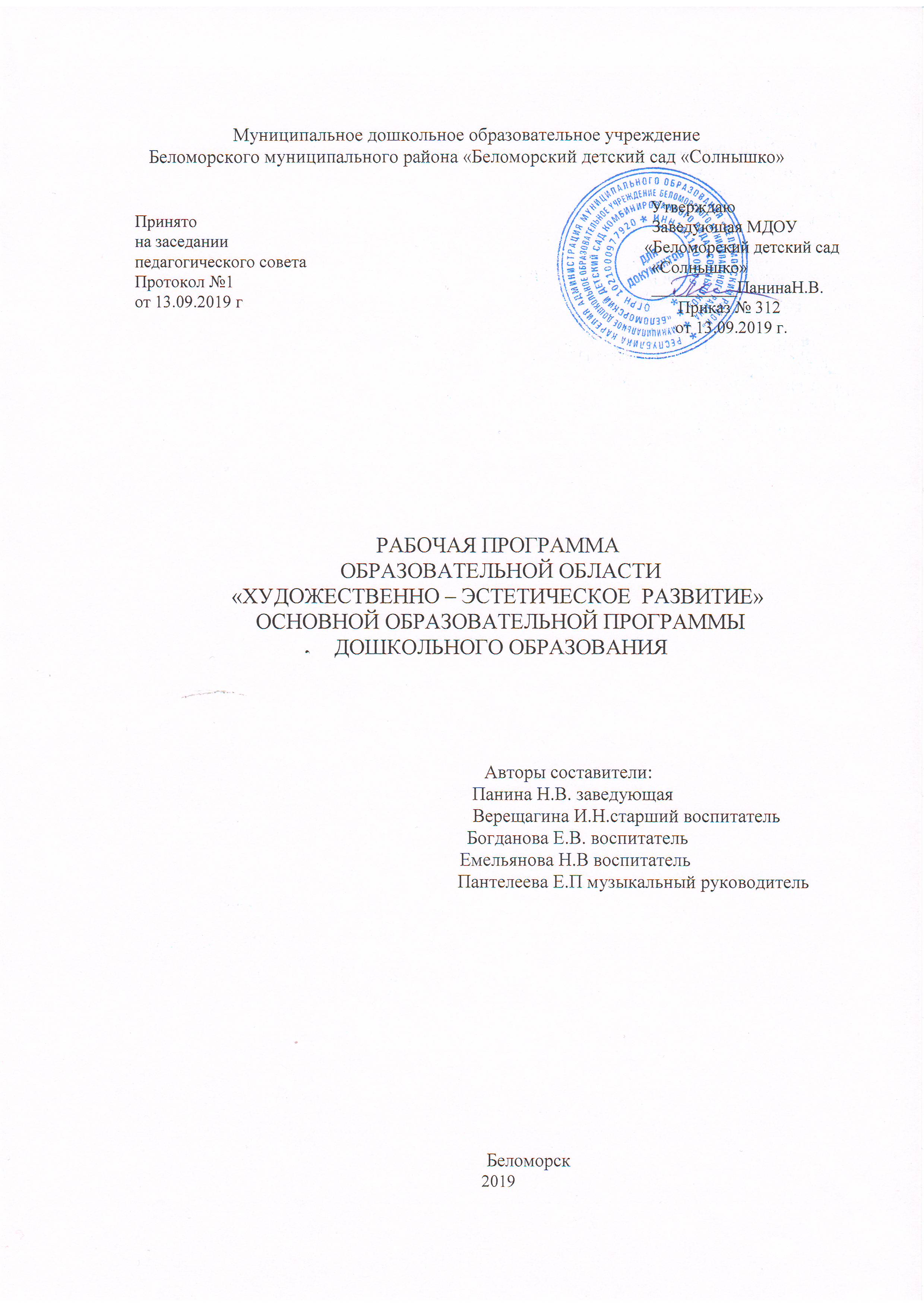 Целевой разделПояснительная запискаФедеральный закон «Об образовании в РФ» от 27 декабря 2012 г. No273 выделяет основные ориентиры обновления содержания образования в рамках дошкольного учреждения. Она дает ориентировку на личностное своеобразие каждого ребенка, на развитие способностей каждого человека, расширение кругозора ребенка, преобразование предметной среды, обеспечение самостоятельной и совместной деятельности детей в соответствии с их желаниями и склонностями.В результате художественно-эстетической деятельности у ребенка появляется возможность создать продукт как репродуктивного, так и творческого характера (по собственному замыслу), что позволяет наиболее эффективно решать одну из основных задач образовательной работы с детьми дошкольного возраста – развитие самостоятельного детского творчества. Следует отметить, что новизна открытий, которые делает ребенок, носит субъективный для него характер, что и является важнейшей особенностью творчества ребенка дошкольного возраста.Общеразвивающая направленность художественно-эстетической деятельности детей дошкольного возраста (развитие высших психических функций, мелкой моторики руки, воображения) является первичной по отношению к формированию специальных способностей детей, поэтому содержание образования может быть раскрыто на основе интеграции с содержанием других образовательных областей:«Социально – коммуникативное» и «Речевое развитие» (развитие свободного общения с взрослыми и сверстниками по поводу процесса и результатов художественно-эстетической деятельности);«Познавательное развитие» (формирование целостной картины мира и расширение кругозора детей);«Физическое развитие» (развитие мелкой моторики рук, развитие глазомера, зрительного восприятия, арттерапия).Рабочая программа (далее – Программа) по освоению детьми 3-7 лет (в группах общеразвивающей направленности) основной общеобразовательной программы – образовательной программы дошкольного образования образовательной области «Художественно-эстетическое развитие» является нормативно - управленческим документом образовательного учреждения, характеризующей систему организации образовательной деятельности педагога.Программа построена на основе учёта конкретных условий, образовательных потребностей и особенностей развития детей дошкольного возраста.Создание индивидуальной педагогической модели образования осуществляется в соответствии с требованиями федеральных государственных образовательных стандартов дошкольного образования.Нормативно-правовую основу для разработки Программы составляют:Федеральный закон от 29.12.2012 г. No 273 – ФЗ «Об образовании в РФ»;Федеральный государственный образовательный стандарт дошкольного образования (Приказ Министерства образования и науки РФ от 17 октября 2013 г. No 1155);СанПиН 2.4.1.3049-13 «Санитарно эпидемиологические требования к устройству, содержанию и организации режима работы дошкольных образовательных организаций». (Постановление Главного государственного санитарного врача Российской Федерации от 15 мая 2013 г. N 26 г. Москва);Порядок организации и осуществления образовательной деятельности по основным общеобразовательным программам – образовательным программам дошкольного образования (Приказ Министерства образования и науки РФ от 30 августа 2013 г. No 1014);Примерной образовательной программой, утвержденной 20 мая 2015г. Федеральным учебно-методическим объединением по общему образованию. Протокол № 2/15 от 20.05.2015.Уставом МДОУ «Детский сад комбинированного вида №228», утверждённого распоряжением администрации Заводского р-на муниципального образования «Город Саратов» 15.01.2016 года.Образовательная программа дошкольного образования МДОУ «Детский сад комбинированного вида №228»Цели и задачи реализации Программы Художественно-эстетическое развитие предполагает развитие предпосылок ценностно-смыслового восприятия и понимания произведений искусства (словесного, музыкального, изобразительного), мира природы; становление эстетического отношения к окружающему миру, формирование элементарных представлений о видах искусств, восприятие музыки, художественной литературы, фольклора; стимулирование сопереживания персонажам художественных произведений; реализацию самостоятельной творческой деятельности детей (изобразительной, конструктивно-модельной, музыкальной).Задачи ПрограммыРазвитие	предпосылок	ценностно	–	смыслового	восприятия	и	понимания произведений искусства (словесного, музыкального, изобразительного), мира природы.Становление эстетического отношения к окружающему миру.Формирование элементарных представлений о видах искусства.Восприятие музыки, художественной литературы, фольклора.Стимулирование сопереживания персонажам художественных произведений.Реализация	самостоятельной	творческой	деятельности	детей	(изобразительной, конструктивно-модельной, музыкальной и др.).Задачи воспитания и обучения (часть, формируемая участниками образовательных отношений):Развивать устойчивый интерес ребенка к устному народному творчеству, народным игрушкам и способам их изготовления, к народному музыкальному и изобразительному искусству, народным праздникам обеспечивающим возможность отражения полученных знаний и умений в разных видах художественно – творческой деятельности.Способствовать формированию у ребенка опыта эмоционально – личностного отношения к произведениям искусства, потребности в самовыражении своих чувств, ценностей и мироощущения через свободный выбор содержания художественно – эстетической деятельности.3 Развивать интерес к культурному наследию саратовской земли, активную личностную позицию маленьких жителей Саратовской области.Развивать элементарные представления художественного видения природы, ценностного отношения к традиционной культуре своего народа, своего края.Учить детей замечать красоту в любых естественных проявлениях здорового живого организма и наслаждаться ею, понимать красоту природы, запечатленную в произведениях искусства (музыке, поэзии, живописи, графике, предметах прикладного искусства), и создавать ее своими руками через разные формы изодеятельности.Принципы и подходы реализации ПрограммыТеоретико-методологическую основу отбора содержания и достижения целей и задач рабочей программы по художественно-эстетическому развитию детей дошкольного возраста составляют аксиологический, культурологический и личностно – деятельностный подходы.С точки зрения аксиологического подхода, произведения искусства, предлагающиеся вниманию детей, и продукты художественно-эстетической деятельности могут рассматриваться как художественно-эстетическая ценность.Культурологический подход заключается в компетентном отборе произведений для синтеза искусств при организации восприятия детей.Личностно - деятельностный подход предполагает организацию деятельности, в которой ребенок выступает как лицо активное и инициативное, индивидуальное и своеобразное; развитие личности в образовательном процессе идет через постоянное обогащение, преобразование, рост и качественное изменение субъективного опыта и связанных с ним личностных смыслов: от утилитарно - прагматических до ценностных.Содержание Программы составлено с учетом принципов и подходов, отраженных в Федеральном государственном образовательном стандарте дошкольного образования:полноценное проживание ребенком всех этапов детства (младенческого, раннего и дошкольного возраста), обогащение (амплификация) детского развития;построение образовательной деятельности на основе индивидуальных особенностей каждого ребенка, при котором сам ребенок становится активным в выборе содержания своего образования, становится субъектом образования (далее -индивидуализация дошкольного образования);содействие и сотрудничество детей и взрослых, признание ребенка полноценным участником (субъектом) образовательных отношений;поддержка инициативы детей в различных видах деятельности;сотрудничество ДОУ с семьей;приобщение детей к социокультурным нормам, традициям семьи, общества и государства;формирование познавательных интересов и познавательных действий ребенка в художественно-эстетической деятельности;возрастная адекватность дошкольного образования (соответствие условий, требований, методов возрасту и особенностям развития);учет этнокультурной ситуации развития детей.3. Значимые характеристики группы детейХарактеристика возрастных особенностей воспитанников по художественно- эстетическому развитиюВ дошкольном детстве (от 3 до 7 лет) складывается потенциал для дальнейшего художественно-эстетического развития ребенка. Дошкольный возраст является важнейшим в развитии человека, так как он заполнен существенными физиологическими, психологическими и социальными изменениями. Это период жизни, который рассматривается в педагогике и психологии как самоценное явление со своими законами, субъективно переживается в большинстве случаев как счастливая, беззаботная, полная приключений и открытий жизнь.Дошкольное детство играет решающую роль в становлении личности, определяя ход и результаты ее развития на последующих этапах жизненного пути человека.Характеристика возрастных особенностей развития детей дошкольного возраста необходима для правильной организации образовательного процесса, как в условиях семьи, так и в условиях дошкольного образовательного учреждения (группы).3-4 годаВ три года или чуть раньше любимым выражением ребенка становится «я сам».Ребенок хочет стать «как взрослый», но, понятно, быть им не может. Отделение себя от взрослого – характерная черта кризиса трех лет.Интерес к продуктивной деятельности неустойчив. Замысел управляется изображением и меняется по ходу работы, происходит овладение изображением формы предметов. Работы схематичны, детали отсутствуют - трудно догадаться, что изображено ребенком. В лепке дети могутсоздавать изображение путем ощипывания, отрывания комков, скатывания их между ладонями и на плоскости и сплющивания.В аппликации - располагать и наклеивать готовые изображения знакомых предметов, меняя сюжеты, составлять узоры из растительных и геометрических форм, чередуя их по цвету и величине. Конструирование носит процессуальный характер. Ребенок может конструировать по образцу, по словесной инструкции и по замыслу.4-5 летК 4 годам круг изображаемых предметов довольно широк. В рисунках появляются детали. Замысел детского рисунка может меняться по ходу изображения. Дети владеют простейшими техническими умениями и навыками. Могут своевременно насыщать ворс кисти краской, промывать кисть по окончании работы, смешивать на палитре краски. Начинают использовать цвет для украшения рисунка. Могут раскатывать пластические материалы круговыми и прямыми движениями ладоней рук, соединять готовые части друг с другом, украшать вылепленные предметы, используя стеку и путем вдавливая.Конструирование начинает носить характер продуктивной деятельности: дети замысливают будущую конструкцию и осуществляют поиск способов её исполнения. Могут изготавливать поделки из бумаги, природного материала.Начинают овладевать техникой работы с ножницами. Составляют композиции из готовых и самостоятельно вырезанных простых форм. Изменяется композиция рисунков: от хаотичного расположения штрихов, мазков, форм дети переходят к фризовой композиции – располагают предметы ритмично в ряд, повторяя изображения по несколько раз.5-6 летВ продуктивной деятельности дети могут изобразить задуманное (замысел ведет засобой изображение). Развитие мелкой моторики влияет на совершенствование техники художественного творчества. Могут проводить узкие и широкие линии (концом кисти и плашмя), рисовать кольца, дуги, делать тройной мазок из одной точки, смешивать краску на палитре для получения светлых, темных тонов и новых оттенков, разбеливать основной тон для получения более светлого оттенка, накладывать одну краску на другую. Дети в состоянии лепить из целого куска глины, моделируя форму кончиками пальцев, сглаживать места соединения, оттягивать детали пальцами от основной формы, украшать свои работы с помощью стеки и налепов, украшать их.Совершенствуются и развиваются практические навыки работы с ножницами: дети могут вырезать круги из квадратов, овалы из прямоугольников, преобразовывать одни геометрические фигуры в другие: квадрат в несколько треугольников, прямоугольник –в полоски, квадраты и маленькие прямоугольники. Создавать из нарезанных фигур изображения разных предметов или декоративные композиции.Дети конструируют по условиям, заданным взрослым, но уже готовы к самостоятельному творческому конструированию из разных материалов. У них формируются обобщенные способы действий и обобщенные представления о конструируемых ими объектах.6-7 летВ продуктивной деятельности дети знают, что они хотят изобразить и могут целенаправленно следовать к своей цели, преодолевая препятствия и не отказываясь от своего замысла, который теперь становится опережающим. Способны изображать все, что вызывает у них интерес. Созданные изображения становятся похожи на реальный предмет, узнаваемы и включают множество деталей. Это не только изображение отдельных предметов и сюжетные картинки, но и иллюстрации к сказкам, событиям.Совершенствуется и усложняется техника рисования. Дети могут передавать характерные признаки предмета: очертания формы, пропорции, цвет. В рисовании дети могут создавать цветовые тона и оттенки, осваивать новые способы работы гуашью (по «сырому» и «сухому»), использовать способы различного наложения цветового пятна, а цвет как средство передачинастроения, состояния, отношения к изображаемому или выделения в рисунке главного. Становятся доступны приемы декоративного украшения.В лепке дети могут создавать изображения с натуры и по представлению, также передавая характерные особенности знакомых предметов и используя разные способы лепки (пластический, конструктивный, комбинированный).В аппликации осваивают приемы вырезания одинаковых фигур или деталей из бумаги сложенной пополам, гармошкой. У них проявляется чувство цвета при выборе бумаги разныхоттенков.Дети способны конструировать по схеме, фотографиям, заданным условиям,собственному замыслу постройки из разнообразного строительного материала, дополняя их архитектурными деталями. Путем складывания бумаги в разных направлениях делать игрушки. Из природного материала создавать фигурки людей, животных, героев литературных произведений.Наиболее важным достижением детей в данной образовательной области является овладение композицией (фризовой, линейной, центральной) с учетом пространственных отношений, в соответствии с сюжетом и собственным замыслом.Дети могут создавать многофигурные сюжетные композиции, располагая предметы ближе, дальше.Проявляют интерес к коллективным работам и могут договариваться между собой, хотя помощь воспитателя им все еще нужна.Мир не только устойчив в восприятии ребенка, но и может выступать как релятивный (все можно всем); складывающийся в предшествующий период развития условный план действия воплощается в элементах образного мышления, воспроизводящего и творческого продуктивного воображения; формируются основы символической функции сознания, развиваются сенсорные и интеллектуальные способности. К концу периода ребенок начинает ставить себя на место другого человека: смотреть на происходящее с позиций других и понимать мотивы их действий; самостоятельно строить образ будущего результата продуктивного действия. В отличие от ребенка раннего возраста, который способен лишь к элементарному различению таких сфер действительности, как природный и рукотворный мир, "другие люди" и "Я сам", к концу дошкольного возраста формируются представления о различных сторонах каждой из этих сфер. Зарождается оценка и самооценка.К 7 годам формируются предпосылки для успешного перехода на следующую ступень образования.Планируемые результаты освоения ПрограммыВ соответствии с федеральным государственным образовательным стандартом дошкольного образования к целевым ориентирам образовательной области «Речевое развитие» относятся следующие социально-нормативные возрастные характеристики возможных достижений ребенка:Целевые ориентиры на этапе завершения дошкольного образования:ребёнок овладевает основными культурными способами деятельности, проявляет инициативу и самостоятельность в разных видах деятельности-игре, общении, познавательно-исследовательской деятельности, конструировании и др.; способен выбирать себе род занятий, участников по совместной деятельности;ребёнок обладает установкой положительного отношения к миру, к разным видам труда, другим людям и самому себе, обладает чувством собственного достоинства; активно взаимодействует со сверстниками и взрослыми, участвует в совместных играх. Способен договариваться, учитывать интересы и чувства других, сопереживать неудачам и радоваться успехам других, адекватно проявляет свои чувства, в том числе чувство веры в себя, старается разрешать конфликты;ребёнок обладает развитым воображением, которое реализуется в разных видах деятельности,ребёнок достаточно хорошо владеет устной речью, может выражать свои мысли и желания, может использовать речь для выражения своих мыслей, чувств и желаний, построения речевого высказывания в ситуации общения;у ребёнка развита крупная и мелкая моторика, может контролировать свои движения и управлять ими;ребёнок способен к волевым усилиям, может следовать социальным нормам поведения и правилам в разных видах деятельности, во взаимоотношениях со взрослыми и сверстниками, может соблюдать правила безопасного поведения и личной гигиены.ребёнок проявляет любознательность, задаёт вопросы взрослым и сверстникам, интересуется причинно- следственными связями, пытается самостоятельно придумывать объяснения явлениям природы и поступкам людей; склонен наблюдать, экспериментировать.Обладает начальными знаниями о себе, о природном и социальном мире, в котором он живёт; знаком с произведениями детской литературы, обладает элементарными представлениями из области живой природы, естествознания, математики, истории и т.п.; ребёнок способен к принятию собственных решений, опираясь на свои знания и умения в различных видах деятельности».Целевые ориентиры образовательной деятельности (часть, формируемая участниками образовательных отношений):ребенок использует некоторые средства выразительности фольклорного и литературного языка: «говорящие» имена героев народных сказок, формулы начала и окончания сказки, традиционные сказочные и отдельные поэтические эпитеты, простые сравнения из загадок и стихов;ребенок использует разные способы выражения своего отношения к литературному произведению, его героям в рассказе, рисунке, аппликации, лепке, при пересказывании и чтении наизусть текста, в разных видах театрализованной деятельности;ребенок активно и с желанием участвует в разных видах творческой художественной деятельности на основе фольклорных и литературных произведений;ребенок откликается на интересные декоративно-оформительские решения (украшение группы, елки, одежда взрослых, атрибуты игр), замечает новые красивые предметы в пространстве комнаты, здания (дома);ребенок проявляет интерес, положительное эмоциональное отношение к посещению музея;ребенок различает некоторые предметы народных промыслов по материалам, содержанию, выделяет и поясняет их особенности.Промежуточные результаты освоения Программы 3 –4 годаПриобщение к изобразительному искусству:эмоционально реагирует на произведения декоративно-прикладного искусства; эмоционально реагирует на произведения книжной графики (Е.Чарушин, Ю. Васнецов).Приобщение к словесному искусству:проявляет интерес к слушанию произведений разных жанров;обращается с просьбой прочитать любимые сказки, стихи.Развитие продуктивной деятельности детей (рисование, лепка, аппликация, художественныйтруд):проявляет  интерес и  бережно относится к  результатам  детского  изобразительноготворчества;умеет находить в объемном или плоскостном изображении черты знакомых предметов, персонажей, явлений и называет их;умеет лепить из соленого теста, глины, пластилина; раскатывать, скатывать, сплющивать, отрывать, прищипывать материал, соединять готовые части;умеет располагать и наклеивать готовые части предметов, геометрические и растительные формы для украшения, соблюдать последовательность наклеивания элементов, ориентируясь на цвет и форму.Развитие конструктивной деятельности:знает, называет и правильно использует детали строительного материала;пользуется простыми способами конструирования, конструирует по образцу, по заданию взрослого, владеет способами построения замысла;выполняет действия замещения недостающих строительных деталей другими.Развитие детского творчества:самостоятельно выбирает цвет материала, фон и размер листа бумаги, способ рисования для создания яркого образа (мазками, пятнами, штрихами, линиями);создает выразительные образы с помощью интеграции рисования, лепки, аппликации, используя приобретенные навыки и умения.Промежуточные результаты освоения Программы 4 - 5 лет:Приобщение к изобразительному искусству:различает виды декоративно-прикладного искусства;различает произведения разных видов изобразительного искусства (живопись, графика, скульптура), отвечает на вопросы педагога по содержанию;понимает значение слов «художник», «музей», «выставка», «картина», «скульптура».Приобщение к музыкальному искусству:внимательно	слушает	музыкальное	произведение,	выражает	свои	чувства	словами, рисунком, движением.Приобщение к словесному искусству:проявляет интерес к слушанию произведений разных жанров;проявляет интерес к рассматриванию иллюстрированных изданий детских книг. Развитие продуктивной деятельности детей (рисование, лепка, аппликация, художественный труд:проявляет интерес и бережно относится к результатам детского изобразительного творчества;передает характерные особенности (цвет, форму, величину) предметов, явлений природы;лепит предметы разной формы, используя усвоенные приемы и способы;использует традиционные техники рисования кистью, карандашом;использует разные способы вырезания и обрывания бумаги для создания образов в аппликации.Развитие конструктивной деятельности:использует строительные детали с учётом их конструкторских свойств;осуществляет анализ элементов схемы и соотносит их с имеющимися деталями;пользуется простыми способами конструирования, самостоятельно создает постройку по схеме и достраивает её, владеет способами построения замысла.Развитие музыкально-художественной деятельности:различает высокие и низкие звуки (в пределах секты-септимы);выделяет средства выразительности музыкального произведения (тихо, громко, медленно, быстро);узнаёт песни по мелодии;может петь протяжно, отчётливо произносить слова, вместе с другими детьми–начинать и заканчивать пение;самостоятельно отвечает на музыкальные вопросы «Как тебя зовут?», «Где ты?», «Что ты хочешь, кошечка?»;импровизирует мелодии на заданный текст;способен выполнять танцевальные движения пружинка, подскоки, движение парами по кругу, кружение по одному и в парах, с предметами (с куклами, игрушками, лентами);выполняет движения, отвечающие характеру музыки, самостоятельно меняя их в соответствии с двухчастной формой музыкального произведения;инсценирует песни и ставит небольшие музыкальные спектакли;умеет играть простейшие мелодии на одном звуке на металлофоне, погремушках, барабане, ложках.Развитие детского творчества:сочетает	различные	техники	изобразительной	деятельности	при	воплощении индивидуального замысла;самостоятельно находит сюжеты для своих работ в окружающем мире и художественной литературе;создает многофигурные композиции пейзажного и сказочного содержания;использует варианты композиции и цветовой гаммы при создании рисунков;в лепке создает образы персонажей, передает их настроение, самостоятельно находит способы соединения частей материала.Промежуточные результаты освоения Программы 5 – 6 лет:Приобщение к изобразительному искусству:различает виды изобразительного искусства (живопись, графика, скульптура, архитектура, декоративно-прикладное искусство);выделяет выразительные средства в разных видах искусства (форма, цвет, колорит, композиция);имеет представление о региональных художественных промыслах.Приобщение к словесному искусству:эмоционально реагирует на поэтические и прозаические художественные произведения;называет любимого детского писателя, любимые сказки и рассказы. Развитие продуктивной деятельности детей (рисование, лепка, аппликация, художественный труд:создает выразительные художественные образы в рисунке, лепке, аппликации, передает характерные признаки предметов и явлений, настроение персонажей;знает особенности изобразительных материалов(гуашь, акварель, мелки, уголь, сангина);лепит предметы разной формы, используя усвоенные приемы и способы;использует разные способы вырезания и обрывания бумаги для создания образов в аппликации.Развитие конструктивной деятельности:создает постройки по рисунку, схеме, по образцу, по заданию взрослого, самостоятельно подбирая детали;выделяет структуру объекта и устанавливает ее взаимосвязь с практическим назначением объекта;владеет способами построения замысла и элементарного планирования своей деятельности.Развитие детского творчества:создает многофигурные композиции на всем листе, используя фризовую и линейную композиции;самостоятельно комбинирует знакомые техники, помогает осваивать новые;объединяет разные способы изображения (коллаж);варьирует и интерпретирует элементы при составлении декоративных композиций;использует различные цвета и оттенки для создания выразительных образов.Промежуточные результаты освоения Программы 6-7 лет:Приобщение к изобразительному искусству:различает виды изобразительного искусства (живопись, графика, скульптура, архитектура, декоративно-прикладное искусство);понимает выбор средств выразительности в произведении в соответствии с замыслом художника;выражает	собственное	мнение	по	поводу	произведения	искусства,	формулирует эстетические суждения.Приобщение к музыкальному искусству:определяет жанр прослушанного произведения (марш, песня, танец);называет инструмент на котором исполняется музыкальное произведение.Приобщение к словесному искусству:называет любимые сказки и рассказы;называет авторов и иллюстраторов детских книг (2–4);эмоционально реагирует на поэтические и прозаические художественные произведения;может импровизировать на основе литературных произведений.Развитие	продуктивной	деятельности	детей	(рисование,	лепка,	аппликация, художественный труд:–использует разнообразные способы создания изображения в рисовании, лепке, аппликации–применяет традиционные техники изображения.Развитие конструктивной деятельности:способен соотносить конструкцию предмета с его назначением;самостоятельно отбирает необходимые для постройки детали и использует их с учетом их конструктивных свойств;способен создавать различные конструкции объекта по рисунку, словесной инструкции, реализует собственные замыслы .Развитие музыкально-художественной деятельности:узнаёт мелодию Государственного гимна РФ, определяет характер музыкального произведения;различает части музыкального произведения, (вступление, заключение, запев, припев);выделяет отдельные средства выразительности музыкального произведения (темп, динамику);может петь индивидуально и коллективно, с сопровождением и без него, в пределах от «до» первой октавы до «ре»второй октавы, правильно передавая мелодию (ускоряя, замедляя, усиливая и ослабляя звучание), свободно артикулируя и распределяя дыхание;умеет правильно передавать мелодию (ускоряя, замедляя, усиливая и ослабляя звучание), свободно артикулируя и распределяя дыхание;самостоятельно придумывает мелодии, импровизирует мелодии на заданную тему, по образцу и без него;умеет выполнять танцевальные движения: шаг с притопом, приставной шаг с приседанием, пружинящий шаг, переменный шаг, боковой галоп;способен выразительно и ритмично двигаться в соответствии с музыкой, передавать несложный ритмический рисунок;импровизирует под музыку соответствующего характера;инсценирует игровые песни, придумывает варианты образных движений в играх и хороводах;исполняет сольно или в оркестре на ударных, звуковысотных и на русских народных инструментах несложные песни и мелодии.Развитие детского творчества:принимает участие в создании коллективных композиций пейзажного и сказочного содержания;создает коллажи, сочетает различные техники изобразительной деятельности;создает индивидуальные декоративные, предметные и сюжетные композиции в рисовании, лепке и аппликации на темы окружающей жизни, литературных произведений;варьирует, интерпретирует, экспериментирует при выборе средств выразительности для передачи образа.Оценка результатов освоения ПрограммыПри реализации Программы предусмотрено проведение оценки индивидуального развития детей. Такая оценка производится педагогическим коллективом в рамках педагогической диагностики (оценки индивидуального развития детей дошкольного возраста, связанной с оценкой эффективности педагогических действий и лежащей в основе их дальнейшего планирования) по 5 образовательным областям: «Социально-коммуникативное развитие», «Познавательное развитие»,«Речевое развитие», «Художественно-эстетическое развитие». Педагогическая диагностика проводится в ходе наблюдений за активностью детей в спонтанной и специально организованной деятельности.Периодичность мониторинга установлена ДОУ самостоятельно 2 раза в год (октябрь – май). Двухступенчатая система мониторинга позволяет оперативно находить неточности в построении педагогического процесса в группе и обеспечивает возможность оценки динамики достижений детей.Таблицы педагогической диагностики заполняются педагогом в два этапа:Этап 1. Напротив имени и фамилии каждого ребенка проставляются баллы в каждой ячейке указанного параметра, по которым затем считается итоговый показатель по каждому ребенку (среднее значение = все баллы сложить (по строке) и разделить на количество параметров, округлять до десятых долей). Этот показатель необходим для написания характеристики на конкретного ребенка и проведения индивидуального учета промежуточных результатов освоения ООП – ОПДО.Этап 2. Когда все дети прошли диагностику, тогда подсчитывается итоговый показатель по группе (среднее значение = все баллы сложить (по столбцу) и разделить на количество параметров, округлять до десятых долей). Этот показатель необходим для описания общегрупповых тенденций, а также для ведения учета общегрупповых промежуточных результатов освоения ООП – ОПДО.Оценка педагогического процесса связана с уровнем овладения каждым ребенком необходимыми навыками и умениями по образовательным областям:балл – ребенок не может выполнить все параметры оценки, помощь взрослого не принимает;балла – ребенок с помощью взрослого выполняет некоторые параметры оценки; 3 баллов – ребенок выполняет все параметры оценки самостоятельно.Параметры	оценки	освоения	программы	образовательной	области	«Художественно- эстетическое развитие»:II младшая группаЗнает, называет и правильно использует детали строительного материала. Изменяет постройки, надстраивая или заменяя одни детали другими.Изображает/создает отдельные предметы, простые по композиции и по содержанию сюжеты, используя разные материалы.Создает изображения предметов из готовых фигур. Украшает заготовки из бумаги разной формы.Слушает музыкальные произведения до конца. Узнает знакомые песни. Поет, не опережая и не отставая от других.Умеет	выполнять	танцевальные	движения:	кружиться	в	парах,	притопывать попеременно ногами, двигаться род музыку с предметами.Различает и называет музыкальные инструменты: металлофон, барабан. Замечает изменения в звучании (тихо – громко).Средняя группаСпособен преобразовывать постройки в соответствии с заданием взрослого, проявляет интерес к конструктивной деятельности, в том числе поделкам из бумаги.Правильно держит ножницы и умеет резать ими по прямой, по диагонали (квадрат и прямоугольник); вырезать круг из квадрата, овал из прямоугольника, плавно срезать и закруглять углы.Изображает предметы путем создания отчетливых форм, подбора цвета, аккуратного закрашивания, приклеивания, использования разных материалов. Объединяет предметы в сюжеты.Знаком с элементами некоторых видов народного прикладного творчества, может использовать их в своей творческой деятельности.Имеет предпочтение в выборе муз. Произведения для слушанья и пения. Выполняет движения, отвечающие характеру музыки, самостоятельно меняя их в соответствии с двухчастной формой музыкального произведения.Умеет выполнять танцевальные движения: пружинка, подскоки, движение парами по кругу, кружение по одному и в парах. Может выполнять движения с предметами.Узнает песни по мелодии. Может петь протяжно, четко произносить слова; вместе с другими детьми – начинать и заканчивать пение.Старшая группаСпособен конструировать по собственному замыслу. Способен использовать простые схематические изображения для решения несложных задач, строить по схеме, решать лабиринтные задачи.Правильно держит ножницы, использует разнообразные приемы вырезания.Создает индивидуальные и коллективные рисунки, сюжетные и декоративные композиции, используя разные материалы и способы создания, в т.ч. по мотивам народно - прикладного творчества.Различает жанры муз. Произведений, имеет предпочтения в слушании муз. произведений.Может	ритмично	двигаться	по	характеру	музыки,	самостоятельно	инсценирует содержание песен, хороводов, испытывает эмоциональное удовольствие.Умеет выполнять танцевальные движения (поочередное выбрасывание ног в прыжке, выставление ноги на пятку в полуприседе, шаг с продвижением вперед и в кружении).Играет на детских муз. инструментах несложные песни и мелодии; может петь в сопровождении муз. инструмента.Подготовительная к школе группаЗнает некоторые виды искусства, имеет предпочтение в выборе вида искусства для восприятия, эмоционально реагирует в процессе восприятия.Знает направления народного творчества, может использовать их элементы в театрализованной деятельности.Создает модели одного и того же предмета из разных видов конструктора и бумаги (оригами) по рисунку и словесной инструкции.Создает индивидуальные и коллективные рисунки, сюжетные и коллективные композиции, используя разные материалы и способы создания.Правильно пользуется ножницами, может резать по извилистой линии, по кругу, может вырезать цепочку предметов из сложенной бумаги.Умеет выразительно и ритмично двигаться в соответствии с характером музыки, испытывает эмоциональное удовольствие.Исполняет сольно и в ансамбле на детских муз. инструментах несложные песни и мелодии; может петь в сопровождении муз. инструмента, индивидуально и коллективно.СОДЕРЖАТЕЛЬНЫЙ РАЗДЕЛОписание образовательной деятельности образовательной области «Художественно– эстетическое развитие»Содержание образовательной области «Художественно – эстетическое развитие» включает, в том числе, знания и умения в изобразительной, конструктивно – модельной и музыкальной деятельности.Приобщение к искусствуцели и задачиРазвитие эмоциональной восприимчивости, эмоционального отклика на литературные и музыкальные произведения, красоту окружающего мира, произведения искусства.Приобщение детей к народному и профессиональному искусству (словесному, музыкальному, изобразительному, театральному, к архитектуре) через ознакомление с лучшими образцами отечественного и мирового искусства; воспитание умения понимать содержание произведений искусства.Формирование элементарных представлений о видах и жанрах искусства, средствах выразительности в различных видах искусства.Содержание психолого-педагогической работыМладшая группа (от 3 до 4 лет)Развивать эстетические чувства детей, художественное восприятие, содействовать возникновению положительного эмоционального отклика на литературные и музыкальные произведения, красоту окружающего мира, произведения народного и профессионального искусства (книжные иллюстрации, изделия народных промыслов, предметы быта, одежда).Подводить детей к восприятию произведений искусства. Знакомить с элементарными средствами выразительности в разных видах искусства (цвет, звук, форма, движение, жесты), подводить к различению видов искусства через художественный образ. Готовить детей к посещению кукольного театра, выставки детских работ и т. д.Средняя группа (от 4 до 5 лет)Приобщать детей к восприятию искусства, развивать интерес к нему. Поощрять выражение эстетических чувств, проявление эмоций при рассматривании предметов народного и декоративно- прикладного искусства, прослушивании произведений музыкального фольклора.Познакомить детей с профессиями артиста, художника, композитора.Побуждать узнавать и называть предметы и явления природы, окружающей действительности в художественных образах (литература, музыка, изобразительное искусство).Учить различать жанры и виды искусства: стихи, проза, загадки (литература), песни, танцы, музыка, картина (репродукция), скульптура (изобразительное искусство), здание и сооружение (архитектура).Учить выделять и называть основные средства выразительности (цвет, форма, величина, ритм, движение, жест, звук) и создавать свои художественные образы в изобразительной, музыкальной, конструктивной деятельности.Познакомить детей с архитектурой. Формировать представления о том, что дома, в которых они живут (детский сад, школа, другие здания), — это архитектурные сооружения; дома бывают разные по форме, высоте, длине, с разными окнами, с разным количеством этажей, подъездов и т. д.Вызывать интерес к различным строениям, расположенным вокруг детского сада (дома, в которых живут ребенок и его друзья, школа, кинотеатр).Привлекать внимание детей к сходству и различиям разных зданий, поощрять самостоятельное выделение частей здания, его особенностей. Закреплять умение замечать различия в сходных по форме и строению зданиях (форма и величина входных дверей, окон и других частей).Поощрять стремление детей изображать в рисунках, аппликациях реальные и сказочные строения.Организовать посещение музея (совместно с родителями), рассказать о назначении музея. Развивать интерес к посещению кукольного театра, выставок.Закреплять знания детей о книге, книжной иллюстрации. Познакомить с библиотекой как центром хранения книг, созданных писателями и поэтами.Знакомить с произведениями народного искусства (потешки, сказки, загадки, песни, хороводы, заклички, изделия народного декоративно-прикладного искусства).Воспитывать бережное отношение к произведениям искусства.Старшая группа (от 5 до 6 лет)Продолжать формировать интерес к музыке, живописи, литературе, народному искусству.Развивать эстетические чувства, эмоции, эстетический вкус, эстетическое восприятие произведений искусства, формировать умение выделять их выразительные средства. Учить соотносить художественный образ и средства выразительности, характеризующие его в разных видах искусства, подбирать материал и пособия для самостоятельной художественной деятельности.Формировать умение выделять, называть, группировать произведения по видам искусства (литература, музыка, изобразительное искусство, архитектура, театр). Продолжать знакомить с жанрами изобразительного и музыкального искусства. Формировать умение выделять и использовать в своей изобразительной, музыкальной, театрализованной деятельности средства выразительности разных видов искусства, называть материалы для разных видов художественной деятельности.Познакомить с произведениями живописи (И. Шишкин, И. Левитан, В. Серов, И. Грабарь, П. Кончаловский и др.) и изображением родной природы в картинах художников. Расширять представления о графике (ее выразительных средствах). Знакомить с творчеством художников- иллюстраторов детских книг (Ю. Васнецов, Е. Рачев, Е. Чарушин, И. Билибин и др.).Продолжать знакомить с архитектурой. Закреплять знания о том, что существуют различные по назначению здания: жилые дома, магазины, театры, кинотеатры и др. Обращать внимание детей на сходства и различия архитектурных сооружений одинакового назначения: форма, пропорции (высота, длина, украшения — декор и т. д.). Подводить дошкольников к пониманию зависимости конструкции здания от его назначения: жилой дом, театр, храм и т. д.Развивать наблюдательность, учить внимательно рассматривать здания, замечать их характерные особенности, разнообразие пропорций, конструкций, украшающих деталей.При чтении литературных произведений, сказок обращать внимание детей на описание сказочных домиков (теремок, рукавичка, избушка на курьих ножках), дворцов.Познакомить с понятиями «народное искусство», «виды и жанры народного искусства». Расширять представления детей о народном искусстве, фольклоре, музыке и художественных промыслах.Формировать у детей бережное отношение к произведениям искусства.Подготовительная к школе группа (от 6 до 7 лет)Развивать эстетическое восприятие, чувство ритма, художественный вкус, эстетическое отношение к окружающему, к искусству и художественной деятельности.Формировать интерес к классическому и народному искусству (музыке, изобразительному искусству, литературе, архитектуре).Формировать основы художественной культуры. Развивать интерес к искусству. Закреплять знания об искусстве как виде творческой деятельности людей, о видах искусства (декоративно- прикладное, изобразительное искусство, литература, музыка, архитектура, театр, танец, кино, цирк). Расширять	знания	детей	об	изобразительном		искусстве,		развивать	художественное восприятие		произведений		изобразительного	искусства.	Продолжать		знакомить	детей	с произведениями живописи: И. Шишкин («Рожь», «Утро в сосновом лесу»), И. Левитан («Золотая осень», «Март», «Весна. Большая вода»), А. Саврасов («Грачи прилетели»), А. Пластов («Полдень»,«Летом», «Сенокос»), В. Васнецов («Аленушка», «Богатыри», «Иван-царевич на Сером волке») и др.Обогащать представления о скульптуре малых форм, выделяя образные средства выразительности (форму, пропорции, цвет, характерные детали, позы, движения и др.).Расширять представления о художниках — иллюстраторах детской книги (И. Билибин, Ю. Васнецов, В. Конашевич, В. Лебедев, Т. Маврина, Е. Чарушин и др.).Продолжать знакомить с народным декоративно-прикладным искусством (гжельская, хохломская, жостовская, мезенская роспись), с керамическими изделиями, народными игрушками.Продолжать знакомить с архитектурой, закреплять и обогащать знания детей о том, что существуют здания различного назначения (жилые дома, магазины, кинотеатры, детские сады, школы и др.).Развивать умение выделять сходство и различия архитектурных сооружений одинакового назначения. Формировать умение выделять одинаковые части конструкции и особенности деталей.Познакомить со спецификой храмовой архитектуры: купол, арки, аркатурный поясок по периметру здания, барабан (круглая часть под куполом) и т. д. Знакомить с архитектурой с опорой на региональные особенности местности, в которой живут дети. Рассказать детям о том, что, как и в каждом виде искусства, в архитектуре есть памятники, которые известны во всем мире: в России это Кремль, собор Василия Блаженного, Зимний дворец, Исаакиевский собор, Петергоф, памятники Золотого кольца и другие — в каждом городе свои.Развивать умения передавать в художественной деятельности образы архитектурных сооружений, сказочных построек. Поощрять стремление изображать детали построек (наличники, резной подзор по контуру крыши).Расширять представления детей о творческой деятельности, ее особенностях; формировать умение называть виды художественной деятельности, профессии деятелей искусства (художник, композитор, артист, танцор, певец, пианист, скрипач, режиссер, директор театра, архитектор и т. п).Развивать эстетические чувства, эмоции, переживания; умение самостоятельно создавать художественные образы в разных видах деятельности.Формировать представление о значении органов чувств человека для художественной деятельности, формировать умение соотносить органы чувств с видами искусства (музыку слушают, картины рассматривают, стихи читают и слушают и т. д.).Знакомить с историей и видами искусства; формировать умение различать народное и профессиональное искусство. Организовать посещение выставки, театра, музея, цирка (совместно с родителями).Расширять представления о разнообразии народного искусства, художественных промыслов (различные виды материалов, разные регионы страны и мира).Воспитывать интерес к искусству родного края; любовь и бережное отношение к произведениям искусства.Поощрять активное участие детей в художественной деятельности по собственному желанию и под руководством взрослого.Изобразительная деятельностьОсновные цели и задачиРазвитие интереса к различным видам изобразительной деятельности; совершенствование умений в рисовании, лепке, аппликации, прикладном творчестве.Воспитание эмоциональной отзывчивости при восприятии произведений изобразительного искусства.Воспитание	желания	и	умения	взаимодействовать	со	сверстниками	при	создании коллективных работ.Содержание психолого-педагогической работыМладшая группа (от 3 до 4 лет)Развивать эстетическое восприятие; обращать внимание детей на красоту окружающих предметов (игрушки), объектов природы (растения, животные), вызывать чувство радости.Формировать интерес к занятиям изобразительной деятельностью. Учить в рисовании, лепке, аппликации изображать простые предметы и явления, передавая их образную выразительность.Включать в процесс обследования предмета движения обеих рук по предмету, охватывание его руками.Вызывать положительный эмоциональный отклик на красоту природы, произведения искусства (книжные иллюстрации, изделия народных промыслов, предметы быта, одежда).Учить создавать как индивидуальные, так и коллективные композиции в рисунках, лепке, аппликации.Рисование. Предлагать детям передавать в рисунках красоту окружающих предметов и природы (голубое небо с белыми облаками; кружащиеся на ветру и падающие на землю разноцветные листья; снежинки и т. п.).Продолжать учить правильно держать карандаш, фломастер, кисть, не напрягая мышц и не сжимая сильно пальцы; добиваться свободного движения руки с карандашом и кистью во время рисования. Учить набирать краску на кисть: аккуратно обмакивать ее всем ворсом в баночку с краской, снимать лишнюю краску о край баночки легким прикосновением ворса, хорошо промывать кисть, прежде чем набрать краску другого цвета. Приучать осушать промытую кисть о мягкую тряпочку или бумажную салфетку.Закреплять знание названий цветов (красный, синий, зеленый, желтый, белый, черный), познакомить с оттенками (розовый, голубой, серый). Обращать внимание детей на подбор цвета, соответствующего изображаемому предмету.Приобщать детей к декоративной деятельности: учить украшать дымковскими узорами силуэты игрушек, вырезанных воспитателем (птичка, козлик, конь и др.), и разных предметов (блюдечко, рукавички).Учить ритмичному нанесению линий, штрихов, пятен, мазков (опадают с деревьев листочки, идет дождь, «снег, снег кружится, белая вся улица», «дождик, дождик, кап, кап, кап...»).Учить изображать простые предметы, рисовать прямые линии (короткие, длинные) в разных направлениях, перекрещивать их (полоски, ленточки, дорожки, заборчик, клетчатый платочек и др.). Подводить детей к изображению предметов разной формы (округлая, прямоугольная) и предметов, состоящих из комбинаций разных форм и линий (неваляшка, снеговик, цыпленок, тележка, вагончик и др.).Формировать умение создавать несложные сюжетные композиции, повторяя изображение одного предмета (елочки на нашем участке, неваляшки гуляют) или изображая разнообразные предметы, насекомых и т. п. (в траве ползают жучки и червячки; колобок катится по дорожке и др.). Учить располагать изображения по всему листу.Лепка. Формировать интерес к лепке. Закреплять представления детей о свойствах глины, пластилина, пластической массы и способах лепки. Учить раскатывать комочки прямыми и круговыми движениями, соединять концы получившейся палочки, сплющивать шар, сминая его ладонями обеих рук. Побуждать детей украшать вылепленные предметы, используя палочку с заточенным концом; учить создавать предметы, состоящие из 2–3 частей, соединяя их путем прижимания друг к другу.Закреплять умение аккуратно пользоваться глиной, класть комочки и вылепленные предметы на дощечку.Учить детей лепить несложные предметы, состоящие из нескольких частей (неваляшка, цыпленок, пирамидка и др.). Предлагать объединять вылепленные фигурки в коллективную композицию (неваляшки водят хоровод, яблоки лежат на тарелке и др.). Вызывать радость от восприятия результата общей работы.Аппликация. Приобщать детей к искусству аппликации, формировать интерес к этому виду деятельности. Учить предварительно выкладывать (в определенной последовательности) на листебумаги готовые детали разной формы, величины, цвета, составляя изображение (задуманное ребенком или заданное воспитателем), и наклеивать их.Учить аккуратно пользоваться клеем: намазывать его кисточкой тонким слоем на обратную сторону наклеиваемой фигуры (на специально приготовленной клеенке); прикладывать стороной, намазанной клеем, к листу бумаги и плотно прижимать салфеткой.Формировать навыки аккуратной работы. Вызывать у детей радость от полученного изображения.Учить создавать в аппликации на бумаге разной формы (квадрат, розета и др.) предметные и декоративные композиции из геометрических форм и природных материалов, повторяя и чередуя их по форме и цвету. Закреплять знание формы предметов и их цвета. Развивать чувство ритма.Средняя группа (от 4 до 5 лет)Продолжать развивать интерес детей к изобразительной деятельности. Вызывать положительный эмоциональный отклик на предложение рисовать, лепить, вырезать и наклеивать.Продолжать развивать эстетическое восприятие, образные представления, воображение, эстетические чувства, художественно-творческие способности.Продолжать формировать умение рассматривать и обследовать предметы, в том числе с помощью рук.Обогащать представления детей об изобразительном искусстве (иллюстрации к произведениям детской литературы, репродукции произведений живописи, народное декоративное искусство, скульптура малых форм и др.) как основе развития творчества. Учить детей выделять и использовать средства выразительности в рисовании, лепке, аппликации.Продолжать формировать умение создавать коллективные произведения в рисовании, лепке, аппликации.Закреплять умение сохранять правильную позу при рисовании: не горбиться, не наклоняться низко над столом, к мольберту; сидеть свободно, не напрягаясь. Приучать детей быть аккуратными: сохранять свое рабочее место в порядке, по окончании работы убирать все со стола.Учить проявлять дружелюбие при оценке работ других детей.Рисование. Продолжать формировать у детей умение рисовать отдельные предметы и создавать сюжетные композиции, повторяя изображение одних и тех же предметов (неваляшки гуляют, деревья на нашем участке зимой, цыплята гуляют по травке) и добавляя к ним другие (солнышко, падающий снег и т. д.).Формировать и закреплять представления о форме предметов (круглая, овальная, квадратная, прямоугольная, треугольная), величине, расположении частей.Помогать детям при передаче сюжета располагать изображения на всем листе в соответствии с содержанием действия и включенными в действие объектами. Направлять внимание детей на передачу соотношения предметов по величине: дерево высокое, куст ниже дерева, цветы ниже куста.Продолжать закреплять и обогащать представления детей о цветах и оттенках окружающих предметов и объектов природы. К уже известным цветам и оттенкам добавить новые (коричневый, оранжевый, светло-зеленый); формировать представление о том, как можно получить эти цвета. Учить смешивать краски для получения нужных цветов и оттенков.Развивать желание использовать в рисовании, аппликации разнообразные цвета, обращать внимание на многоцветие окружающего мира.Закреплять умение правильно держать карандаш, кисть, фломастер, цветной мелок; использовать их при создании изображения.Учить детей закрашивать рисунки кистью, карандашом, проводя линии и штрихи только в одном направлении (сверху вниз или слева направо); ритмично наносить мазки, штрихи по всей форме, не выходя за пределы контура; проводить широкие линии всей кистью, а узкие линии и точки — концом ворса кисти. Закреплять умение чисто промывать кисть перед использованием краски другого цвета. К концу года формировать у детей умение получать светлые и темные оттенки цвета, изменяя нажим на карандаш.Формировать умение правильно передавать расположение частей при рисовании сложных предметов (кукла, зайчик и др.) и соотносить их по величине.Декоративное рисование. Продолжать формировать умение создавать декоративные композиции по мотивам дымковских, филимоновских узоров. Использовать дымковские и филимоновские изделия для развития эстетического восприятия прекрасного и в качестве образцов для создания узоров в стиле этих росписей (для росписи могут использоваться вылепленные детьми игрушки и силуэты игрушек, вырезанные из бумаги).Познакомить детей с городецкими изделиями. Учить выделять элементы городецкой росписи (бутоны, купавки, розаны, листья); видеть и называть цвета, используемые в росписи.Лепка. Продолжать развивать интерес детей к лепке; совершенствовать умение лепить из глины (из пластилина, пластической массы). Закреплять приемы лепки, освоенные в предыдущих группах; учить прищипыванию с легким оттягиванием всех краев сплюснутого шара, вытягиванию отдельных частей из целого куска, прищипыванию мелких деталей (ушки у котенка, клюв у птички). Учить сглаживать пальцами поверхность вылепленного предмета, фигурки.Учить приемам вдавливания середины шара, цилиндра для получения полой формы. Познакомить с приемами использования стеки. Поощрять стремление украшать вылепленные изделия узором при помощи стеки.Закреплять приемы аккуратной лепки.Аппликация. Воспитывать интерес к аппликации, усложняя ее содержание и расширяя возможности создания разнообразных изображений.Формировать у детей умение правильно держать ножницы и пользоваться ими. Обучать вырезыванию, начиная с формирования навыка разрезания по прямой сначала коротких, а затем длинных полос. Учить составлять из полос изображения разных предметов (забор, скамейка, лесенка, дерево, кустик и др.). Учить вырезать круглые формы из квадрата и овальные из прямоугольника путем скругления углов; использовать этот прием для изображения в аппликации овощей, фруктов, ягод, цветов и т. п.Продолжать расширять количество изображаемых в аппликации предметов (птицы, животные, цветы, насекомые, дома, как реальные, так и воображаемые) из готовых форм. Учить детей преобразовывать эти формы, разрезая их на две или четыре части (круг — на полукруги, четверти; квадрат — на треугольники и т. д.).Закреплять навыки аккуратного вырезывания и наклеивания. Поощрять проявление активности и творчества.Старшая группа (от 5 до 6 лет)Продолжать развивать интерес детей к изобразительной деятельности. Обогащать сенсорный опыт, развивая органы восприятия: зрение, слух, обоняние, осязание, вкус; закреплять знания об основных формах предметов и объектов природы.Развивать эстетическое восприятие, учить созерцать красоту окружающего мира. В процессе восприятия предметов и явлений развивать мыслительные операции: анализ, сравнение, уподобление (на что похоже), установление сходства и различия предметов и их частей, выделение общего и единичного, характерных признаков, обобщение. Учить передавать в изображении не только основные свойства предметов (форма, величина, цвет), но и характерные детали, соотношение предметов и их частей по величине, высоте, расположению относительно друг друга.Развивать способность наблюдать, всматриваться (вслушиваться) в явления и объекты природы, замечать их изменения (например, как изменяются форма и цвет медленно плывущих облаков, как постепенно раскрывается утром и закрывается вечером венчик цветка, как изменяется освещение предметов на солнце и в тени).Учить передавать в изображении основные свойства предметов (форма, величина, цвет), характерные детали, соотношение предметов и их частей по величине, высоте, расположению относительно друг друга.Развивать способность наблюдать явления природы, замечать их динамику, форму и цвет медленно плывущих облаков.Совершенствовать изобразительные навыки и умения, формировать художественно- творческие способности.Развивать чувство формы, цвета, пропорций.Продолжать знакомить с народным декоративно-прикладным искусством (Городец, Полхов- Майдан, Гжель), расширять представления о народных игрушках (матрешки — городецкая, богородская; бирюльки).Знакомить детей с национальным декоративно-прикладным искусством (на основе региональных особенностей); с другими видами декоративно-прикладного искусства (фарфоровые и керамические изделия, скульптура малых форм). Развивать декоративное творчество детей (в том числе коллективное).Формировать умение организовывать свое рабочее место, готовить все необходимое для занятий; работать аккуратно, экономно расходовать материалы, сохранять рабочее место в чистоте, по окончании работы приводить его в порядок.Продолжать совершенствовать умение детей рассматривать работы (рисунки, лепку, аппликации), радоваться достигнутому результату, замечать и выделять выразительные решения изображений.Предметное рисование. Продолжать совершенствовать умение передавать в рисунке образы предметов, объектов, персонажей сказок, литературных произведений. Обращать внимание детей на отличия предметов по форме, величине, пропорциям частей; побуждать их передавать эти отличия в рисунках.Учить передавать положение предметов в пространстве на листе бумаги, обращать внимание детей на то, что предметы могут по-разному располагаться на плоскости (стоять, лежать, менять положение: живые существа могут двигаться, менять позы, дерево в ветреный день — наклоняться и т. д.). Учить передавать движения фигур.Способствовать овладению композиционными умениями: учить располагать предмет на листе с учетом его пропорций (если предмет вытянут в высоту, располагать его на листе по вертикали; если он вытянут в ширину, например, не очень высокий, но длинный дом, располагать его по горизонтали). Закреплять способы и приемы рисования различными изобразительными материалами (цветные карандаши, гуашь, акварель, цветные мелки, пастель, сангина, угольный карандаш, фломастеры, разнообразные кисти и т. п).Вырабатывать навыки рисования контура предмета простым карандашом с легким нажимом на него, чтобы при последующем закрашивании изображения не оставалось жестких, грубых линий, пачкающих рисунок.Учить рисовать акварелью в соответствии с ее спецификой (прозрачностью и легкостью цвета, плавностью перехода одного цвета в другой).Учить рисовать кистью разными способами: широкие линии — всем ворсом, тонкие — концом кисти; наносить мазки, прикладывая кисть всем ворсом к бумаге, рисовать концом кисти мелкие пятнышки.Закреплять знания об уже известных цветах, знакомить с новыми цветами (фиолетовый) и оттенками (голубой, розовый, темно-зеленый, сиреневый), развивать чувство цвета. Учить смешивать краски для получения новых цветов и оттенков (при рисовании гуашью) и высветлять цвет, добавляя в краску воду (при рисовании акварелью). При рисовании карандашами учить передавать оттенки цвета, регулируя нажим на карандаш. В карандашном исполнении дети могут, регулируя нажим, передать до трех оттенков цвета.Сюжетное рисование. Учить детей создавать сюжетные композиции на темы окружающей жизни и на темы литературных произведений («Кого встретил Колобок», «Два жадных медвежонка», «Где обедал воробей?» и др.).Развивать композиционные умения, учить располагать изображения на полосе внизу листа, по всему листу.Обращать внимание детей на соотношение по величине разных предметов в сюжете (дома большие, деревья высокие и низкие; люди меньше домов, но больше растущих на лугу цветов).Учить располагать на рисунке предметы так, чтобы они загораживали друг друга (растущие перед домом деревья и частично его загораживающие и т. п.).Декоративное рисование. Продолжать знакомить детей с изделиями народных промыслов, закреплять и углублять знания о дымковской и филимоновской игрушках и их росписи; предлагать создавать изображения по мотивам народной декоративной росписи, знакомить с ее цветовым строем и элементами композиции, добиваться большего разнообразия используемых элементов. Продолжать знакомить с городецкой росписью, ее цветовым решением, спецификой создания декоративных цветов (как правило, не чистых тонов, а оттенков), учить использовать для украшения оживки.Познакомить с росписью Полхов-Майдана. Включать городецкую и полховмайданскую роспись в творческую работу детей, помогать осваивать специфику этих видов росписи. Знакомить с региональным (местным) декоративным искусством. Учить составлять узоры по мотивам городецкой, полхов-майданской, гжельской росписи: знакомить с характерными элементами (бутоны, цветы, листья, травка, усики, завитки, оживки).Учить создавать узоры на листах в форме народного изделия (поднос, солонка, чашка, розетка и др.).Для развития творчества в декоративной деятельности использовать декоративные ткани. Предоставлять детям бумагу в форме одежды и головных уборов (кокошник, платок, свитер и др.), предметов быта (салфетка, полотенце).Учить ритмично располагать узор. Предлагать расписывать бумажные силуэты и объемные фигуры.Лепка. Продолжать знакомить детей с особенностями лепки из глины, пластилина и пластической массы.Развивать умение лепить с натуры и по представлению знакомые предметы (овощи, фрукты, грибы, посуда, игрушки); передавать их характерные особенности. Продолжать учить лепить посуду из целого куска глины и пластилина ленточным способом.Закреплять умение лепить предметы пластическим, конструктивным и комбинированным способами. Учить сглаживать поверхность формы, делать предметы устойчивыми.Учить передавать в лепке выразительность образа, лепить фигуры человека и животных в движении, объединять небольшие группы предметов в несложные сюжеты (в коллективных композициях): «Курица с цыплятами», «Два жадных медвежонка нашли сыр», «Дети на прогулке» и др.Формировать у детей умения лепить по представлению героев литературных произведений (Медведь и Колобок, Лиса и Зайчик, Машенька и Медведь и т. п.). Развивать творчество, инициативу.Продолжать формировать умение лепить мелкие детали; пользуясь стекой, наносить рисунок чешуек у рыбки, обозначать глаза, шерсть животного, перышки птицы, узор, складки на одежде людей и т. п.Продолжать формировать технические умения и навыки работы с разнообразными материалами для лепки; побуждать использовать дополнительные материалы (косточки, зернышки, бусинки и т. д.).Закреплять навыки аккуратной лепки.Закреплять навык тщательно мыть руки по окончании лепки.Декоративная лепка. Продолжать знакомить детей с особенностями декоративной лепки. Формировать интерес и эстетическое отношение к предметам народного декоративно-прикладного искусства.Учить лепить птиц, животных, людей по типу народных игрушек (дымковской, филимоновской, каргопольской и др.).Формировать	умение	украшать	узорами	предметы	декоративного	искусства.	Учить расписывать изделия гуашью, украшать их налепами и углубленным рельефом, использовать стеку. Учить обмакивать пальцы в воду, чтобы сгладить неровности вылепленного изображения,когда это необходимо для передачи образа.Аппликация. Закреплять умение детей создавать изображения (разрезать бумагу на короткие и длинные полоски; вырезать круги из квадратов, овалы из прямоугольников, преобразовывать одни геометрические фигуры в другие: квадрат — в два–четыре треугольника, прямоугольник — в полоски, квадраты или маленькие прямоугольники), создавать из этих фигур изображения разных предметов или декоративные композиции.Учить вырезать одинаковые фигуры или их детали из бумаги, сложен- ной гармошкой, а симметричные изображения — из бумаги, сложенной пополам (стакан, ваза, цветок и др.). С целью создания выразительного образа учить приему обрывания. Побуждать создавать предметные и сюжетные композиции, дополнять их деталями, обогащающими изображения. Формировать аккуратное и бережное отношение к материалам.Совершенствовать умение работать с бумагой: сгибать лист вчетверо в разных направлениях; работать по готовой выкройке (шапочка, лодочка, домик, кошелек).Закреплять умение создавать из бумаги объемные фигуры: делить квадратный лист на несколько равных частей, сглаживать сгибы, надрезать по сгибам (домик, корзинка, кубик).Закреплять умение детей делать игрушки, сувениры из природного материала (шишки, ветки, ягоды) и других материалов (катушки, проволока в цветной обмотке, пустые коробки и др.), прочно соединяя части.Формировать умение самостоятельно создавать игрушки для сюжетно-ролевых игр (флажки, сумочки, шапочки, салфетки и др.); сувениры для родителей, сотрудников детского сада, елочные украшения. Привлекать детей к изготовлению пособий для занятий и самостоятельной деятельности (коробки, счетный материал), ремонту книг, настольно-печатных игр.Закреплять умение детей экономно и рационально расходовать материалы.Подготовительная к школе группа (от 6 до 7 лет)Формировать у детей устойчивый интерес к изобразительной деятельности. Обогащать сенсорный опыт, включать в процесс ознакомления с предметами движения рук по предмету.Продолжать развивать образное эстетическое восприятие, образные представления, формировать эстетические суждения; учить аргументированно и развернуто оценивать изображения, созданные как самим ребенком, так и его сверстниками, обращая внимание на обязательность доброжелательного и уважительного отношения к работам товарищей.Формировать эстетическое отношение к предметам и явлениям окружающего мира, произведениям искусства, к художественно-творческой деятельности.Воспитывать самостоятельность; учить активно и творчески применять ранее усвоенные способы изображения в рисовании, лепке и аппликации, используя выразительные средства.Продолжать учить детей рисовать с натуры; развивать аналитические способности, умение сравнивать предметы между собой, выделять особенности каждого предмета; совершенствовать умение изображать предметы, передавая их форму, величину, строение, пропорции, цвет, композицию.Продолжать развивать коллективное творчество. Воспитывать стремление действовать согласованно, договариваться о том, кто какую часть работы будет выполнять, как отдельные изображения будут объединяться в общую картину.Формировать умение замечать недостатки своих работ и исправлять их; вносить дополнения для достижения большей выразительности создаваемого образа.Предметное рисование. Совершенствовать умение изображать предметы по памяти и с натуры; развивать наблюдательность, способность замечать характерные особенности предметов и передавать их средствами рисунка (форма, пропорции, расположение на листе бумаги).Совершенствовать технику изображения. Продолжать развивать свободу и одновременно точность движений руки под контролем зрения, их плавность, ритмичность. Расширять набор материалов, которые дети могут использовать в рисовании (гуашь, акварель, сухая и жирная пастель, сангина, угольный карандаш, гелевая ручка и др.). Предлагать соединять в одном рисунке разные материалы для создания выразительного образа. Учить новым способам работы с уже знакомыми материалами (например, рисовать акварелью по сырому слою); разным способам создания фона для изображаемой картины: при рисовании акварелью и гуашью — до созданияосновного изображения; при рисовании пастелью и цветными карандашами фон может быть подготовлен как в начале, так и по завершении основного изображения.Продолжать формировать умение свободно владеть карандашом при выполнении линейного рисунка, учить плавным поворотам руки при рисовании округлых линий, завитков в разном направлении (от веточки и от конца завитка к веточке, вертикально и горизонтально), учить осуществлять движение всей рукой при рисовании длинных линий, крупных форм, одними пальцами — при рисовании небольших форм и мелких деталей, коротких линий, штрихов, травки (хохлома), оживок (городец) и др.Учить видеть красоту созданного изображения и в передаче формы, плавности, слитности линий или их тонкости, изящности, ритмичности расположения линий и пятен, равномерности закрашивания рисунка; чувствовать плавные переходы оттенков цвета, получившиеся при равномерном закрашивании и регулировании нажима на карандаш.Развивать представление о разнообразии цветов и оттенков, опираясь на реальную окраску предметов, декоративную роспись, сказочные сюжеты; учить создавать цвета и оттенки.Постепенно подводить детей к обозначению цветов, например, включающих два оттенка (желто-зеленый, серо-голубой) или уподобленных природным (малиновый, персиковый и т. п.). Обращать их внимание на изменчивость цвета предметов (например, в процессе роста помидоры зеленые, а созревшие — красные). Учить замечать изменение цвета в природе в связи с изменением погоды (небо голубое в солнечный день и серое в пасмурный). Развивать цветовое восприятие в целях обогащения колористической гаммы рисунка.Учить детей различать оттенки цветов и передавать их в рисунке, развивать восприятие, способность наблюдать и сравнивать цвета окружающих предметов, явлений (нежно-зеленые только что появившиеся листочки, бледно-зеленые стебли одуванчиков и их темно-зеленые листья и т. п.).Сюжетное рисование. Продолжать учить детей размещать изображения на листе в соответствии с их реальным расположением (ближе или дальше от рисующего; ближе к нижнему краю листа — передний план или дальше от него — задний план); передавать различия в величине изображаемых предметов (дерево высокое, цветок ниже дерева; воробышек маленький, ворона большая и т. п.). Формировать умение строить композицию рисунка; передавать движения людей и животных, растений, склоняющихся от ветра. Продолжать формировать умение передавать в рисунках как сюжеты народных сказок, так и авторских произведений (стихотворений, сказок, рассказов); проявлять самостоятельность в выборе темы, композиционного и цветового решения.Декоративное рисование. Продолжать развивать декоративное творчество детей; умение создавать узоры по мотивам народных росписей, уже знакомых детям и новых (городецкая, гжельская, хохломская, жостовская, мезенская роспись и др.). Учить детей выделять и передавать цветовую гамму народного декоративного искусства определенного вида. Закреплять умение создавать композиции на листах бумаги разной формы, силуэтах предметов и игрушек; расписывать вылепленные детьми игрушки.Закреплять умение при составлении декоративной композиции на основе того или иного вида народного искусства использовать xapaктерные для него элементы узора и цветовую гамму.Лепка. Развивать творчество детей; учить свободно, использовать для создания образов предметов, объектов природы, сказочных персонажей разнообразные приемы, усвоенные ранее; продолжать учить передавать форму основной части и других частей, их пропорции, позу, характерные особенности изображаемых объектов; обрабатывать поверхность формы движениями пальцев и стекой.Продолжать формировать умение передавать характерные движения человека и животных, создавать выразительные образы (птичка подняла крылышки, приготовилась лететь; козлик скачет, девочка танцует; дети делают гимнастику — коллективная композиция).Учить детей создавать скульптурные группы из двух-трех фигур, развивать чувство композиции, умение передавать пропорции предметов, их соотношение по величине, выразительность поз, движений, деталей.Декоративная лепка. Продолжать развивать навыки декоративной лепки; учить использовать разные способы лепки (налеп, углубленный рельеф), применять стеку. Учить при лепке из глины расписывать пластину, создавать узор стекой; создавать из глины, разноцветного пластилина предметные и сюжетные, индивидуальные и коллективные композиции.Аппликация. Продолжать учить создавать предметные и сюжетные изображения с натуры и по представлению: развивать чувство композиции (учить красиво располагать фигуры на листе бумаги формата, соответствующего пропорциям изображаемых предметов).Развивать умение составлять узоры и декоративные композиции из геометрических и растительных элементов на листах бумаги разной формы; изображать птиц, животных по замыслу детей и по мотивам народного искусства.Закреплять приемы вырезания симметричных предметов из бумаги, сложенной вдвое; несколько предметов или их частей из бумаги, сложенной гармошкой.При создании образов поощрять применение разных приемов вырезания, обрывания бумаги, наклеивания изображений (намазывая их клеем полностью или частично, создавая иллюзию передачи объема); учить мозаичному способу изображения с предварительным легким обозначением карандашом формы частей и деталей картинки. Продолжать развивать чувство цвета, колорита, композиции. Поощрять проявления творчества.Прикладное творчество: работа с бумагой и картоном. Закреплять умение складывать бумагу прямоугольной, квадратной, круглой формы в разных направлениях (пилотка); использовать разную по фактуре бумагу, делать разметку с помощью шаблона; создавать игрушки-забавы (мишка- физкультурник, клюющий петушок и др.).Формировать умение создавать предметы из полосок цветной бумаги (коврик, дорожка, закладка), подбирать цвета и их оттенки при изготовлении игрушек, сувениров, деталей костюмов и украшений к праздникам. Формировать умение использовать образец. Совершенствовать умение детей создавать объемные игрушки в технике оригами.Прикладное творчество: работа с тканью. Формировать умение вдевать нитку в иголку, завязывать узелок; пришивать пуговицу, вешалку; шить простейшие изделия (мешочек для семян, фартучек для кукол, игольница) швом «вперед иголку». Закреплять умение делать аппликацию, используя кусочки ткани разнообразной фактуры (шелк для бабочки, байка для зайчика и т. д.), наносить контур с помощью мелка и вырезать в соответствии с задуманным сюжетом.Прикладное творчество: работа с природным материалом. Закреплять умение создавать фигуры людей, животных, птиц из желудей, шишек, косточек, травы, веток, корней и других материалов, передавать выразительность образа, создавать общие композиции («Лесная поляна»,«Сказочные герои»). Развивать фантазию, воображение. Закреплять умение детей аккуратно и экономно использовать материалы.Конструктивно – модельная деятельностьОсновные цели и задачиПриобщение к конструированию; развитие интереса к конструктивной деятельности, знакомство с различными видами конструкторов.Воспитание умения работать коллективно, объединять свои поделки в соответствии с общим замыслом, договариваться, кто какую часть работы будет выполнять.Содержание психолого-педагогической работыМладшая группа (от 3 до 4 лет)Подводить детей к простейшему анализу созданных построек. Совершенствовать конструктивные умения, учить различать, называть и использовать основные строительные детали (кубики, кирпичики, пластины, цилиндры, трехгранные призмы), сооружать новые постройки, используя полученные ранее умения (накладывание, приставление, прикладывание), использовать в постройках детали разного цвета. Вызывать чувство радости при удавшейся постройке.Учить располагать кирпичики, пластины вертикально (в ряд, по кругу, по периметру четырехугольника), ставить их плотно друг к другу, на определенном расстоянии (заборчик,ворота). Побуждать детей к созданию вариантов конструкций, добавляя другие детали (на столбики ворот ставить трехгранные призмы, рядом со столбами — кубики и др.). Изменять постройки двумя способами: заменяя одни детали другими или надстраивая их в высоту, длину (низкая и высокая башенка, короткий и длинный поезд).Развивать желание сооружать постройки по собственному замыслу.Продолжать учить детей обыгрывать постройки, объединять их по сюжету: дорожка и дома— улица; стол, стул, диван — мебель для кукол. Приучать детей после игры аккуратно складывать детали в коробки.Средняя группа (от 4 до 5 лет)Обращать внимание детей на различные здания и сооружения вокруг их дома, детского сада. На прогулках в процессе игр рассматривать с детьми машины, тележки, автобусы и другие виды транспорта, выделяя их части, называть их форму и расположение по отношению к самой большой части.Продолжать развивать у детей способность различать и называть строительные детали (куб, пластина, кирпичик, брусок); учить использовать их с учетом конструктивных свойств (устойчивость, форма, величина). Развивать умение устанавливать ассоциативные связи, предлагая вспомнить, какие похожие сооружения дети видели.Учить анализировать образец постройки: выделять основные части, различать и соотносить их по величине и форме, устанавливать пространственное расположение этих частей относительно друг друга (в домах — стены, вверху — перекрытие, крыша; в автомобиле — кабина, кузов и т. д.).Учить самостоятельно измерять постройки (по высоте, длине и шири- не), соблюдать заданный воспитателем принцип конструкции («Построй такой же домик, но высокий»).Учить сооружать постройки из крупного и мелкого строительного материала, использовать детали разного цвета для создания и украшения построек.Обучать конструированию из бумаги: сгибать прямоугольный лист бумаги пополам, совмещая стороны и углы (альбом, флажки для украшения участка, поздравительная открытка), приклеивать к основной форме детали (к дому — окна, двери, трубу; к автобусу — колеса; к стулу— спинку).Приобщать детей к изготовлению поделок из природного материала: коры, веток, листьев, шишек, каштанов, ореховой скорлупы, соломы (лодочки, ежики и т. д.). Учить использовать для закрепления частей клей, пластилин; применять в поделках катушки, коробки разной величины и другие предметы.Старшая группа (от 5 до 6 лет)Продолжать развивать умение детей устанавливать связь между создаваемыми постройками и тем, что они видят в окружающей жизни; создавать разнообразные постройки и конструкции (дома, спортивное и игровое оборудование и т. п.).Учить выделять основные части и характерные детали конструкций. Поощрять самостоятельность, творчество, инициативу, дружелюбие.Помогать анализировать сделанные воспитателем поделки и постройки; на основе анализа находить конструктивные решения и планировать создание собственной постройки.Знакомить с новыми деталями: разнообразными по форме и величине пластинами, брусками, цилиндрами, конусами и др. Учить заменять одни детали другими.Формировать умение создавать различные по величине и конструкции постройки одного и того же объекта.Учить строить по рисунку, самостоятельно подбирать необходимый строительный материал.Продолжать	развивать	умение	работать	коллективно,	объединять	свои	поделки	в соответствии с общим замыслом, договариваться, кто какую часть работы будет выполнять.Подготовительная к школе группа (от 6 до 7 лет)Формировать интерес к разнообразным зданиям и сооружениям (жилые дома, театры и др.).Поощрять желание передавать их особенности в конструктивной деятельности.Учить видеть конструкцию объекта и анализировать ее основные части, их функциональное назначение.Предлагать детям самостоятельно находить отдельные конструктивные решения на основе анализа существующих сооружений.Закреплять навыки коллективной работы: умение распределять обязанности, работать в соответствии с общим замыслом, не мешая друг другу.Конструирование из строительного материала. Учить детей сооружать различные конструкции одного и того же объекта в соответствии с их назначением (мост для пешеходов, мост для транспорта). Определять, какие детали более всего подходят для постройки, как их целесообразнее скомбинировать; продолжать развивать умение планировать процесс возведения постройки.Продолжать учить сооружать постройки, объединенные общей темой (улица, машины,дома).Конструирование	из	деталей	конструкторов.	Познакомить	с	разнообразнымипластмассовыми конструкторами. Учить создавать различные модели (здания, самолеты, поезда и т. д.) по рисунку, по словесной инструкции воспитателя, по собственному замыслу.Познакомить детей с деревянным конструктором, детали которого крепятся штифтами.Учить создавать различные конструкции (мебель, машины) по рисунку и по словесной инструкции воспитателя.Учить создавать конструкции, объединенные общей темой (детская площадка, стоянка машин и др.).Учить	разбирать	конструкции	при	помощи	скобы	и	киянки	(в	пластмассовых конструкторах).Музыкальная деятельностьОсновные цели и задачиПриобщение к музыкальному искусству; развитие предпосылок ценностно-смыслового восприятия и понимания музыкального искусства; формирование основ музыкальной культуры, ознакомление с элементарными музыкальными понятиями, жанрами; воспитание эмоциональной отзывчивости при восприятии музыкальных произведений. Развитие музыкальных способностей: поэтического и музыкального слуха, чувства ритма, музыкальной памяти; формирование песенного, музыкального вкуса. Воспитание интереса к музыкально-художественной деятельности, совершенствование умений в этом виде деятельности. Развитие детского музыкально- художественного творчества, реализация самостоятельной творческой деятельности детей; удовлетворение потребности в самовыражении.Содержание психолого-педагогической работыМладшая группа (от 3 до 4 лет)Воспитывать у детей эмоциональную отзывчивость на музыку.Познакомить с тремя музыкальными жанрами: песней, танцем, маршем. Способствовать развитию музыкальной памяти. Формировать умение узнавать знакомые песни, пьесы; чувствовать характер музыки (веселый, бодрый, спокойный), эмоционально на нее реагировать.Слушание. Учить слушать музыкальное произведение до конца, понимать характер музыки, узнавать и определять, сколько частей в произведении.Развивать способность различать звуки по высоте в пределах октавы — септимы, замечать изменение в силе звучания мелодии (громко, тихо). Совершенствовать умение различать звучание музыкальных игрушек, детских музыкальных инструментов (музыкальный молоточек, шарманка, погремушка, барабан, бубен, металлофон и др.).Пение. Способствовать развитию певческих навыков: петь без напряжения в диапазоне ре (ми) — ля (си), в одном темпе со всеми, чисто и ясно произносить слова, передавать характер песни (весело, протяжно, ласково, напевно).Песенное творчество. Учить допевать мелодии колыбельных песен на слог «баю-баю» и веселых мелодий на слог «ля-ля». Формировать навыки сочинительства веселых и грустных мелодий по образцу.Музыкально-ритмические движения. Учить двигаться в соответствии с двухчастной формой музыки и силой ее звучания (громко, тихо); реагировать на начало звучания музыки и ее окончание.Совершенствовать навыки основных движений (ходьба и бег). Учить маршировать вместе со всеми и индивидуально, бегать легко, в умеренном и быстром темпе под музыку.Улучшать качество исполнения танцевальных движений: притопывать попеременно двумя ногами и одной ногой.Развивать умение кружиться в парах, выполнять прямой галоп, двигаться под музыку ритмично и согласно темпу и характеру музыкального произведения с предметами, игрушками и без них.Способствовать развитию навыков выразительной и эмоциональной передачи игровых и сказочных образов: идет медведь, крадется кошка, бегают мышата, скачет зайка, ходит петушок, клюют зернышки цыплята, летают птички и т. д.Развитие танцевально-игрового творчества. Стимулировать самостоятельное выполнение танцевальных движений под плясовые мелодии. Учить более точно выполнять движения, передающие характер изображаемых животных.Игра на детских музыкальных инструментах. Знакомить детей с некоторыми детскими музыкальными инструментами: дудочкой, металлофоном, колокольчиком, бубном, погремушкой, барабаном, а также их звучанием.Учить дошкольников подыгрывать на детских ударных музыкальных инструментах.Средняя группа (от 4 до 5 лет)Продолжать развивать у детей интерес к музыке, желание ее слушать, вызывать эмоциональную отзывчивость при восприятии музыкальных произведений.Обогащать музыкальные впечатления, способствовать дальнейшему развитию основ музыкальной культуры.Слушание. Формировать навыки культуры слушания музыки (не отвлекаться, дослушивать произведение до конца).Учить чувствовать характер музыки, узнавать знакомые произведения, высказывать свои впечатления о прослушанном.Учить замечать выразительные средства музыкального произведения: тихо, громко, медленно, быстро.Развивать способность различать звуки по высоте (высокий, низкий в пределах сексты, септимы).Пение. Обучать детей выразительному пению, формировать умение петь протяжно, подвижно, согласованно (в пределах ре — си первой октавы). Развивать умение брать дыхание между короткими музыкальными фразами. Учить петь мелодию чисто, смягчать концы фраз, четко произносить слова, петь выразительно, передавая характер музыки. Учить петь с инструментальным сопровождением и без него (с помощью воспитателя).Песенное творчество. Учить самостоятельно сочинять мелодию колыбельной песни и отвечать на музыкальные вопросы («Как тебя зовут?», «Что ты хочешь, кошечка?», «Где ты?»). Формировать умение импровизировать мелодии на заданный текст.Музыкально-ритмические движения. Продолжать формировать у детей навык ритмичного движения в соответствии с характером музыки.Учить самостоятельно менять движения в соответствии с двух и трехчастной формой музыки.Совершенствовать танцевальные движения: прямой галоп, пружинка, кружение по одному и в парах.Учить детей двигаться в парах по кругу в танцах и хороводах, ставить ногу на носок и на пятку, ритмично хлопать в ладоши, выполнять простейшие перестроения (из круга врассыпную и обратно), подскоки.Продолжать  совершенствовать  у  детей  навыки  основных  движений  (ходьба:«торжественная», спокойная, «таинственная»; бег: легкий, стремительный).Развитие танцевально-игрового творчества. Способствовать развитию эмоционально- образного исполнения музыкально-игровых упражнений (кружатся листочки, падают снежинки) и сценок, используя мимику и пантомиму (зайка веселый и грустный, хитрая лисичка, сердитый волк и т. д.).Обучать инсценированию песен и постановке небольших музыкальных спектаклей. Игра на детских музыкальных инструментах. Формировать умение подыгрывать простейшие мелодии на деревянных ложках, погремушках, барабане, металлофоне.Старшая группа (от 5 до 6 лет)Продолжать развивать интерес и любовь к музыке, музыкальную отзывчивость на нее.Формировать музыкальную культуру на основе знакомства с классической, народной и современной музыкой.Продолжать развивать музыкальные способности детей: звуковысотный, ритмический, тембровый, динамический слух.Способствовать дальнейшему развитию навыков пения, движений под музыку, игры и импровизации мелодий на детских музыкальных инструментах; творческой активности детей.Слушание. Учить различать жанры музыкальных произведений (марш, танец, песня).Совершенствовать музыкальную память через узнавание мелодий по отдельным фрагментам произведения (вступление, заключение, музыкальная фраза).Совершенствовать навык различения звуков по высоте в пределах квинты, звучания музыкальных инструментов (клавишно-ударные и струнные: фортепиано, скрипка, виолончель, балалайка).Пение. Формировать певческие навыки, умение петь легким звуком в диапазоне от «ре» первой октавы до «до» второй октавы, брать дыхание перед началом песни, между музыкальными фразами, произносить отчетливо слова, своевременно начинать и заканчивать песню, эмоционально передавать характер мелодии, петь умеренно, громко и тихо.Способствовать развитию навыков сольного пения, с музыкальным сопровождением и безнего.Содействовать проявлению самостоятельности и творческому исполнению песен разногохарактера.Развивать песенный музыкальный вкус.Песенное творчество. Учить импровизировать мелодию на заданный текст.Учить детей сочинять мелодии различного характера: ласковую колыбельную, задорный или бодрый марш, плавный вальс, веселую плясовую.Музыкально-ритмические движения. Развивать чувство ритма, умение передавать через движения характер музыки, ее эмоционально-образное содержание.Учить свободно ориентироваться в пространстве, выполнять простейшие перестроения, самостоятельно переходить от умеренного к быстрому или медленному темпу, менять движения в соответствии с музыкальными фразами.Способствовать формированию навыков исполнения танцевальных движений (поочередное выбрасывание ног вперед в прыжке; приставной шаг с приседанием, с продвижением вперед, кружение; приседание с выставлением ноги вперед).Познакомить с русским хороводом, пляской, а также с танцами других народов.Продолжать развивать навыки инсценирования песен; учить изображать сказочных животных и птиц (лошадка, коза, лиса, медведь, заяц, журавль, ворон и т. д.) в разных игровых ситуациях.Музыкально-игровое и танцевальное творчество. Развивать танцевальное творчество; учить придумывать движения к пляскам, танцам, составлять композицию танца, проявляя самостоятельность в творчестве. Учить самостоятельно придумывать движения, отражающие содержание песни. Побуждать к инсценированию содержания песен, хороводов.Игра на детских музыкальных инструментах. Учить детей исполнять простейшие мелодии на детских музыкальных инструментах; знакомые песенки индивидуально и небольшимигруппами, соблюдая при этом общую динамику и темп. Развивать творчество детей, побуждать их к активным самостоятельным действиям.Подготовительная к школе группа (от 6 до 7 лет)Продолжать приобщать детей к музыкальной культуре, воспитывать художественный вкус.Продолжать обогащать музыкальные впечатления детей, вызывать яркий эмоциональный отклик при восприятии музыки разного характера.Совершенствовать звуковысотный, ритмический, тембровый и динамический слух.Способствовать	дальнейшему	формированию	певческого	голоса,	развитию	навыков движения под музыку.Обучать игре на детских музыкальных инструментах. Знакомить с элементарными музыкальными понятиями.Слушание. Продолжать развивать навыки восприятия звуков по высоте в пределах квинты— терции; обогащать впечатления детей и формировать музыкальный вкус, развивать музыкальную память. Способствовать развитию мышления, фантазии, памяти, слуха.Знакомить с элементарными музыкальными понятиями (темп, ритм); жанрами (опера, концерт, симфонический концерт), творчеством композиторов и музыкантов.Познакомить детей с мелодией Государственного гимна Российской Федерации.Пение. Совершенствовать певческий голос и вокально-слуховую координацию.Закреплять практические навыки выразительного исполнения песен в пределах от до первой октавы до ре второй октавы; учить брать дыхание и удерживать его до конца фразы; обращать внимание на артикуляцию (дикцию).Закреплять умение петь самостоятельно, индивидуально и коллективно, с музыкальным сопровождением и без него.Песенное творчество. Учить самостоятельно придумывать мелодии, используя в качестве образца русские народные песни; самостоятельно импровизировать мелодии на заданную тему по образцу и без него, используя для этого знакомые песни, музыкальные пьесы и танцы.Музыкально-ритмические движения. Способствовать дальнейшему развитию навыков танцевальных движений, умения выразительно и ритмично двигаться в соответствии с разнообразным характером музыки, передавая в танце эмоционально-образное содержание.Знакомить с национальными плясками (русские, белорусские, украинские и т. д.).Развивать танцевально-игровое творчество; формировать навыки художественного исполнения различных образов при инсценировании песен, театральных постановок.Музыкально-игровое и танцевальное творчество. Способствовать развитию творческой активности детей в доступных видах музыкальной исполнительской деятельности (игра в оркестре, пение, танцевальные движения и т. п.).Учить импровизировать под музыку соответствующего характера (лыжник, конькобежец, наездник, рыбак; лукавый котик и сердитый козлик и т. п.).Учить придумывать движения, отражающие содержание песни; выразительно действовать с воображаемыми предметами. Учить самостоятельно искать способ передачи в движениях музыкальных образов.Формировать музыкальные способности; содействовать проявлению активности и самостоятельности.Игра на детских музыкальных инструментах. Знакомить с музыкальными произведениями в исполнении различных инструментов и в оркестровой обработке.Учить играть на металлофоне, свирели, ударных и электронных музыкальных инструментах, русских народных музыкальных инструментах: трещотках, погремушках, треугольниках; исполнять музыкальные произведения в оркестре и в ансамбле.Описание вариативных форм, способов, методов и средств реализации ПрограммыПрограмма подразумевает осуществление целенаправленного музыкального развития в разных формах музыкально-педагогической деятельности:Музыкальные занятия – фронтальные и индивидуальные. Эффективны интегрированные занятия, где ребенок становится в позицию экспериментатора, пытается самостоятельно искать ответ не только в мире музыкального искусства, но и в других направлениях интеллектуальных знаний. Индивидуальные занятия дают возможность развивающей коррекционной работе с детьми по каждому виду детской музыкальной деятельности, раскрывают и развивают способности и дарования. Индивидуальная деятельность с детьми предоставляет возможность синтезировать в едином пространстве разные виды искусств: музыкального, театрально-драматического, художественного.Музыкально-самостоятельная деятельность детей связана непосредственно с функционированием музыкальных уголков в группах и является результатом накопившего ребенком музыкального опыта. Характер руководства над этой формой деятельности становится косвенным и осуществляется через воспитателя, который получает инструктивно- консультационную помощь в организации условий, способствующих развертыванию деятельности по их инициативе.Проведение праздников и развлечений. Нагрузка в организации праздников ложиться на плечи педагогов и родителей. Дети подключаются к их деятельности и у каждого ребенка есть своя игровая деятельность. В детском саду планируются и проводятся четыре крупных праздника под руководством музыкального руководителя. Эти развлечения проводятся по сезонам: осень, зима, весна, лето.Формы организации досуга дошкольников многообразны и вариативны, поскольку они зависят не только от целей, задач развлечений, но и жанра самого репертуара, его особенностей. Это композиции, концерты, спектакли, игры, соревнования, аттракционы, карнавальные, театральные шествия. В детском саду планируется, и проводятся четыре крупных праздника под руководством музыкального руководителя. Эти развлечения проводятся по сезонам: осень, зима, весна, лето. Праздники проводятся в двух возрастных группах одновременно – младшая и средняя, старшая и подготовительная. Такое сращивание групп, во время праздника, необходимо для решения задач, которые были поставлены перед праздником:предоставить детям радость от волнующего мира музыки, поэзии, увлекательных игр, и затей, где старшие дети могут показать свое мастерство младшим, где младшие дети могут многому научиться у старших, где дети читают стихи уверенно, с самозабвением, осознавая свои творческие возможности. Длительность таких праздников увеличена до 40 минут в младшем дошкольном возрасте, а в старшем дошкольном возрасте до 50-60 минут. Праздники «Новый год»,«8 Марта», “Выпуск в школу” проводятся по одной группе. Соблюдается ориентировочная норма репертуара: 2, 3 песни, 2, 3 танца, 2, 3 игры, 2, 3 стихотворения. Существуют другие виды и формы досуга:дни рождения;инсценирование сказок;игры - забавы;обыгрывание больших праздников.Руководство этих развлечений возлагается на воспитателей, которые проводят их непосредственно у себя в группе, либо в музыкальном зале, привлекая к работе музыкального руководителя.Предоставление музыкального материала воспитателям, педагогам для режимных моментов, других видов детской, игровой деятельности. Процесс музыкально-эстетического развития во многом зависит от рабочего контакта с воспитателями, педагогами-специалистами, родителями. Основной формой является творческое сотрудничество, выраженное в проведении педагогических советов, бесед-консультаций, творческих мастерских, результатом которых является проведение занятий, праздников, развлечений, музыкально-самостоятельной деятельности, клубов по интересам.Для родителей проводятся семинары-практикумы, где родители знакомятся с детскимпесенным репертуаром, в том числе и с колыбельными как средством для снятия нервно- психического напряжения. Также предлагается музыкальный материал, классической направленностью для совместного прослушивания, так как называемые “домашние сеансы” имеют не только психотерапевтический эффект, но и способствующий сплачиванию всех членов семьи. Анализ анкетирования родителей по данной теме показал большой интерес и эмоциональный отклик к музыкальному материалу, используемому в повседневной жизни семьи.Методы музыкально-образовательной деятельностиМетоды мотивации и стимуляции развития у детей первичных представлений и приобретения детьми опыта поведения и деятельности (поощрение).Методы создания условий, или организации развития у детей первичных представлений и приобретения детьми опыта поведения и деятельности (приучение, создание образовательных ситуаций)Методы, способствующие осознанию детьми первичных представлений и приобретения детьми опыта поведения и деятельности (пояснение, обсуждение, рассматривание, наблюдение.Формы и приемы организации - образовательного процесса по образовательной области«Художественно-эстетическое развитие»Формы организации детей в совместной деятельности по художественно-эстетическому развитию детей (часть, формируемая участниками образовательных отношений)Организация художественно-эстетической деятельности детей предполагает использование разнообразных форм организации, способствующих творческому саморазвитию старших дошкольников:Самостоятельные работы детей, из которых составляется единая целостная композицияРабота в парах, при которой каждая пара выполняет часть общей работыРабота в мини-группах, при которой каждая мини-группа выполняет часть общей работы.Коллективная работа, когда каждый ребенок выполняет самостоятельную часть общей работы.Работа по конвейеру, при которой каждый ребенок выполняет одну операцию общей творческой работы, а результат его работы будет являться началом работы сверстника, как наиболее сложная форма организации детейСтруктура совместной деятельности по художественно-эстетическому развитию детейХудожественно-эмоциональное восприятие произведений искусства, чтение литературных произведений, действительности. Минуты созерцания.Постановка проблемы, мотивация деятельности детей. 3.Выдвижение гипотезы, постановка цели.Совместное составление алгоритма работы, обсуждение плана действий. Выбор оптимальной формы организации труда.Творческая деятельность детей, сотворчество воспитателя и детей. Пооперационная оценка и самооценка деятельности.7.Эмоциональный итог работы. Оценка достижений. 8.Эстетическая рефлексия. Чему еще нужно научиться?Средства, педагогические методы, формы работы с детьмиОтражение представлений о многообразии этнического состава населения страны, об особен- ностях их материальной культуры и произведений устного народного творчества в рисунках, коллажах.Инициирование стремления детей изготавливать игрушки-самоделки, поделки в русле народных традиций.Знакомство детей с народными игрушками и способами их изготовления, народным изобразительным искусством, способствующее воспитанию интереса к культуре своего этноса, других народов и национальностей. Мини-музеи, выставки изделий народных промыслов и ремесел.  Праздники (в том числе народные обрядовые), театрализовано-музыкальные развлечения,«семейные вечера» подводящие своеобразный итог рассмотрения темы, активное участие детей в их подготовке.Технологии обучения и развития детейТехнологии, указанные в данном разделе должны обеспечивать выполнение рабочей программы и соответствовать принципам полноты и достаточностиТехнологии развивающего обучения:- технологии, опирающиеся на познавательный интерес (Л.В. Занков, Д.Б. Эльконин, В.В. Давыдов),на потребности самосовершенствования (Г.К. Селевко),на индивидуальный опыт личности (технология И.С. Якиманской),на творческие потребности (И.П. Волков, Г.С. Альтшуллер),на социальные инстинкты (И.П. Иванов).Технологии, опирающиеся на познавательный интерес (Л.В. Занков, Д.Б. Эльконин - В.В. Давыдов)Концептуальные идеи и принципы:активный деятельностный способ обучения (удовлетворение познавательной потребности с включением этапов деятельности: целеполагание, планирование и организацию, реализацию целей и анализ результатов деятельности)обучение с учетом закономерностей детского развитияопережающее педагогическое воздействие, стимулирующее личностное развитие (ориентировка на «зону ближайшего развития ребенка»)ребенок является полноценным субъектом деятельности.Технологии,  опирающиеся  на  потребности  самосовершенствования  (Г.К.  Селевко)Концептуальные идеи и принципы:Технология саморазвивающего обучения включает в себя все сущностные качества технологий РО и дополняет их следующими важнейшими особенностями:Деятельность ребенка организуется не только как удовлетворение познавательной потребности, но и целого ряда других потребностей саморазвития личности:Целью и средством в педагогическом процессе становится доминанта самосовершенствования личности, включающая в себя установки на самообразование, на самовоспитание, на самоутверждение, самоопределение, саморегуляцию и самоактуализацию.Технологии, опирающиеся на индивидуальный опыт личности (технология И.С. Якиманской)Концептуальные идеи и принципы:построение обучения «от ребенка», его субъектного опыта;определение цели проектирования обучения — развитие индивидуальных способностей ребенка;определение средств, обеспечивающих реализацию поставленной цели посредством выявления и структурирования субъектного опыта ребенка, его направленного развития в процессе обучения;организация процесса обучения на основе самостоятельности и свободы выбора (видов деятельности, партнеров, материалов и др.)обогащение,	приращение	и	преобразование	субъектного	опыта	в	ходе	активной деятельности.Технологии, опирающиеся на творческие потребности (И.П. Волков, Г.С. Альтшуллер)Концептуальные идеи и принципы:теоретические знания - катализатор творческого решения проблем и инструмент, основа творческой интуиции;взаимодействие	на	основе	диалога	всех	возникающих	точек	зрения	диалоговое взаимодействие - уважение самости обучающегося, его уникальной позиции в мире;коллективная деятельность как средство создать мощное творческое поле;создание условий для проявления и формирования основных черт творческой деятельности.Технологии,	опирающиеся	на	социальные	инстинкты	(И.П.	Иванов)	(коллективные творческие дел)Концептуальные идеи и принципы:идея включения детей в улучшение окружающего мира;идея соучастия детей в воспитательном процессе;коллективно – деятельностный подход к воспитанию: коллективное целеполагание, коллективная организация деятельности, коллективное творчество, эмоциональное насыщение жизни, организация соревновательности и игры в жизнедеятельности детей;комплексный подход к воспитанию;личностный подход, одобрение социального роста детей. Технологии на основе активизации и интенсификации деятельности Игровые технологииКонцептуальные идеи и принципы:игра – ведущий вид деятельности и форма организации процесса обучения;игровые методы и приемы - средство побуждения, стимулирования обучающихся к познавательной деятельности;постепенное усложнение правил и содержания игры обеспечивает активность действий; - игра как социально-культурное явление реализуется в общении. Через общение она передается, общением она организуется, в общении она функционирует;использование игровых форм занятий ведет к повышению творческого потенциала обучаемых и, таким образом, к более глубокому, осмысленному и быстрому освоению изучаемой дисциплины;цель игры – учебная (усвоение знаний, умений и т.д.). Результат прогнозируется заранее, игра заканчивается, когда результат достигнут;механизмы игровой деятельности опираются на фундаментальные потребности личности в самовыражении, самоутверждении, саморегуляции, самореализации.Технологии проблемного обученияКонцептуальные идеи и принципы:создание проблемных ситуаций под руководством педагога и активная самостоятельная деятельность обучающихся по их разрешению, в результате чего и осуществляется развитие мыслительных и творческих способностей, овладение знаниями, умениями и навыками;целью проблемной технологии выступает приобретение ЗУН, усвоение способов самостоятельной деятельности, развитие умственных и творческих способностей;проблемное обучение основано на создании проблемной мотивации;проблемные ситуации могут быть различными по уровню проблемности, по содержанию неизвестного, по виду рассогласования информации, по другим методическим особенностям;проблемные методы — это методы, основанные на создании проблемных ситуаций, активной познавательной деятельности учащихся, требующей актуализации знаний, анализа, состоящей в поиске и решении сложных вопросов, умения видеть за отдельными фактами явление, закон.Информационно-компьютерные технологииКонцептуальные идеи и принципы:компьютер – игровое средство решения познавательных задач;информация, представленная в игровой форме стимулирует познавательную активность и интерес детей;образный тип информации, представленный на экране компьютера, соответствует возрастным и психологическим особенностям детского восприятия окружающей действительности;моделирование жизненных ситуаций, которые нельзя увидеть в повседневной жизни (путешествия в незнакомые страны, неожиданные и необычные эффекты) позволяет расширять границы познания ребенка;выполнение заданий на компьютере позволяет работать в режиме самостоятельного выбора действий по достижению и исправлению полученных результатов, самостоятельного регулирования темпа и количества решаемых обучающих задач;в ходе выполнения того или иного задания ребенок учится планировать, выстраивать логику элемента конкретных событий, представлений, у него развивается способность к прогнозированию результата действий;поощрение ребенка при правильном решении познавательных задач самим компьютером, приобретение уверенности в собственных возможностях и способностях, условие формирования самооценки и самоконтроля.Технологии, основанные на коллективном способе обучения (В.Дьяченко, А.Соколов, А.Ривин, Н. Суртаева и др.)Технологии сотрудничестваКонцептуальные идеи и принципы:позиция взрослого как непосредственного партнера детей, включенного в их деятельность;уникальность партнеров и их принципиальное равенство друг другу, различие и оригинальность точек зрения, ориентация каждого на понимание и активную интерпретация его точки зрения партнером, ожидание ответа и его предвосхищение в собственном высказывании, взаимная дополнительность позиций участников совместной деятельности;неотъемлемой составляющей субъект-субъектного взаимодействия является диалоговое общение, в процессе и результате которого происходит не просто обмен идеями или вещами, а взаиморазвитие всех участников совместной деятельности;диалоговые ситуации возникают в разных формах взаимодействия: педагог - ребенок; ребенок - ребенок; ребенок - средства обучения; ребенок – родители;сотрудничество непосредственно связано с понятием – активность. Заинтересованность со стороны педагога отношением ребенка к познаваемой действительности, активизирует его познавательную деятельность, стремление подтвердить свои предположения и высказывания в практике; - сотрудничество и общение взрослого с детьми, основанное на диалоге - фактор развития дошкольников, поскольку именно в диалоге дети проявляют себя равными, свободными, раскованными, учатся самоорганизации, самодеятельности, самоконтролю.Проектная технологияКонцептуальные идеи и принципы:развитие свободной творческой личности, которое определяется задачами развития и задачами исследовательской деятельности детей, динамичностью предметно-пространственной среды;особые функции взрослого, побуждающего ребенка обнаруживать проблему, проговаривать противоречия, приведшие к ее возникновению, включение ребенка в обсуждение путей решения поставленной проблемы;способ достижения дидактической цели в проектной технологии осуществляется через детальную разработку проблемы (технологию);интеграция образовательных содержаний и видов деятельности в рамках единого проекта совместная интеллектуально – творческая деятельность;завершение процесса овладения определенной областью практического или теоретического знания, той или иной деятельности, реальным, осязаемым практическим результатом, оформленным тем или иным образом.Парацентрическая технология (Н.Суртаевой)Концептуальные идеи и принципы:целевые ориентации: переход от педагогики требований к педагогике отношений, гуманно- личностный подход к ребенку, единство обучения и воспитания.построение образовательного процесса на основе следующих гуманных направлений: учиться знать, учиться действовать, учиться быть, учиться жить вместе, учить без напряжения с учетом индивидуальных возможностей обучающихся;признаки: проектируемость; целостность; осознанность деятельности педагога и обучающегося; самостоятельность деятельности обучающегося в образовательном процессе (60- 90% учебного времени); индивидуализация; предоставление права выбора способа обучения; диагностичность; контролируемость; отказ от традиционной классно-урочной системы; иная функция педагога (организатор, помощник, консультант); эффективность; мобильность; валеологичность; открытость;в центре - личность ребенка, обеспечение комфортности, бесконфликтности и безопасности условий ее развития.Данную технологию можно рассматривать как личностно ориентированную, с точки зрения реализации функции взрослого по отношению к ребенку, ее можно характеризовать как педагогику сотрудничества. Кроме того, ее надо рассматривать как особого типа «проникающую» технологию, являющуюся воплощением нового педагогического мышления, источником прогрессивных идей и в той или иной мере входящей во многие современные педагогические технологии.Здоровьесберегающие технологии Учебно-воспитательные технологии Концептуальные идеи и принципы:физкультурно-оздоровительная деятельность на занятиях по физическому воспитанию, а также в виде различных гимнастик, физкультминуток, динамических пауз и пр.;обучение грамотной заботе о своем здоровье и формированию культуры здоровья детей; - мотивация детей к ведению здорового образа жизни;предупреждение вредных привычек;обеспечение активной позиции детей в процессе получения знаний о здоровом образежизни;конструктивное партнерство семьи, педагогического коллектива и самих детей в укреплении их здоровья, развитии творческого потенциала.Психолого-педагогические технологииКонцептуальные идеи и принципы:обеспечение эмоционального комфорта и позитивного психологического самочувствия ребенка в процессе общения со сверстниками и взрослыми в детском саду, семье;обеспечение социально-эмоционального благополучия дошкольника, т.к. эмоциональный настрой, психическое благополучие, бодрое настроение детей является важным для их здоровья;создание в дошкольном учреждении целостной системы, обеспечивающей оптимальные условия для развития детей с учетом возрастных и индивидуальных особенностей, состояния соматического и психического здоровья.в данной системе взаимодействуют диагностическое, консультативное, коррекционно- развивающее, лечебно-профилактическое и социальное направления.Организационно-педагогические технологииКонцептуальные идеи и принципы:определение структуры учебного процесса, частично регламентированную в СанПиН, способствующую предотвращению состояний переутомления, гиподинамии;организация здоровьесберегающей среды в ДОУ;организация	контроля	и	помощи	в	обеспечении	требований	санитарно- эпидемиологических нормативов – СанПиНов;организация и контроль питания детей, физического развития, закаливания, организация мониторинга здоровья детей и разработка рекомендаций по оптимизации детского здоровья;организация профилактических мероприятий, способствующих резистентности детского организма (например, иммунизация, полоскание горла противовоспалительными травами, щадящий режим в период адаптации и т.д.).Проектная художественно-эстетическая деятельность детейНаибольшей популярностью в практике работы многих дошкольных образовательных учреждений сегодня пользуется проектно-тематическое обучение, ориентированное на всеобъемлющее развитие ребенка. Оно задаёт такую организациюобразовательного процесса, при которой дети могут увидеть связи между различными областями знания и реальной жизнью.Проектно-тематическое (или интегрированное) обучение изучение детьми совместно с педагогами и при их поддержке какой-либо проблемы или вопроса.Проектно-тематическое обучение помогает создать условия для реализации детьми своих способностей и потенциала личности.Работа над темой проекта помогает:создать в группе атмосферу, стимулирующую социальную, игровую, творческую, экспериментально-познавательную инициативу, атмосферу раскованности, в которой ребёнок чувствует право на самоопределение, на поиск, выбор, где он не боится совершить ошибки, чувствует поддержку взрослого и всего окружения, учится общаться, оказывать поддержку другому;сконструировать богатую и хорошо структурированную развивающую предметно- пространственную среду;обеспечить	гибкое	индивидуализированное	направление	деятельности	детей	их педагогическую поддержку.При организации работы на основе проектов, педагог должен владеть, как минимум, двумя важными умениями:Уметь составлять собственный план действий;Уметь составлять индивидуализированные маршруты для конкретных детей.Виды проектовПроект – специально организованный педагогом и выполняемый детьми комплексдействий, завершающийся созданием творческих работ. Проект – осуществление замысла (изготовление книги, модели, постановка спектакля, посадка дерева и т.д.) Существуют универсальные проекты – их легко включать в работу практически над каждой темой. Их можно подразделить на изготовление изделий и подготовку представлений. Могут быть комбинированные проекты – это представления с использованием предварительно изготовленных изделий (показы моделей одежды, кукольный спектакль и т.д.).В программе используются следующие типы проектов:Образовательные результаты при проектно-тематическом обученииК	образовательным	результатам	проектно-тематического	обучения	можно	отнести способность ребенка:контролировать свое поведение,сформулировать свой интерес, предпочтение, намерение,комментировать свои действия,выполнять простые правила, следовать простому алгоритму (в работе с предметами или общении в группе),организовать свою работу (разложить материалы, отбирать необходимое),договариваться о правилах,задавать вопросы и отвечать на вопросы в пределах своей осведомленности и опыта,присваивать полученную в простой форме информацию (слушать, наблюдать),совершать на элементарном уровне действия по обработке информации: сравнивать, обобщать, выделять признаки, замечать изменения,делать спонтанные и подготовленные высказывания в пределах определенной заранеетемы,высказываться в связи с высказываниями других,устанавливать контакты,поддерживать разговор,использовать элементарные нормы общения.сотрудничать (со взрослыми и с детьми разного возраста) в предложенных формах.Формы и направления взаимодействия с семьями воспитанниковВ соответствии с ФГОС дошкольного образования социальная среда дошкольного образовательного учреждения должна создавать условия для участия родителей в образовательной деятельности, в том числе посредством создания образовательных проектов совместно с семьёй на основе выявления потребностей и поддержки образовательных инициатив семьи.Особенности взаимодействия педагога с родителями детейОдним из важных принципов технологии реализации Программы является совместное с родителями воспитание и развитие дошкольников, вовлечение родителей в образовательный процесс МБДОУ. При этом сам воспитатель определяет, какие задачи он сможет более эффективно решить при взаимодействии с семьей, как поддерживать с родителями деловые и личные контакты, вовлекать их в процесс совместного воспитания дошкольников.II младшая группаВ младшем дошкольном возрасте большинство детей только приходят в детский сад, и родители знакомятся с педагогами МДОУ. Поэтому задача педагога - заинтересовать родителей возможностями совместного воспитания ребенка, показать родителям их особую роль в развитии малыша. Для этого воспитатель знакомит родителей с особенностями МДОУ, своеобразием режима дня группы и образовательной программы, специалистами, которые будут работать с их детьми.Вместе с тем в этот период происходит и установление личных и деловых контактов между педагогами и родителями. В общении с родителями воспитатель показывает свою заинтересованность в развитии ребенка, выделяет те яркие положительные черты, которыми обладает каждый малыш, вселяет в родителей уверенность, что они смогут обеспечить его полноценное развитие.В ходе бесед, консультаций, родительских собраний педагог не только информирует родителей, но и предоставляет им возможность высказать свою точку зрения, поделиться проблемой, обратиться с просьбой.Такая позиция педагога способствует развитию его сотрудничества с семьей, поможет родителям почувствовать уверенность в своих педагогических возможностях.Задачи взаимодействия педагога с семьями дошкольниковПознакомить родителей с особенностями развития детей младшего дошкольного возраста и адаптации их к условиям МДОУ.Помочь родителям в освоении методики укрепления здоровья ребенка в семье, способствовать его полноценному физическому развитию, освоению культурно-гигиенических навыков, правил безопасного поведения дома и на улице.Познакомить родителей с особой ролью семьи, близких в социально-личностном развитии дошкольников. Совместно с родителями развивать доброжелательное отношение ребенка ко взрослым и сверстникам, эмоциональную отзывчивость к близким, уверенность в своих силах.Совместно с родителями способствовать развитию детской самостоятельности, простейших навыков самообслуживания, предложить родителям создать условия для развития самостоятельности дошкольника дома.Помочь родителям в обогащении сенсорного опыта ребенка, развитии его любознательности, накоплении первых представлений о предметном, природном и социальном мире.Развивать у родителей интерес к совместным играм и занятиям с ребенком дома, познакомить их со способами развития воображения, творческих проявлений ребенка в разных видах художественной и игровой деятельности.Направления взаимодействия педагога с родителями Педагогический мониторингВ ходе организации педагогического мониторинга воспитателю младшей группы важно изучить своеобразие семей, особенности семейного воспитания, педагогические проблемы, которые возникают в разных семьях. Для этого воспитатель использует методы первичной диагностики: анкетирование родителей на тему «Мой ребенок», беседа с родителями «Наша семья и ребенок», наблюдение за общением родителей и детей в утренний и вечерний отрезки времени.Так, в ходе наблюдений за общением родителей с ребенком в утренний и вечерний отрезок времени воспитатель может обратить внимание на следующие показатели:Эмоциональный настрой ребенка на общение со взрослым (ребенок встречается с близкими радостно, спокойно, равнодушно, с нежеланием, раздраженно).Эмоциональный настрой взрослого на общение с ребенком (взрослый вступает в общение с удовольствием, спокойно, с нежеланием, раздраженно).Особенности взаимодействия взрослого и ребенка в общении: сотрудничают, умеют договориться; не взаимодействуют, каждый занимается своим делом; конфликтуют, не могут прийти к общему решению.Особенности воспитательной тактики родителя: при затруднениях взрослый настаивает, угрожает наказанием, уговаривает, убеждает, принимает позицию ребенка, ищет компромиссы.Типичная позиция, которую занимает каждый в общении. Лидер (указывает, направляет, заставляет, оценивает), партнер (советуется, сочувствует, напоминает, интересуется, согласовывает), отстраненный (выслушивает, отвлекается, молчит, задает формальные вопросы) или др.Возникающие трудности общения, конфликты, их причины, пути выхода из затруднительных ситуаций.Эти проявления родителя и ребенка могут дать воспитателю общую картину их взаимоотношений, помогут понять родительскую тактику воспитания ребенка в семье, типичные трудности и проблемы.Педагогическая поддержкаОдна из важнейших задач совместной деятельности воспитателя и родителей в младшем дошкольном возрасте - организовать условия для благополучной адаптации малыша в детском саду. В беседах с родителями педагог подчеркивает, что во многом привыкание ребенка к условиям детского сада зависит от организации его жизни в семье (режима, особенностей питания), развития элементарной детской самостоятельности в бытовых процессах.Для более успешной адаптации воспитатель предлагает такие совместные формы взаимодействия с родителями.«Первое знакомство», когда мама вместе с ребенком впервые ненадолго приходят в младшую группу, знакомятся с новым окружением, которое ждет его в детском саду (шкафчиком в раздевалке, интересными игрушками, кроваткой в спальне), ребенок пробует проявить себя в интересной для него деятельности - порисовать красками, поиграть с водой и песком, слепить мячик из пластилина.Для родителей младших дошкольников, которые только поступили в детский сад, особенно важно помочь понять свои возможности как родителя и особенности своего ребенка, узнать, какие возможности для развития ребенка есть в МДОУ.В беседах с воспитателями, педагогом-психологом родители знакомятся с возможными средствами повышения своей психолого-педагогической компетентности. Это знакомство с материалами информационных бюллетеней и тематических выставок, консультации у педагогов и специалистов МДОУ, посещение программ психолого-педагогического образования родителей, участие в психолого-педагогических беседах на темы «Знаю ли я своего ребенка», «Упрямые дети или упрямые родители», «Растим талантливого ребенка». В дальнейшем с помощью ежемесячных информационных бюллетеней «Для вас, родители» они узнают о планируемых в МДОУ мероприятиях и выбирают наиболее значимые и интересные для себя.Постепенно воспитатель включает родителей в активное сотрудничество с педагогами группы, нацеливает их на совместное развитие ребенка. Так, например, развивая у детей чувство привязанности к своим близким, желание помочь, позаботиться о них, воспитатель включает в решение этих задач родителей. Родители вместе с детьми рассматривают семейный альбом, узнают и называют близких родственников (бабушка - мамина мама, тетя Варя - мамина сестра), рассуждают с детьми о внимании со стороны близких и заботе по отношению к ним.Решая задачи развития детской самостоятельности, инициативности, родители поддерживают стремление малышей участвовать в элементарной трудовой деятельности (вместе с мамой испечь пирожки, помочь навести порядок в комнате, сделать полку вместе с папой). Воспитатель подчеркивает, что взрослым очень важно поощрять самостоятельность детей, поддерживать попытки ее проявления, хвалить ребенка за помощь и заботу.Педагогическое образование родителейПедагогическое образование родителей младших дошкольников ориентировано на развитие активной, компетентной позиции родителя.Выбирая направления педагогического образования, воспитатель ориентируется на потребности родителей группы. Педагог стремится поддержать активность, заинтересованность родителей, предлагает такие формы встреч, как «круглые столы», вечера вопросов и ответов, творческие мастерские.Педагог знакомит родителей с факторами укрепления здоровья детей, обращая особое внимание на их значимость в период адаптации ребенка к детскому саду.Особенно важно вызвать у родителей младших дошкольников интерес к вопросам здоровья ребенка, желание укреплять его не только медицинскими средствами, но и с помощью правильной организации режима, питания, совместных с родителями физических упражнений (зарядки, подвижных игр), прогулок. В ходе бесед «Почему ребенок плохо адаптируется в детском саду?»,«Как уберечь ребенка от простуды?» воспитатель подводит родителей к пониманию того, что основным фактором сохранения здоровья ребенка становится здоровый образ жизни его семьи.Совместная деятельность педагогов и родителейПедагог стремится активно включать родителей в совместную деятельность с их детьми - сюжетные и подвижные игры,  совместное рисование. Очень важно помочь родителям получать удовольствие от совместных игр, общения со своим ребенком.Развитию совместного общения взрослых и детей поможет цикл игровых встреч с мамами, где мамы совместно с детьми играют, рисуют, читают, рассказывают, поют, угощаются сладостями собственного изготовления.«Сильные, ловкие, смелые»: дети вместе с родителями играют в подвижные игры.Сплочению родителей и педагогов будет способствовать совместное с родителями оформление групповых газет, фотоальбомов. В альбоме, кроме фотографий детей, можно представить зарисовки родителей, рассказы о детях, о семье, об общих делах и увлечениях.Участие родителей и детей в различных смотрах-конкурсах поможет педагогу лучше узнать возможности родителей, их таланты. Очень важно, чтобы после конкурса были отмечены все его участники.Таким образом, в ходе организации взаимодействия с родителями младших дошкольников воспитатель стремится развивать их интерес к проявлениям своего ребенка, желание познать свои возможности как родителей, включиться в активное сотрудничество с педагогами группы по развитию ребенка.Средняя группаВзаимодействие педагогов с родителями детей пятого года жизни имеет свои особенности.Воспитатель обращает внимание родителей на то, что ребенок переходит на новую ступень личностного развития - у него возникает потребность в познавательном общении со взрослыми. Он начинает проявлять интерес к своему прошлому, связывать события прошлой жизни («Когда я был маленьким...») и настоящего. Основные источники информации о своем прошлом для ребенка – его родители, близкие.В своем общении с родителями педагог укрепляет доверительные отношения, которые сложились у него с большинством семей в предыдущий год, и обращает внимание на изменения в развитии дошкольников, как их учитывать в своей воспитательной тактике, общении со своим ребенком.Основные приоритеты совместного с родителями развития ребенкаРазвитие детской любознательности.Развитие связной речи.Развитие самостоятельной игровой деятельности детей.Установление устойчивых контактов ребенка со сверстниками и развитие дружеских взаимоотношений.Воспитание уверенности, инициативности дошкольников в детской деятельности и общении со взрослыми и сверстниками.Задачи взаимодействия педагога с семьями дошкольниковПознакомить родителей с особенностями развития ребенка пятого года жизни, приоритетными задачами его физического и психического развития.Поддерживать интерес родителей к развитию собственного ребенка, умения оценить особенности его социального, познавательного развития, видеть его индивидуальность.Ориентировать родителей на совместное с педагогом приобщение ребенка к здоровому образу жизни, развитие умений выполнять правила безопасного поведения дома, на улице, на природе.Побуждать родителей развивать доброжелательные отношения ребенка ко взрослым и сверстникам, заботу, внимание, эмоциональную отзывчивость по отношению к близким, культуру поведения и общения.Показать родителям возможности речевого развития ребенка в семье (игры, темы разговоров, детских рассказов), развития умения сравнивать, группировать, развития его кругозора.Включать родителей в игровое общение с ребенком, помочь им построить партнерские отношения с ребенком в игре, создать игровую среду для дошкольника дома. Помочь родителям развивать детское воображение и творчество в игровой, речевой, художественной деятельности.Совместно с родителями развивать положительное отношение ребенка к себе, уверенность в своих силах, стремление к самостоятельности.Направления взаимодействия педагога с родителями Педагогический мониторингПродолжая изучение особенностей семейного воспитания, педагог знакомится с традициями семейного воспитания, обращает внимание на благополучие детско-родительских отношений в разных семьях, проблемы конкретных родителей в воспитании детей, изучает удовлетворенность родителей совместной деятельностью с педагогом. Решая эти задачи, воспитатель проводит анкетирование и беседы с родителями.В процессе построения взаимодействия с семьями дошкольников полученные данные могут дополняться и углубляться в зависимости от выбранных направлений сотрудничества педагога с родителями (педагогического образования родителей), конкретных проблем, выявленных в ходе диагностики.Педагогическая поддержкаВ средней группе воспитатель не только стремится установить тесные взаимоотношения с каждым родителем, но и способствует сплочению родительского коллектива группы - возникновению у них желания общаться, делиться проблемами, вместе с детьми проводить свободное время. Для того чтобы педагогу лучше узнать особенности семей своих воспитанников, сплотить родительский коллектив, сблизить родителей со своими детьми, можно предложить родителям вместе с детьми составить рассказы на темы «Познакомьтесь, это я, это вся моя семья».Сплочению родителей, педагогов и детей будет способствовать совместное оформление групповых газет, фотоальбомов: «Что же такое семья?», «По секрету всему свету», «Выходной, выходной мы проводим всей семьей».В ходе взаимодействия с родителями педагог подчеркивает, что эффективное интеллектуальное развитие детей невозможно без участия семьи, близких. Педагог знакомит родителей с приемами активизации детской любознательности, обогащения представлений об окружающем мире, развития речевых способностей. С этой целью он предлагает родителям игры, проблемные ситуации для детей, элементарные опыты, которые не требуют много времени и специального оборудования: «На кого похожи облачка (камешки, листья)?», «Найди вокруг как можно больше красных (округлых, деревянных) предметов», «Как, посмотрев в окно, узнать, холодно ли на улице?».Поскольку представления детей о социальном окружении складывается на основе конкретных детских впечатлений о своей улице, районе, родном городе педагогу важно заинтересовать родителей проблемой знакомства ребенка с родным городом. В газетах, тематических информационных бюллетенях для родителей воспитателю необходимо представить информацию, что рассказать дошкольнику о своем районе и городе, как лучше познакомить с его достопримечательностями, какие заветные уголки города можно посетить с детьми разного возраста, как помочь ребенку выразить свои впечатления об увиденном.Педагогическое образование родителейБлагодаря усилиям педагога у родителей появляются четко оформившиеся образовательные запросы (что я хочу для развития своего ребенка и себя как родителя).Для удовлетворения образовательных запросов педагог использует разные формы: семинары, творческие мастерские, уместно создание клубов для родителей, таких как «Узнаем наш город».Исходя из пожеланий родителей, при поддержке педагога-психолога воспитатель реализует с родителями комплексные программы психолого-педагогического образования: «Учимся общаться с ребенком», «Вместе с папой», «Знаю ли я своего ребенка», «Растем здоровыми». Задача таких программ - расширение знаний родителей о различных подходах в воспитании, развитие умений видеть и понимать своего ребенка, совершенствование умений родителей развивать своих детей в различных видах деятельности.Воспитатель обращает внимание и на особые педагогические потребности родителей, помогает им решить проблемы воспитания. Для этого он организует родительские встречи на темы«Наш маленький капризуля», «Растем без папы», «Легко ли быть послушным».Совместная деятельность педагогов и родителейВ средней группе педагог стремится сделать родителей активными участниками жизни детского коллектива. Способствуя развитию доверительных отношений между родителями и детьми, воспитатель организует такие совместные праздники и досуги, как праздник Осени, праздник Нового года, праздник для мам (8 Марта) и пап (23 февраля). Важно, чтобы на этих встречах родители присутствовали не просто как зрители, а совместно с детьми выступали с концертными номерами, включались в детские театрализации, читали стихи, участвовали в конкурсах. Особое место среди праздников занимают детские дни рождения, которые каждая семья может провести по-своему, в соответствии с идеями и желаниями родителей и именинника.Со временем проведение совместных с родителями праздников, вечерних посиделок, семейных гостиных, семейных конкурсов становится традицией группы детского сада.Особую роль играет взаимодействие воспитателя с родителями в решении задач социально- личностного развития ребенка. Именно в семье ребенок получает опыт взаимодействия с другими людьми, учится понимать чувства, настроения других людей, проявлять сочувствие, внимание, заботу о своих близких. Поэтому успешно решить задачи по воспитанию у дошкольников гордости за свою семью, развитию представлений об индивидуальном своеобразии семей, воспитанию культуры поведения возможно только при взаимодействии детского сада и семьи.Для осознания ребенком своей роли в семье, понимания связей с близкими людьми воспитатель проводит такие игровые встречи, как:«Посмотрите, это я, это вся моя семья» (вместе с гостями - разными членами семей - дети рассматривают фотографии, семейные альбомы, детские рисунки о семье, поют песни, танцуют);«Очень бабушку свою, маму мамину, люблю» (в гости к детям приходят бабушки воспитанников, рассказывают детям сказки, играют с ними, рассказывают истории о своем детстве);«Папа может все что угодно!» (воспитатель приглашает в группу пап, которые рассказывают детям о своей работе, в совместных играх и упражнениях демонстрируют силу, ловкость, ремонтируют игрушки в группе).Наблюдая за взаимодействием родителей и детей, воспитатель помогает родителям стать участниками детских игр, занять партнерскую позицию, поддержать творческие проявления ребенка в игре.Приглашая родителей в группу, воспитатель обращает их внимание на необходимость развития у детей умения замечать чувства других, проявлять внимание, оказывать помощь. Для этого он делает их участниками ситуаций: «У Светиной бабушки сегодня день рождения», предлагая дошкольникам проявить внимание и всем вместе позаботиться о старших.Исходя из образовательных задач, особенностей детей группы и потребностей родителей, воспитатель вовлекает родителей в организацию разных совместных с детьми форм деятельности«Мы вместе трудимся на участке» (убираем снег и украшаем участок к новогодним праздникам»),«Украшаем группу к празднику весны», «Все вместе едем в зоопарк».Важно, чтобы во время совместных образовательных ситуаций и после них педагог поддерживал активность родителей, подчеркивал, что ему и детям без участия родителей не обойтись, обращал их внимание на то, как многому научились дети в совместной деятельности с родителями, как они гордятся своими близкими.Таким образом, к концу периода среднего дошкольного детства педагог вовлекает родителей как активных участников в педагогический процесс, создает в группе коллектив единомышленников, ориентированных на совместную деятельность по развитию детей группы.Старшая группаВ старшем дошкольном возрасте педагог строит свое взаимодействие на основе укрепления сложившихся деловых и личных контактов с родителями воспитанников.Именно в этот период педагог корректирует детско-родительские отношения, помогает родителям и детям найти общие интересы, которые в дальнейшем могут стать основой семейного общения. Много внимания воспитатель уделяет развитию совместной деятельности родителей и детей - игровой, досуговой, художественной. В процессе совместной с родителями деятельности он опирается на развивающиеся у них способности к самоанализу, к оценке результатов развития ребенка, умения замечать, как изменение собственной воспитательной тактики приводит к росту личностных достижений ребенка.Еще одно направление сотрудничества воспитателя с семьей – развитие родительского коллектива группы, создание детско-родительского сообщества, в котором родители могли бы обсуждать свои педагогические проблемы, совместно намечать перспективы развития детей группы.Кроме того, период старшего дошкольного детства непосредственно связан с повышением компетентности родителей по проблеме подготовки детей к школе, снижением уровня тревожности родителей перед поступлением детей в школу, определением совместных с педагогом условий для лучшей подготовки к школе каждого ребенка.Задачи взаимодействия педагога с семьями дошкольниковОриентировать родителей на изменения в личностном развитии старших дошкольников - развитие любознательности, самостоятельности, инициативы и творчества в детских видах деятельности. Помочь родителям учитывать эти изменения в своей педагогической практике.Способствовать укреплению физического здоровья дошкольников в семье, обогащению совместного с детьми физкультурного досуга (занятия в бассейне, коньки, лыжи, туристические походы), развитию у детей умений безопасного поведения дома, на улице, в лесу, у водоема.Побуждать родителей к развитию гуманистической направленности отношения детей к окружающим людям, природе, предметам рукотворного мира, поддерживать стремление детей проявить внимание, заботу о взрослых и сверстниках.Познакомить родителей с условиями развития познавательных интересов, интеллектуальных способностей дошкольников в семье. Поддерживать стремление родителей развивать интерес детей к школе, желание занять позицию школьника.Включать родителей в совместную с педагогом деятельность по развитию субъектных проявлений ребенка в элементарной трудовой деятельности (ручной труд, труд по приготовлению пищи, труд в природе), развитию желания трудиться, ответственности, стремления довести начатое дело до конца.Помочь родителям создать условия для развития эстетических чувств старших дошкольников, приобщения детей в семье к разным видам искусства (архитектуре, музыке, театральному, изобразительному искусству) и художественной литературе.Направления взаимодействия педагога с родителями Педагогический мониторингВ старшей группе, учитывая формирующиеся образовательные запросы родителей, педагог стремится учесть их пожелания, узнать их возможности в совместном воспитании дошкольников. С этой целью он проводит беседы с родителями, анкетирование на темы «Какие мы родители»,«Развиваем художественное творчество ребенка в семье и детском саду», «Воспитание чувств». Такие методы позволяют выявить интересы и потребности родителей, полученные знания и умения родителей в конкретных областях семейного воспитания, их возможности конкретного участия каждого родителя в педагогическом процессе детского сада. Такая диагностика предваряет внесение изменений в различные аспекты педагогического процесса МДОУ, требующих участия и поддержки семьи.В ходе педагогической диагностики воспитатель обращает внимание на характер детско- родительских отношений в семьях, проблемы семьи и семейного воспитания.Старший дошкольный возраст - это возраст, когда особое внимание семьи и самого ребенка нацелено на подготовку к будущему школьному обучению. Поэтому уже в старшей группе воспитатель использует анкетирование родителей «Готовы ли мы отдавать своего ребенка в школу?», беседа с детьми «Хочу ли я в школу», «Что я знаю о школе?»Совместное с родителями обсуждение результатов позволят увидеть особенности отношения к будущей школьной жизни как родителей, так и детей, наметить пути дальнейшей подготовки каждого ребенка к школе, ответить на волнующих многих родителей вопрос: когда лучше отдавать ребенка в школу.Педагогическая поддержкаВ старшем дошкольном возрасте для удовлетворения сформировавшихся образовательных запросов родителей педагог организует разные формы взаимодействия - семинары, выставки, видеосалоны, творческие гостиные.Беседуя с родителями старших дошкольников, воспитатель обращает их внимание на развивающуюся самостоятельность детей, потребность в познавательном общении со взрослыми, признании своих достижений со стороны близких взрослых и сверстников. Воспитатель показывает близким ребенка, что именно в старшем дошкольном детстве ребенок учится понимать позицию других людей, устанавливать связь между прошлым, настоящим и будущим. Этому будет способствовать создание совместного с детьми рукописного журнала «Традиции моей семьи», альбомов-воспоминаний: «Это было недавно, это было давно...»Так, в альбоме «Это было недавно, это было давно...» при участии прадедушек и прабабушек (прапрадедушек и прапрабабушек) воспитанников могут быть собраны рассказы об их жизни, о тех случаях, которые особенно запомнились, о праздниках и буднях, о войне и блокаде. Такие альбомы всегда пользуются большим интересом у детей группы. Они с удовольствием их рассматривают, находят знакомые лица, с гордостью показывают своим сверстникам членов семьи, рассказывают их истории.Достижения детей родителям помогают увидеть выставки детского и совместного детско- родительского творчества. Видя рост своего ребенка, сами родители более активно включаются в педагогический процесс, организуя совместную досуговую деятельность (детско-родительские праздники, развлечения, экскурсии и прогулки по городу). В ходе совместных с родителями прогулок воспитатель знакомит их с играми, упражнениями, которые развивают детскую любознательность, память, внимание.Для расширения представлений старших дошкольников о социальном мире воспитатель помогает родителям организовать с детьми игры-беседы о профессиях родителей и близких родственников, познакомить детей с путешествиями по родной стране и другим странам мира. Совместная с педагогом деятельность способствует накоплению родителями позитивного воспитательного опыта.Педагогическое образование родителейОсуществляя педагогическое образование родителей, воспитатель учитывает развивающиеся возможности родителей и детей, помогает родителям устанавливать партнерские взаимоотношения с дошкольниками, увидеть перспективы их будущей жизни. Для этого он организует такие встречи с родителями, как «Права ребенка и права родителей», «Здоровье и ум через игру», «Развиваем детскую любознательность», «Скоро в школу». В ходе реализации образовательных задач воспитатель использует такие формы, которые помогают занять родителю субъектную позицию, - анализ реальных ситуаций, показ и обсуждение видеоматериалов. В общении с родителями воспитателю необходимо актуализировать различные проблемные ситуации, в решении которых родители принимают непосредственное участие.Развивая педагогическую компетентность родителей, помогая сплочению родительского коллектива, воспитатель продолжает содействовать деятельности родительских клубов. Так, организуя работу родительского клуба «Доверие», педагог поддерживает готовность родителей к обмену опытом по вопросам социально-личностного развития детей. В ходе встреч воспитатель предлагает родителям и детям совместно поучаствовать в различных видах деятельности - совместном рисовании (маме и ребенку создать рисунок на определенную тему или выполнить рисунок, используя одну ручку на двоих), догадаться о чувствах другого по мимике и жестам. В ходе совместной деятельности и родительских дискуссий происходит обогащение детско- родительских отношений, приобретение опыта совместной творческой деятельности, развитие коммуникативных навыков детей и взрослых, развитие их эмоциональной отзывчивости.Вместе с тем педагогу необходимо помнить, что к старшему дошкольному возрасту у части родителей уже сложилась своя воспитательная тактика, появились свои достижения в развитии ребенка. Поэтому воспитателю важно создать условия для презентации их педагогического роста - проведение родительских встреч, конкурсов.Совместная деятельность педагогов и родителейОпираясь на интерес к совместной деятельности, развивающиеся творческие умения детей и взрослых, педагог делает родителей активными участниками разнообразных встреч, викторин, вечеров досуга, музыкальных салонов и творческих гостиных.Так, знакомя старших дошкольников с родным городом и его великими жителями, воспитатель может предложить организацию музыкального салона, посвященного великому композитору П.И. Чайковскому. Такие нетрадиционные формы творческих вечеров активизируют интерес родителей и детей, позволяют участникам занимать разные роли: «хозяйки гостиной»,«оформителей», «музыкантов», «рассказчиков», «артистов», помогают детям и взрослым лучше узнать творческие возможности друг друга.В ходе развития совместной с родителями деятельности по развитию старших дошкольников педагог организует совместные детско-родительские проекты поисково-познавательной и творческой направленности - «Музыка моей мечты», «Приглашаем в наш театр». Такие проекты не только объединяют педагогов, родителей и детей, но и развивают детскую любознательность, вызывают интерес к совместной деятельности, воспитывают у дошкольников целеустремленность, настойчивость, умение доводить начатое дело до конца.Итоговой формой сотрудничества с родителями в старшей группе может стать День семьи, в ходе которого каждая семья планирует и совместно с детьми презентацию своей семьи и организует различные формы совместной деятельности - игры, конкурсы, викторины, сюрпризы, совместное чаепитие детей и взрослых.В ходе такой встречи педагог занимает новую позицию: он не столько организатор, сколько координатор деятельности детей и взрослых. Он поддерживает любые инициативы разных членов семьи, помогает каждой семье придумать свой концертный номер, оформить группу к празднику, подсказывает родителям, какие игры лучше включить в программу, чем угостить детей. Сама возможность организации такой встречи говорит об эффективности сотрудничества педагога с семьей, при которой родители постепенно от наблюдателей педагогического процесса смогли перейти к позиции инициаторов и активных участников.Результаты взаимодействия взрослых и детей становятся предметом дальнейшего обсуждения с родителями, в ходе которого важно уделить внимание развитию педагогической рефлексии, послужить основой для определения перспектив совместного с семьей развития дошкольников.Подготовительная к школе группаВоспитатель активно вовлекает родителей в совместные с детьми виды деятельности, помогает устанавливать партнерские взаимоотношения, поощряет активность и самостоятельность детей. В процессе организации разных форм детско-родительского взаимодействия воспитатель способствует развитию родительской уверенности, радости и удовлетворения от общения со своими детьми.Педагог помогает родителям понять возможности организации образования ребенка в будущем, определить особенности организации его индивидуального образовательного маршрута в условиях школьного обучения.Задачи взаимодействия педагога с семьями дошкольниковПознакомить родителей с особенностями физического и психического развития ребенка, развития самостоятельности, навыков безопасного поведения, умения оказать элементарную помощь в угрожающих здоровью ситуациях.Познакомить родителей с особенностями подготовки ребенка к школе, развивать позитивное отношение к будущей школьной жизни ребенка.Ориентировать родителей на развитие познавательной деятельности ребенка, обогащение его кругозора, развитие произвольных психических процессов, элементов логического мышления в ходе игр, общения со взрослыми и самостоятельной детской деятельности.Помочь родителям создать условия для развития организованности, ответственности дошкольника, умений взаимодействия со взрослыми и детьми, способствовать развитию начал социальной активности в совместной с родителями деятельности.Способствовать развитию партнерской позиции родителей в общении с ребенком, развитию положительной самооценки, уверенности в себе, познакомить родителей со способами развития самоконтроля и воспитания ответственности за свои действия и поступки.Направления взаимодействия педагога с родителями Педагогический мониторингВ подготовительной к школе группе многие родители ориентированы на самостоятельную диагностику результатов развития ребенка и самоанализ воспитательной деятельности. Задача педагога - предоставить родителям выбор материалов для самодиагностики. Это могут быть тесты«Какие мы родители?», «Понимаем ли мы своих детей». В ходе совместных с воспитателем и педагогом-психологом обсуждений результатов родители могут определить, что изменилось в их педагогической тактике, взаимодействии с ребенком. Такие беседы позволяют родителям увидеть, какие проблемы сохранились, какие качества им следует развивать в себе.Естественно, что особое внимание семьи и педагогов нацелено на подготовку к школьному обучению, поэтому воспитатель осуществляет комплексную диагностику, позволяющую выявить проблемы готовности родителей к будущей школьной жизни ребенка. Для этого могут быть использованы такие методы, как анкетирование родителей: «Насколько вы готовы быть родителем школьника», «Мое мнение о школьной жизни ребенка».Полученные результаты дадут возможность воспитателям помочь родителям учесть индивидуальные особенности ребенка при подготовке к школе, научиться предвидеть и избегать проблем школьной дезадаптации.Педагогическая поддержкаВ завершающий период дошкольного образования воспитатель убеждает родителей в том, что подготовка ребенка к школе тесно связана с его социально-личностным развитием, формированием отношения к себе, развитием умений общения и взаимодействия со сверстниками. Для этого воспитатель проводит беседу с родителями «Наши достижения за год», в которой обсуждает с ними успехи детей, учит видеть достижения каждого ребенка, знакомит родителей со способами развития уверенности ребенка в своих силах, чувства самоуважения.Обогащению родительского опыта по этой проблеме способствуют наблюдение за детьми в ходе открытых занятий, дискуссии на темы «Если у ребенка нет друзей», «Каким я вижу своего ребенка в будущем», «Проблемы застенчивого ребенка», «Как организовать детский праздник»,«Как развивать способности ребенка», «Что такое „школьный стресс“ и как его преодолеть».В ходе взаимодействия с родителями воспитатель раскрывает особые возможности игры для интеллектуального развития дошкольника. Для этого воспитатель включает родителей в совместные с детьми игры-занятия «Умники и умницы», «Самый смышленый». Организованные педагогом практикумы позволяют родителям познакомиться с игровыми упражнениями, играми, направленными на развитие познавательной сферы ребенка «Сложи слоги из макарон», «Посчитай мыльные пузыри», «Кто больше назовет предметов на букву „а“». В результате родители убеждаются в том, что подготовка к школе не должна быть скучной для ребенка. Дополняют представления родителей о возможностях познавательного развития будущего школьника информационные бюллетени, буклеты, газеты для родителей «Учимся, играя».Педагогу очень важно в этот период продолжать организацию совместных с родителями творческих и исследовательских проектов дошкольников «Город чудес», «Все мы такие разные» (создание альбома о разных народах мира, их жилищах, занятиях, народных промыслах, любимых играх, сказках), «Птицы нашего края», «Вместе создаем мультфильм». Такие проекты помогут показать детям возможности совместного поиска информации по теме в литературе, интернет- источниках, возможность воплотить совместные идеи, проявить инициативу и творчество.Педагогическое образование родителейПознакомить родителей с содержанием и основными показателями готовности ребенка к школе, способствовать развитию родительской ответственности в процессе подготовки детей к школе, обучение методам и приемам подготовки детей к школьному обучению поможет организация образовательной программы для родителей «Готовимся к школе». В ходе этой программы педагог организует тематические встречи для родителей, например: «Что такое готовность к школе?», «Готов ли ваш ребенок к школе?», «Как повысить работоспособность и выносливость ребенка», «Учимся рассказывать», «Как не остаться одному в школьном коллективе»,«В доме первоклассник».Более подробно обсудить вопросы будущей школьной жизни их ребенка родители могут в созданном клубе «Родители будущих школьников». Встречи родительского клуба позволят решить проблемы выбора школы, организации режима дня первоклассника, определиться в возможностях сочетания обучения в первом классе и посещения ребенком занятий дополнительного образования (студий, кружков, секций), помогут родителям в создании будущих индивидуальных образовательных маршрутов для своего ребенка.Вместе с тем педагог обогащает направления совместной деятельности родителей и детей, способствует развитию общих интеллектуальных интересов, увлечений родителей и детей, поддерживает возникшие семейные традиции. Исходя из пожеланий и интересов родителей, возрастающих возможностей детей, воспитатель способствует созданию таких детско-родительских клубов, как «Коллекционеры», «Клуб туристов», «Клуб любителей чтения». «Клуб любителей чтения» поможет поддержать интерес взрослых и детей к книге, домашнему чтению, даст возможность обсудить новинки детской художественной и познавательной литературы, создать творческие работы на темы любимых произведений (эссе, рисунки, поделки), вызовет у детей желание научиться читать.Совместная деятельность педагогов и родителейПедагог опирается на проявление заинтересованности, инициативности самих родителей, делая их активными участниками конкурсов «Мы родом из детства» (конкурс семейных газет о детстве разных членов семьи), «Самое, самое, самое о нашем городе», спортивных досугов«Крепкие и здоровые», «Зимние забавы», «Мы играем всей семьей», включает их в совместные с дошкольниками дела, направленные на заботу об окружающих: «Сажаем цветы на участке»,«Поздравляем ветеранов», «Украшаем детский сад к празднику», «Починим игрушки малышам». Поддержанию интереса к совместной деятельности, развитию инициативности, творчества взрослых и детей способствует организация педагогом совместных детско-родительских проектов на темы «Много профессий хороших и разных», «Наши путешествия».В ходе организации проекта «Наши путешествия» воспитатель предлагает родителям и детям вспомнить, в каких городах и странах они бывали, что им больше всего запомнилось, какие сувениры они привезли на память.Итоговой формой взаимодействия с родителями может стать фестиваль семейного творчества, который позволит раскрыть достижения всех семей в различных видах совместной детско-родительской деятельности: художественной, литературной, познавательной, музыкальной.Формы работы с родителями по реализации образовательной области«Художественно-эстетическое развитие»ОРГАНИЗАЦИОННЫЙ РАЗДЕЛУчебный планОрганизация образовательной деятельности в режимных моментахДостижение	положительных	результатов	зависит	от	правильной	организации образовательного процесса. Особое внимание уделяется соблюдению гигиенических условий:помещение должно быть проветрено, в нем должна быть проведена влажная уборка;при общем нормальном освещении свет должен падать с левой стороны;оборудование,	инструменты	и	материалы,	их	размещение	должны	отвечать педагогическим, гигиеническим и эстетическим требованиям.Время, определяемое для образовательной деятельности в режимных моментах, соответствует установленным нормам и используется полноценно. Большое значение имеет организация групповых и подгрупповых форм работы с детьми, с обязательным игровым привлечением детского внимания, постановкой проблемы перед детьми или творческой задачи, совместное решение о способах ее выполнения.В ходе реализации задач образовательной деятельности привлекаются к активному участию в работе все дети, учитывая их индивидуальные особенности, формируются у детей навыки организованной деятельности, развивается способность оценивать и контролировать свои действия. Любая образовательная ситуация используется для развития у детей доброжелательного отношения к товарищам, выдержки, целеустремленности.Особенности	организации	и	проведения   образовательной деятельностиКоличество и продолжительность организованной образовательной деятельности устанавливаются в соответствии с санитарно-гигиеническими нормами и требованиями (СанПиН 2.4.1.3049-13):Максимально допустимый объём образовательной нагрузки в первой половине дня:в младшей группе – 30 минут;в средней группе – 40 минут;в старшей группе не превышает 45 минут;в подготовительной к школе группе –1,5 часа.В	середине	времени,	отведённого	на	непрерывную	образовательную	деятельность, проводятся физкультурные минутки, дыхательная и пластическая гимнастика.Продолжительность непрерывной организованной образовательной деятельности:для детей от 3-4 лет – не более 15 минут;для детей от 4-5 лет – не более 20 минут;для детей от 5 до 6 лет – не более 25 минут;для детей от 6 до 7 лет – не более 30 минут.Перерывы между периодами непрерывной образовательной деятельности – не менее 10минут.Образовательная деятельность с детьми старшего дошкольного возраста может осуществляться во второй половине дня после дневного сна, не чаще 2 - 3 раз в неделю. Её продолжительность составляет не более 25-30 минут в день. В середине организованной образовательной деятельности статического характера проводятся физкультурные минутки, дыхательная и пластическая гимнастика.Образовательная деятельность, требующая повышенной познавательной активности и умственного напряжения детей, организуется в первую половину дня.Непосредственно образовательная деятельность по физическому развитию для детей 3 – 7 лет организуется не менее 3 – х раз в неделю. Один раз в неделю для детей 5 – 7 лет круглогодично организовываются занятия по физическому развитию на открытом воздухе. Их проводят только при отсутствии у детей медицинских противопоказаний и наличии у детей спортивной одежды, соответствующей погодным условиям.Форма организации занятий с детьми с 3 до 7 лет подгрупповые и фронтальные.Воспитателю предоставляется право варьировать место непосредственной образовательной деятельности в педагогическом процессе, интегрировать содержание различных видов непосредственной образовательной деятельности в зависимости от поставленных целей и задач обучения и воспитания, их место в образовательном процессе.В образовательном процессе используется интегрированный подход, который позволяет гибко реализовывать в режиме дня различные виды детской деятельности.Организация жизнедеятельности МБДОУ предусматривает:НОД - непосредственно образовательная деятельность;ОД в РМ - образовательная деятельность, осуществляемая в ходе режимных моментов; Сам Д - самостоятельная деятельность;Режим дня и сетка занятий соответствуют виду и направлению МБДОУ.В летний период непосредственно образовательная деятельность не проводится. Проводятся спортивные и подвижные игры, спортивные праздники, экскурсии и другие, а также увеличивается продолжительность прогулок.Особенности традиционных событий, праздников, мероприятийВ основу реализации комплексно-тематического принципа построения Программы положен примерный календарь праздников.Праздники как структурные единицы примерного календаря праздников могут быть заменены другими социально и личностно значимыми для участников образовательного процесса событиями.Формы подготовки и реализации тем носят интегративный характер, то есть позволяют решать задачи психолого-педагогической работы нескольких образовательных областей.Формы работы по подготовке и реализации темы детей 3-5 лет могут быть использованы и при подготовке к теме для детей 5-7 лет (например, чтение, беседы, разучивание стихотворений по теме и т.п.).Тема отражается в подборе атрибутов материалов, их насыщением, находящимся в группе и в центрах развития с активным участием детей и их родителей.Для реализации одной темы предусмотрено уделять не менее двух недель в образовательный период (учебный год), не менее 4-х недель - в оздоровительный (летний период).В ходе освоения детьми содержания каждой из тем предусмотрено итоговое мероприятие.Планирование праздников и развлеченийТематическое содержание реализуется в ходе непосредственно образовательной деятельности, образовательной деятельности в режимных моментах и самостоятельной деятельности детей.Описание материально-технического обеспеченияОписание обеспеченности методическими материалами и средствами обучения и воспитанияПрограммно-методическое обеспечение образовательного процесса осуществляется в соответствии с ценностно-целевыми ориентирами образовательной деятельности, зафиксированными в ООП-ОПДО.Выбор программно-методического обеспечения определяется на основе учета:уровня и направленности ООП-ОПДО в группах общеразвивающей, направленности;целостности, комплексности оснащения образовательного процесса по каждой образовательной области;особенностей развития контингента детей;профессиональной компетентности педагогов;структуры ООП-ОПДО, соотношения обязательной части и части, формируемой участниками образовательного процесса.Примерная основная образовательная программа дошкольного образования:«От рождения до школы». Примерная основная образовательная программа дошкольного образования / Под ред. Н.Е. Вераксы, Т.С. Комаровой, М.А. Васильевой. – 3-е изд., испр. и доп. - М.: Мозайка –Синтез , 2014.Методические пособияКомарова Т. С. Детское художественное творчество. Для работы с детьми 2–7 лет. - М.: МОЗАЙКА-СИНТЕЗ, 2014.Комарова Т. С. Изобразительная деятельность в детском саду. Младшая группа (3–4 года). - М.: МОЗАЙКА-СИНТЕЗ, 2014.Комарова Т. С. Изобразительная деятельность в детском саду. Средняя группа (4–5 лет). - М.: МОЗАЙКА-СИНТЕЗ, 2014.Комарова Т. С. Изобразительная деятельность в детском саду. Старшая группа (5–6 лет). - М.: МОЗАЙКА-СИНТЕЗ, 2014.Комарова Т. С. Изобразительная деятельность в детском саду. Подготовительная к школе группа (6–7 лет). - М.: МОЗАЙКА-СИНТЕЗ, 2014.Комарова Т. С. Развитие художественных способностей дошкольников. - М.: МОЗАЙКА- СИНТЕЗ, 2014.Куцакова Л. В. Конструирование из строительного материала: Средняя группа (4–5 лет). - М.: МОЗАЙКА-СИНТЕЗ, 2014.Куцакова Л. В. Конструирование из строительного материала: Старшая группа (5–6 лет). - М.: МОЗАЙКА-СИНТЕЗ, 2014.Куцакова Л. В. Конструирование из строительного материала: Подготовительная к школе группа (6–7 лет). - М.: МОЗАЙКА-СИНТЕЗ, 2014.Музыкально-творческое развитие детей дошкольного возраста в музыкальной деятельности. Методическое пособие / Сост. Толстикова О.В., Мочалова Л.П., Сысоева М.С. – Екатеринбург: ИРРО, 2008.Программа музыкального воспитания детей дошкольного возраста (младшая группа) "Ладушки" под редакцией И.М. Каплуновой, И. А. Новоскольцевой. – СПб.: Композитор, 2000 г.Программа музыкального воспитания детей дошкольного возраста (старшая группа) "Ладушки" под редакцией И.М. Каплуновой, И. А. Новоскольцевой. – СПб.: Композитор, 2000 г.Программа музыкального воспитания детей дошкольного возраста (средняя группа) "Ладушки" под редакцией И.М. Каплуновой, И. А. Новоскольцевой. – СПб.: Композитор, 2000 г.Программа музыкального воспитания детей дошкольного возраста (подготовительная группа) "Ладушки" под редакцией И.М. Каплуновой, И. А. Новоскольцевой. – СПб.: Композитор, 2000 г.Пособие для музыкальных руководителей детских садов «Праздник каждый день» (младшая группа) И.М. Каплунова, И. А. Новоскольцева. – СПб.: Композитор, 2007 г.Пособие для музыкальных руководителей детских садов «Праздник каждый день» (средняя группа) И.М. Каплунова, И. А. Новоскольцева. – СПб.: Композитор, 2007 г.Пособие для музыкальных руководителей детских садов «Праздник каждый день» (старшая группа) И.М. Каплунова, И. А. Новоскольцева. – СПб.: Композитор, 2008 г.Пособие для музыкальных руководителей детских садов «Праздник каждый день» (подготовительная к школе группа) И.М. Каплунова, И. А. Новоскольцева. – СПб.: Композитор, 2012 г.Музыкальные занятия по программе « От рождения до школы». Вторая младшая группа/ авт.- сост. Е. Н. Арсенина.-Волгоград: Учитель, 2014.Музыкальные занятия по программе « От рождения до школы». Средняя группа/ авт.-сост. Е. Н. Арсенина.-Волгоград: Учитель, 2013 г.Электронные образовательные ресурсы (ЭОР)Комарова Т. С. Изобразительная деятельность в детском саду. Соломенникова О. А. Ознакомление детей с народным искусством. Наглядно-дидактические пособияСерия «Мир в картинках»: «Гжель»; «Городецкая роспись по дереву»; «Дымковская игрушка»; «Каргополь — народная игрушка»; «Музыкальные инструменты»; «ПолховМайдан»; «Филимоновская народная игрушка»; «Хохлома».Плакаты: «Гжель. Изделия. Гжель»; «Орнаменты. Полхов Майдан»; «Изделия. Полхов - Майдан»; «Орнаменты. Филимоновская свистулька»; «Хохлома. Изделия»; «Хохлома. Орнаменты». Серия	«Расскажите	детям	о...»:	«Расскажите	детям о	музыкальных	инструментах»,«Расскажите детям о музеях и выставках Москвы», «Расскажите детям о Московском Кремле».Серия «Искусство — детям»: «Волшебный пластилин»; «Городецкая роспись»; «Дымковская игрушка»; «Простые узоры и орнаменты»; «Сказочная гжель»; «Секреты бумажного листа»;«Тайны бумажного листа»; «Узоры Северной Двины»; «Филимоновская игрушка»; «Хохломская роспись».Особенности организации развивающей предметно - пространственной средыОдним из важных условий освоения содержания образовательной области «Художественно- эстетическое развитие» детей дошкольного возраста является создание развивающей предметно- пространственной среды в дошкольном образовательном учреждении.Учитывая эмоциональность дошкольников, место для художественно-эстетической деятельности следует оформить так, чтобы оно привлекало детей и стимулировало их творческое саморазвитие.Центр искусств выполняет разные функции, однако, прежде всего, питает креативность, любознательность, воображение и инициативу детей.Набор предлагаемых материалов для сенсорного насыщения художественно-творческой деятельности должен быть разнообразен и достаточен, т. к. ребенок должен иметь возможность выбора необходимого материала для реализации замысла.Разнообразие материалов будет способствовать созданию условий для свободного экспериментирования, умелого сочетания разных художественных техник.Если детям предоставлены время и возможности свободно экспериментировать с материалами, открывать для себя новое, опробовать идеи, у них формируется основа для успешности и повышения самооценки.В центрах детского экспериментирования младшие дети самостоятельно играют с песком, водой, красками, пеной. В старших группах они учатся фиксировать результат эксперимента с помощью зарисовок.В центре искусства дети могут пробовать разные средства, рисуют на мольбертах, занимаются пальцевой живописью, пользуются разнообразными материалами: глиной, мелками, пластилином, ножницами и множеством других средств и материалов.Качественная детская образовательная программа обеспечивает ребенку опыт творчества на основе разнообразия материалов.Серия альбомов для детского художественного творчества позволит накопить опыт изображения и научиться затем выражать собственные замыслы в разных видах деятельности.В дизайн интерьера группы включаются элементы культуры - живописи, литературы, музыки, театра.В групповой комнате с целью развития эстетического восприятия детей и ознакомления с универсальным языком искусства (средствами художественной выразительности) желательнопоместить произведения как народного, так и профессионального искусства: жанровую живопись, скульптуру малой формы, произведения декоративно-прикладного искусства.Для обогащения впечатлений дошкольников и уточнения их представлений об искусстве в альбомах и на цифровых ресурсах могут находиться образцы искусства, представленные в разнообразных музеях мира.Для решения задач по приобщению детей к разным видам искусства большую значимость приобретает создание картотеки видов искусства: кино, театра, музыки, литературы, изобразительного искусства.Следует организовать «рабочий центр» или «мини – мастерскую», где могут находиться вариативные поделки, отличающиеся особенностями модели, сборки или разнообразием использованных в работе материалов.В мини-мастерской с целью развития художественной практики могут располагаться чертежи с вариантами усложнений, пооперационные карты, готовые образцы, фотографии коллективных и индивидуальных работ детей, коллекции предметов, наборы открыток для рассматривания, материалы для опытнической деятельности (бумага разной фактуры, разного цвета, палитры и др.).Динамические образцы, технологические карты, незавершенные композиции помогут детям лучше продумывать «шаг за шагом» последовательность создания образа по сюжетному изображению в индивидуальных и коллективных работах.Тематические и дидактические плакаты будут способствовать обогащению восприятия детей, развитию чувства цвета, формы, композиции, пробуждения ярких эстетических эмоций и переживаний с целью овладения даром сопереживания.В центре строительства создаются условия для игр с конструкторами, развивающими общую и тонкую моторику. Дети учатся действовать со строительными элементами разных размеров и веса, уравновешивать их. Кроме того, дети привыкают действовать в рамках заданного пространства. У них развивается точность движений, глазомер, совершенствуется зрительное восприятие.В процессе конструирования у детей появляется много возможностей проявить свое творческое начало.Природа конструктора такова, что с его помощью дети могут творить, усложнять, воспроизводить вновь или менять все, что они делают, как им этого хочется.В процессе строительства создается много возможностей для расширения словаря ребенка. Это происходит в процессе постройки и называния сооружений, при обсуждении того, что построено, описании форм и размеров блоков, обсуждении плана будущей постройки со сверстниками. Развитие связной речи происходит при рассказах о созданной конструкции, при проведении сравнений, описании дальнейших строительных замыслов.Действуя с элементами конструктора, дети осваивают понятия:размер, форма, вес, высота, толщина, соотношение, направление, равновесие, баланс, устойчивость и др.В групповой комнате необходимо выбрать место, где можно было бы разместить детские работы по художественно-эстетическому развитию детей.Для демонстрации детских работ особенно актуальны «Стенды успеха», для которого необходимы эстетические трансформирующие стеллажи, стенды, полочки, рамки. Важно, чтобы детские работы украшали пространство группы, а не были формально выставлены для родителей.Обычно дети переживают по поводу того, что они делают, потому что конечный продукт с точки зрения взрослого может быть ни на что не похож. Воспитатели должны всегда помнить о том, что у детей разные возможности и способности, но каждый ребенок нуждается в поддержке.В каждой группе есть плакаты, носящие название «Наше солнышко», «Звезда недели», «Ты – самый лучший» и др.Такого рода стенды особенно любимы детьми, ведь это что-то вроде взрослой доски почёта. По итогам выбора за неделю победитель получает право дать интервью о своих пристрастиях иинтересах. Безусловно, воспитатели регулируют ситуацию так, чтобы каждый ребёнок в течение года имел возможность побывать победителем.Каждому нужно, чтобы его старания были по достоинству оценены. Важно быть мудрым, оценивая работу детей от своего имени, понимая, как важна для ребенка оценка воспитателя.Изучаемая тема может заканчиваться большим коллективным проектом, выполняемым всеми детьми. Такие проекты размещаются в групповой комнате, каждый ребенок находит в общей работе свой вклад, что позволяет ему демонстрировать свои достижения родителям и гордиться ими.Такого рода работы с успехом становятся отличными наглядными пособиями, не давая детям забыть о пройденной теме.Микросреда, включающая оформление конкретного занятия, определяется его содержанием и является специфичной. Она должна быть эстетичной, развивающей и разносторонней, побуждать детей к самостоятельному творчеству и содержательному общению.Очень разнообразны в группах стенды «Сколько нас?». Чаще всего это плакаты с отпечатками детских ладошек, но может быть также воздушный шар с написанными именами, гирлянда из крупных бумажных колечек с именами, улей, где у каждой пчёлки есть имя и прочие придумки.Такие стенды часто меняются, выполняются самими детьми в центре искусств из бумаги, картона, ленточек, воздушных шаров. Эта работа очень сближает всех детей, помогает ребёнку говорить чаще «МЫ», чем «Я».Работа в литературном центре в большой степени построена на совместной деятельности. Материалы, которые группируются здесь, призваны побуждать совместные разговоры, обсуждения, что и почему представляет интерес, делиться друг с другом первым опытом на пути к освоению грамотности, рассказывать друг другу свои истории.Информация на стенде для родителей «Мы сегодня...» меняется ежедневно.Здесь в краткой форме воспитатели перечисляют основные интересные идеи и дела, а определенным цветом (заранее оговоренным) родителям пишутся подсказки о том, что можно спросить у ребенка, о чем с ним поговорить – вечером самим детям не всегда удается вспомнить про свои «давние» утренние дела.Создание региональной развивающей предметно – пространственной среды, ориентированной на специфику местных культурно-исторических традиций дает возможность обеспечить мотивационно – ценностную сферу ребенка, его социализацию.Предметная среда имеет характер открытой, незамкнутой системы, способной к изменению, корректировке и развитию. Иначе говоря, среда не только развивающая, но и развивающаяся.Важно помнить, что ребенок не пребывает в среде, а преодолевает, "перерастает" ее, постоянно меняется, а значит, меняется в его восприятии и его окружение.Группа оснащена материалами и оборудованием для полноценного развития детей в разных образовательных областях.Предметно-пространственная развивающая среда в группе обеспечивает реализацию ведущего вида деятельности - игры.Материально-техническое обеспечение предметной среды в группах МБДОУ включает:«Центр театра»В е д у щ а я (приоритетная, основная) о б р а з о в а т е л ь н а я о б л а с т ь п р о г р а м м ы , реализуемая в различных видах деятельности в «Центре театра»: «Художественно-эстетическое развитие».И н т е г р и р у е м ы е о б р а з о в а т е л ь н ы е  о б л а с т и  п р о г р а м м ы , реализуемые в различных видах деятельности в «Центре театра»: «Социально-коммуникативное развитие»,«Речевое развитие», «Физическое развитие».«Центр музыки»В е д у щ а я  (приоритетная, основная) о б р а з о в а т е л ь н а я  о б л а с т ь  п р о г р а м м ы , реализуемая в различных видах деятельности в «Центре музыки»: «Художественно-эстетическое развитие».И н т е г р и р у е м ы е  о б р а з о в а т е л ь н ы е  о б л а с т и  п р о г р а м м ы ,  реализуемые  в различных видах деятельности в «Центре музыки»: «Социально-коммуникативное развитие»,«Речевое развитие», «Физическое развитие»«Центр творчества»Ве д ущ ая (приоритетная, основная) о бразо в ательн ая о бл асть п ро г рам м ы , реализуема в различных видах деятельности в «Центре творчества»: «Художественно-эстетическое развитие».Интег рир уе м ы е	о бразо в ательны е	о б ласти		про г рам м ы , реализуемые в различных видах	деятельности	в	«Центре	творчества»:	«Социально-коммуникативное	развитие»,«Познавательное развитие», «Речевое развитие», «Физическое развитие».КАЛЕНДАРНО-ТЕМАТИЧЕСКОЕ ПЛАНИРОВАНИЕ1 группа раннего возраста2 группа раннего возраста Младшая группаСредняя группаСтаршая группаПодготовительная к школе группаХУДОЖЕСТВЕННО - ЭСТЕТИЧЕСКОЕ РАЗВИТИЕ «МУЗЫКА»группы раннего возрастамладшие группыСредняя группаСтаршая группаПодготовительная к школе группаСОДЕРЖАНИЕI.ЦЕЛЕВОЙ РАЗДЕЛ31.1.Пояснительная записка31.1.1.Цели и задачи реализации Программы41.1.2.Принципы и подходы реализации Программы51.1.3.Значимые характеристики группы детей51.2.Планируемые результаты освоения Программы71.3.Оценка результатов освоения Программы12II.СОДЕРЖАТЕЛЬНЫЙ  РАЗДЕЛ152.1.Описание	образовательной	деятельности	образовательной	области«Художественно – эстетическое развитие»152.1.1.Описание вариативных форм, способов, методов и средств реализацииПрограммы322.2.Формы и направления взаимодействия с семьями воспитанников41III.ОРГАНИЗАЦИОННЫЙ  РАЗДЕЛ583.1.Учебный план583.2Учебный календарный график593.3.Распорядок дня603.4.Особенности традиционных событий, праздников, мероприятий633.5.Описание материально-технического обеспечения713.6.Описание обеспеченности методическими материалами и средствамиобучения и воспитания723.7.Особенности организации развивающей предметно - пространственнойсреды74ПРИЛОЖЕНИЕ79Тематическое планированиеСовместная	образовательнаядеятельность педагогов и детейСовместная	образовательнаядеятельность педагогов и детейСамостоятел ьная деятельность детейОбразователь ная деятельность в семьенепосредствен но	образовательная деятельностьобразователь ная деятельность в режимных моментахСамостоятел ьная деятельность детейОбразователь ная деятельность в семьеОбразовательные ситуации«Секреты	линии горизонта»,«Детали в картине»,«У природы нет плохой погоды», Обучающие занятия«Подбери палитру»,«Волшебная линия»,«Фигурные отпечатки», Творческие проекты: «Игрушки со всего света»,«Родословная моя», Решение проблемныхситуацийУтренний отрезок времени Индивидуальная работа по усвоению технических приемов, изобразительных уменийИгровые упражнения Обследование предметов	и игрушек Наблюдение«Какого цвета снег?»,«Отражение света. Как увидетьрадугу?»Решение проблемных ситуаций Дидактические игры С.-р. игры Наблюдения Рассматривание Рассматривание предметов искусстваСитуативное обучение Упражнения Просмотр видео Рассматривание произведений искусства Обследованиепредметов Прогулки Домашнееэкспериментирование Совместное творчество Сопровождение Семьи:Беседы КонсультацииОткрытые просмотрыЭкспериментирование Наблюдение ЭкскурсииБеседы Обсуждение Рассматривание объектов реального и рукотворногомира,	ихобследование. Виртуальные путешествия РассказыВстреча	синтересными людьми Дидактические игры Занимательные показы Рассматривание альбомов фотографий, иллюстраций, ОпытыКонкурсыРассматривание, иллюстраций и т.д. Прогулка Дидактические игры Проблемная ситуация Индивидуальная работа по развитию зрительного восприятия Моделирование Вечерний отрезок времени, включая прогулку Упражнения по развитию мелкой моторики рук Ситуативные разговоры Виртуальные путешествияВыставка работ Встречи по заявкам Совместные игры Совместные занятия Мастер-классы Опросы Анкетирование ИнформационныелистыИсследовательскиеДети совместно со взрослыми формулируют проблему исследования, обозначают задачи исследования, определяют методы исследования, источники информации, исследуют,обсуждают полученные результаты, выводы, оформляют результаты исследованияРолевое - игровыеС элементами творческих игр, когда дети входят в образ персонажей сказки и решают по-своему поставленные проблемыИнформационно–практико- ориентированныеДети собирают информацию и реализуют ее, ориентируясь на социальные интересы (оформление группы, проект изоуголка,проект правил группы, витражи и т.д.)ТворческиеВ таких проектах дети договариваются о планируемых результатах	и	форме	их	представления	(совместная газета, видеофильм, праздник)№п/пОрганизационнаяформаЦельТемы (примерные):1ПрактикумыВыработка у родителей педагогических умений по художественно - эстетическому развитию детей, эффективному расширениювозникающих педагогических ситуаций«Составление домашней библиотеки»«Правила иУмения обращаться С книгой«Чтобы книга дольше жила...»«Русской речи государь попрозванию словарь» (беседа- игра по теме«Твои	первыеэнциклопедии»2Тематические консультацииСоздание	условий, способствующихпреодолению	трудностей	во взаимодействии		педагогов		и родителей по вопросам художественно-эстетического развития детей в условиях семьи«Организация исследовательской деятельности	детей	в семье»«Развитие детской инициативы и самостоятельности	в художественно- эстетическойдеятельности»3Родительские собранияВзаимное общение педагогов и родителей	по		актуальным проблемам			художественно- эстетического		развития	детей, расширение педагогического кругозора родителей«Условия	дляхудожественно- эстетического развития ребенка»«Детская библиотека – информационное пространство	в	области художественно- эстетического развитиядошкольника»4Проектная деятельностьВсе			большую			 актуальность приобретает			такая				форма совместной		деятельности,		как проекты.	Они			меняют		роль воспитывающих			 взрослых			в управлении детским садом, в развитии							партнерских отношений,		помогают				им научиться работать в «команде», овладеть									способами коллективной мыслительной деятельности; освоить алгоритм создания проекта, отталкиваясь от		потребностей					ребенка; достичь позитивной открытости по	отношению		к			коллегам, воспитанникам и родителям, к своей			личности;			объединить усилия педагогов, родителей идетей	с	целью	реализации проекта«Дизайн-проект «Елка»«Класс Снеговиков»«Город, в котором я живу»«Библиотека творчества детей и родителей»5Семейные праздникиНаиболее значимы семейные праздники для семей с детьми.«День матери»«Зимние забавы»«Я и моя веселая семья»6Педагогические беседыОбмен мнениями о развитии ребенка, обсуждениехарактера, степени и возможных причин  проблем,  с  которыми«Сбалансированность репродуктивной и продуктивнойдеятельности детей»сталкиваются		родители	и педагоги	в		процессе художественно-эстетического развития.По результатам беседы педагогнамечает пути дальнейшего развития ребенка«Функции и миссия современной детской библиотеки»7Родительские чтенияОзнакомление родителей с особенностями возрастного и психологического развития детей, эффективными методами и приемами художественно-эстетического развития детей«Самореализация ребенка– дошкольника в художественно- эстетической деятельности»«Что такое детская одаренность?»«Как воспитать успешного ребенка?»8Мастер-классыМастер-классы«Через рисунок к танцу».«Экспериментирование	 в проектах	на		основе конструктивно- партнёрского взаимодействия в продуктивной деятельности		детей	и взрослых».«Современныематериалы	для сотворчества детей и взрослых впродуктивной деятельности».«Цвет и восприятие мира: цветные пейзажи».«Цветопластическое моделирование в сотворчестве взрослыхи детей».9КонференцииПедагогическое просвещение, обмен опытом семейного воспитанияпо	художественно- эстетическому развитию дошкольников.Привлечение родителей к активному осмыслению развития интересов удетей в семье иучет«Развитие творческого потенциала ребенка, создание условий для его самореализации».«Газеты и журналы, Комиксы для детей»«Дошкольники компьютер»индивидуальныхпотребностей10Тренингисовокупность психотерапевтических, психокоррекционных и обучающих методов, направленных на развитие навыков	самопознания	 и саморегуляции,	обучения	и межперсонального взаимодействия, коммуникативных и профессиональных умений.В процессе тренинга родители активно вовлекаютсяв специально разработанные педагогом-психологом ситуации, позволяющие осознавать свои личностные ресурсы.Тренинги может проводить как психолог детского сада, таи приглашенный специалист«Взаимодействие взрослого и ребенка в художественных опытах: создание условий для развития воображения и латерального мышления».«Сотворчество детейи	взрослых	в продуктивной деятельности».«Разработка сценариев праздника»11Акции, вечерамузыки и поэзии, посещения семьями программных мероприятий   организованных учреждениями культуры   сада;семейные гостиные, фестивали,семейные клубы, вечера вопросов и ответов,  В этих формах совместной деятельности заложены возможности коррекции поведения родителей и педагогов, предпочитающих авторитарный стиль общения с ребенком; воспитания уних	бережного	отношения	к детскому творчеству«Что мы знаем об искусстве?»«Нельзя	вырастить полноценного человека без воспитания в нем чувства Прекрасного...»,«Организация библиотеки– медиатеки»12Семейные художественные студииэто своего рода художественные мастерские, объединяющие семьи воспитанников для занятий творчеством в сопровождении	педагога: художника, хореографа, актера.Творческое взаимодействие«Родство	музыки	и живописи в творчестве художников».«Мультимедиа	в современном художественномобразовании»педагога, детейи родителей в студии может быть разнообразным по форме: совместные специально-организованные занятия; мастер-классы для родителей по рисунку, живописи,рукоделию	(по	выбору родителей); встречи с искусствоведами, художниками, мастерамидекоративно-прикладного искусства;	посещение	музеев,художественных выставок.13Семейный театрНа протяжении всей истории общественного дошкольного воспитания театральная деятельность развивалась без учета семейного опыта.Развитие партнерских отношений с семьей открывает новые возможности для развития театрализованной деятельности детей и взрослых в форме семейного театра.Семейный театр в детском саду как творческое объединение нескольких семей и педагогов (воспитателей, музыкального руководителя и руководителя театральной студии детского сада) может быть не только при участии педагогов, но и при поддержке работников культуры(режиссера и актеров театра)Премьера спектакля, Премьера кукольного театра и др.Создание декораций для настольного театра15Семейный календарьИнтересные идеи для проектов рождаются	благодаря семейному календарю ,который может помочь родителям научиться планировать свою деятельность и находить время для взаимодействия и общения с ребенком.Семейный	календарь	может состоять		из			двух взаимосвязанных, взаимопроникающих частей: одна —сопровождающая инвариантная, предлагаемая детским садом для всех семей воспитанников;		вторая			— вариативная, проектируемая каждой семьей в логике своих потребностей и традиций.Сопровождающаяинвариантная часть календаря, разрабатываемая педагогами с учетом образовательной работы в детском саду, можетвключать следующиесведения: о сезонных народных праздниках и рекомендации по«День театра в семье»«Афоризмы	овоспитании»;«Воскресноепутешествие по родному городу»;«Любование	цветением весенних деревьев»«Профессиональные праздники в семье и рекомендации по организации с детьми бесед о профессиях»«Посмотри в музеях города»«День музея в семье»«Творческие	идеи	для оформленияпраздничного стола»«Свободное творчество и декорирование поздравительных открыток»их проведению в семье с учетом возраста детей, рекомендации по организации разнообразной деятельности в семье—семейного чтения, семейных прогулок на природу,экскурсий в музей, на выставки, к достопримечательностям (погружение в историю икультуру района, города, села), художественной деятельности.Образовате льная областьВиды детской деятельностиВидыОДКоличество НОД, общая нагрузка часыКоличество НОД, общая нагрузка часыКоличество НОД, общая нагрузка часыКоличество НОД, общая нагрузка часыКоличество НОД, общая нагрузка часыКоличество НОД, общая нагрузка часыКоличество НОД, общая нагрузка часыКоличество НОД, общая нагрузка часыОбразовате льная областьВиды детской деятельностиВидыОДМладшая группа(3 – 4года)Младшая группа(3 – 4года)Средняя группа(3 – 4года)Средняя группа(3 – 4года)Старшая группа(5 – 6 лет)Старшая группа(5 – 6 лет)Подготовите льная к школе группа(6 – 7 лет)Подготовите льная к школе группа(6 – 7 лет)Образовате льная областьДлительность в минутахДлительность в минутах1515202020-2520-253030Образовате льная областьнеде лягоднеде лягоднеде лягоднеделяГодХудожестве нно- эстетическо е развитиеИзобразительн аяРисование136136272272Художестве нно- эстетическо е развитиеИзобразительн аяЛепка136136136136Художестве нно- эстетическо е развитиеИзобразительн аяАппликация0,5180,5180,5180,518Художестве нно- эстетическо е развитиеМузыкальнаяМузыка272272272272Художестве нно- эстетическо е развитиеКонструктивно – модельнаяКонструирование0.5180,5180,5180,518ИтогоИтогоИтого5566ПериодТемаРазвёрнутое содержание работы1 сентябряДо свидания, лето!Здравствуй,	День знаний!Формировать представление об официальном празднике «День знаний». Развивать у детей познавательную мотивацию, интерес к школе,книге.1- 2-янеделя сентября«Мой любимый детский сад»Младшая группаЗнакомить	детей	с	детским	садом	как ближайшим социальным окружением ребёнка:предметное окружение, правила поведения вдетском саду, взаимоотношения со сверстниками. Способствовать формированию положительных эмоций по отношению к детскому саду, воспитателю, детям.Средняя, старшая и подготовительная к школе группаПродолжать знакомить с детским садом как ближайшим социальным окружением ребёнка (обратить внимание на произошедшие изменения в группе, ДОУ), расширять представления о профессиях сотрудников детского сада (воспитатель, младший воспитатель, музыкальный руководитель, медсестра, повар).3 -я неделя сентябряНеделя безопасностиМладшая группаФормировать у детей представления о правилах дорожного движения: о значении сигналов светофора, правильном переходе проезжей части.Формировать представления о видах транспорта. Знакомить с правилами поведения на улице и в общественном транспорте.Расширять знания детей о правилах пожарной безопасности.Формировать	основы	безопасности собственной жизнедеятельности: знакомить детей с правилами безопасного передвижения в помещении; правилами поведения с незнакомыми людьми.Формировать навыки безопасного поведения в подвижных играх.Средняя группаРасширять представления детей о светофоре и назначении его цветов.Закреплять знания о правилах дорожного движения, правилах поведения в общественном транспорте. Познакомить с дорожными знаками: «Пешеходный переход», «Дети».Расширять знания детей о правилах пожарной безопасности. Закреплять представления о правилах поведения с незнакомыми людьми, правилах безопасного передвижения в помещении (спокойно подниматься по лестнице, держаться за перила).Формировать навыки безопасного поведения в подвижных играх.Старшая и подготовительная к школе группа Закреплять знания детей о правилах дорожного движения и поведения на улице, правилах поведения в общественном транспорте.Познакомить   с   дорожными   знаками:«Подземный	пешеходный	переход»,«Остановка   общественного   транспорта»,«Пункт медицинской помощи». Закреплять знания о специальном транспорте и его назначении. Расширять знания детей о правилах пожарной безопасности.Закреплять представления о правилах поведения с незнакомыми людьми, правилах безопасного передвижения в помещении (спокойно подниматься по лестнице, держаться за перила).Формировать навыки безопасного поведения в подвижных играх.3 -4-янеделя сентябряМониторингЗаполнение персональных карт развития детей.1-я неделя октябряДень	пожилого человекаФормировать у детей уважительное отношение к людям старшего поколения.Помочь детям понять, что забота о близких пожилых людях должна быть постоянной. Воспитание  любви,  уважения,  сочувствия,сопереживания к близким людям.2 неделя октябряОсенний калейдоскопРасширять представления детей об осени. Развивать умение устанавливать простейшие связи между явлениями живой и неживой природы вести сезонные наблюдения.Расширять	представления	о сельскохозяйственных профессиях. Расширять знания об овощах и фруктах.Расширять представления о правилах безопасного поведения на природе.Воспитывать бережное отношение к природе. Формировать	элементарные	экологическиепредставления.3- 4-янеделя октябряНеделя Здоровья (неделя безопасности)Младшая группаРазвивать представления детей о своём внешнем облике, гендерные представления. Формировать положительную самооценку, образ Я.Продолжать формировать представление о здоровье и здоровом образе жизни. Расширять представления	об		особенностях функционирования		и		целостности человеческого организма.Средняя группаРасширять представления о здоровье и здоровом образе жизни. Воспитывать стремление вести здоровый образ жизни. Формировать положительную самооценку.Расширять знание детей о самих себе, своей семье. Закреплять знание домашнего адреса,имён и отчеств родителей, их профессий.Старшая и подготовительная к школе группа Продолжать знакомить детей с особенностями строения и функциями организма человека. Расширять представления о здоровье и здоровом образе жизни. Продолжать воспитывать стремление вести здоровый образ жизни.Продолжать формировать представления о себе, собственной принадлежности и принадлежности других людей к определённому полу; о составе семьи, родственных   отношениях,   распределениисемейных обязанностей.1 – 2-янеделя ноябряМой дом, мой город, моя страна!4	ноября	–	День народного единстваМладшая группаЗнакомить с домом, с предметами домашнего обихода, мебелью, бытовыми приборами, Знакомить с родным городом: его названием, достопримечательностями.Формировать	начальные	представления	о родном крае, его культуре, флоре и фауне.Знакомить с «городскими» профессиями (полицейский, продавец, парикмахер, водитель).Средняя группаРасширять представления детей об окружающем мире.Знакомить с родным городом. Формировать начальные представления о родном крае, его истории и культуре, флоре и фауне.Воспитывать любовь к родному краю. Расширять представления о видах транспорта и его назначении.Расширять представления о профессиях. Расширять	представления	детей	об окружающем мире.Расширять представления о родной стране. Знакомить с историей России, гербом и флагом, мелодией гимна; столицей нашей страны, её достопримечательностями.Формировать первичные ценностные представления	о	России	как многонациональной стране. Воспитывать толерантное отношение к людям разных национальностей.Расширять представления о родном крае, егоистории и культуре, флоре и фауне. Воспитывать любовь к родному краю.3 – 4-янеделя ноябряМама – слово дорогое (последнее	воскресенье ноября – День матери)Организовывать все виды детской деятельности вокруг темы семьи, любви к маме. Воспитывать чувство любви к матери, желание помогать ей, заботиться  о  ней.  Расширять  гендерныепредставления.Привлекать детей к изготовлению подарковмаме.1 – 2-янеделя декабряНеделя	творчества«Мастерская	деда Мороза»Организовать все виды детской деятельности вокруг темы Нового года и новогоднего праздника.Познакомить детей с традициями празднования Нового года.Закладывать основы праздничной культуры. Расширять знания о безопасном поведении во время празднования Нового года.Вызвать эмоционально положительное отношение к предстоящему празднику, желание активно участвовать в его подготовке. Формировать умение доставлять радость близким и благодарить за новогодние сюрпризы и подарки.Вызвать  стремление  поздравить  близких  спраздником, преподнести подарки, сделанные своими руками.3 – 4-янеделя декабряНовогодний калейдоскопФормировать представления о Новом годе как весёлом и добром празднике (утренники, совместные с семьёй новогодние развлечения и поездки, поздравления и подарки). Приобщать к русской праздничной культуре.Познакомить    детей    с    традициямипразднования Нового года в различных странах.3-4-янеделя январяНеделя Зимних забавРасширять представления о характерных особенностях зимней погоды, сезонных изменениях, происходящих в природе. Воспитывать бережное отношение к природе, умение замечать красоту зимней природы: деревья в снежном уборе, пушистый снег, прозрачные льдинки и т.д. Знакомить со свойствами снега и льда. Формировать исследовательский и познавательный интерес в ходе экспериментирования с водой и льдом. Знакомить с зимними видами спорта. Формировать представления о безопасном поведении  зимой.  Формировать  первичныепредставления о местах, где всегда зима.1-2-янеделя февраляНеделя доброты и заботыФормировать	первичные	ценностные представления о добре и зле.Вырабатывать у детей личное отношение к соблюдению (и нарушению) моральных норм. Расширять	знания	о		правилах	поведения, отражающих		противоположные		 понятия (хороший-	 плохой,		добрый-злой,		смелый-трусливый, честный-лживый).2 – 4-янеделя февраляНеделя	Защитников ОтечестваМладшая группаФормировать	первичные	представления	о Российской армии, о мужчинах как защитникахРодины, всех слабых людей (детей, женщин, стариков). Знакомить детей с «военными» профессиями (солдат, танкист, лётчик); с военной техникой (танк, самолёт).Формировать	первичные	гендерные представления (воспитывать в мальчиках стремление быть сильными, смелыми, стать защитниками Родины).Средняя группаФормировать первичные представления о Российской армии.Знакомить детей с «военными» профессиями (солдат, танкист, лётчик, моряк, пограничник); с военной техникой (танк, самолёт, военный крейсер); с флагом России. Прививать любовь к Отчизне.Осуществлять	гендерное	воспитание (формировать у мальчиков стремление быть сильными, смелыми, стать защитниками Родины; воспитывать в девочках уважение к мальчикам как к будущим защитникам страны). Приобщать к русской истории через знакомство с былинами о богатырях.Старшая и подготовительная к школе группа Углублять знания детей о Российской армии. Знакомить детей с разными родами войск (пехота,	 морские,		 воздушные,			танковые войска),		боевой		техникой.			Расширять представления о годах войны, о трудной, но почётной обязанности защищать Отчизну, охранять	её	спокойствие	и	безопасность. Прививать			любовь	к		Родине,		уважение	к защитникам Отечества.Расширять	гендерные	представления (формировать у мальчиков стремление быть сильными, смелыми, стать защитниками Родины; воспитывать в девочках уважение кмальчикам как к будущим защитникам страны).1-2-янеделя мартаНеделя	самых ЛюбимыхОрганизовывать все виды детской деятельности вокруг темы семьи, любви к маме, бабушке.Расширять гендерные представления. Воспитывать чувство любви и уважения к женщинам, желание помогать им, заботиться оних. Привлекать детей к изготовлению подарков маме, бабушке.3-я неделямартаНеделя безопасностиФормирование	культуры	безопасногоповедения4-я неделя мартаТеатральная неделяМеждународный	день театра (27 марта)Приобщать детей к театральному искусству и формировать положительное отношение к нему.1-я неделя апреляНеделя книги(2	апреля	– Международный день детской книги)Младшая группаФормировать интерес к книге.Приучать детей слушать сказки, рассказы, стихотворения; знакомить с пословицами и поговорками по теме «Книги», «Чтение». Прививать бережное отношение к книге.Средняя группаПродолжать работу по формированию интереса к	книге.	Приучать	детей	слушать	сказки, рассказы, стихотворения; знакомить с пословицами и поговорками по теме «Книги»,«Чтение».Старшая и подготовительная к школе группа Продолжать развивать интерес детей к художественной и познавательной литературе. Воспитывать читателя, способного испытывать сострадание и сочувствие к героям книги. Развивать у детей чувство юмора. Продолжать совершенствовать художественно- речевые исполнительские навыки детей при чтении стихотворений.Прививать бережное отношение к книге.2-я неделя апреляДень космонавтикиПродолжить	формировать	первичные представления о космосе и космонавтах.2-я неделя апреляНеделя безопасностиФормирование	культуры	безопасногоповедения3-4-янеделя апреляНародная культура и традицииПродолжать знакомить детей с народными традициями и обычаями, с народным декоративно-прикладным	искусством: городецкой, гжельской, хохломской, мезенской росписью, народными промыслами жителей Расширять представления о разнообразии народного искусства, художественных промыслов (различные виды материалов, разные регионы нашей страны и мира).Расширять		представления		об	искусстве, традициях	и	обычаях	народов		России. Продолжать знакомить детей с народными песнями, плясками.Воспитывать интерес к искусству родного края, прививать любовь и бережное отношение к произведениямискусства.1-я неделя маяНеделя Великой ПобедыОсуществлять патриотическое воспитание. Воспитывать любовь к Родине. Формировать представление о празднике, посвящённом Дню Победы.Воспитывать уважение к ветеранам войн. Расширять	знания	о	героях	Великой Отечественной войны, о победе нашей страны ввойне.	Знакомить	с	памятниками	героямВеликой Отечественной войны. Воспитыватьуважение к памяти павших бойцов, подвигу российского народа-победителя в войне.2-я неделя маяНеделя семьиРасширять представления детей о своей семье. Продолжать	формировать	представления	о родственных отношениях в семье. Закреплять знание детьми своих имён, фамилии и возраста; имён	родителей.	Расширять	представления детей о профессиях родителей. Воспитывать уважение ктруду близких взрослых. Воспитывать эмоциональную отзывчивость на состояние близких  людей,  формировать  уважительноеотношение к пожилым родственникам.2-я неделя маяМониторингЗаполнение персональных карт развития детей.3-4-янеделя маяНеделя веселых игр и забавСоздание интереса и эмоционального отклика удетей дошкольного возраста посредством игр – забав.3-4-янеделя маяДень открытых дверейИнформирование	родительскойобщественности о работе ДОУ.3-4-янеделя маяДо свидания, детский сад! Здравствуй, школаПодготовительная к школе группа Организовывать все виды детской деятельности на	тему	прощания	с	детским	садом	и поступления в школу.Формировать	эмоционально-	положительное отношение к предстоящему поступлению в 1-ый класс.В летний период детский сад работает в каникулярном режимеВ летний период детский сад работает в каникулярном режимеВ летний период детский сад работает в каникулярном режимеНаименование помещенийОборудование Музыкальный зал:стол детский с декоративной росписью – 4шт.стул детский с декоративной росписью – 50 шт.ширма театральная – 1шт.цифровое пианино – 1штпроектор -1шт.экран передвижной – 1 шт.телевизор – 1 шт.DVD-плеер – 1 шт.доска магнитно-маркерная передвижная – 1 шт.музыкальный центр -1шт.микрофон -1 шт.наушники – 1 шт.шар зеркальный – 1 шт.50 предметов (муз. инструменты, платочки, ленты,ложки т.д.)CD диски (музыкальные фонограммы детских песен);обручи- 15 шт.мячи- 20 шт.театральные костюмы – 4 шт.маски по мотивам русских народных сказок – 9 шт.Групповое помещениеноутбук – 1 шт.музыкальный центр – 1 шт.мольберт – 1 шт.кукольный театр – 1 шт.стол детский 2 -х местный – 13 шт.стул детский – 25 шт.комплект - ширма игровая – 1 шт.стол демонстрационный – 1 шт.стенд информационный – 1 шт.доска магнитно - маркерная – 1шт.ковер – 1 шт.виды	и	содержаниедеятельности детейсодержание ППРС(пособия, материалы, оборудование)Игры-импровизации, игры-- Разные виды театра: настольный, на ширме, «живая» рука,драматизации, инсценировки,		игры- ситуации,	разминки, этюды, сказки, спектакли, игры-имитации,инсценирование	отрывков произведенийпальчиковый, перчаточный;Маски, шапочки;Ширма;Домик (избушка) для показа фольклорных произведений;Аксессуары сказочных персонажей, шапочки, рисунки- эмблемы на ободочках.виды	и	содержаниедеятельности детейсодержание ППРС(пособия, материалы, оборудование)Танцевально-игровое	и песенное творчество детей.Игра	на	детских музыкальных инструментах.Подготовка	детьми концертных программИгрушки – музыкальные инструменты (крупногабаритное пианино, гармошка, гитара, соразмерные руке ребенка, неозвученные или с фиксированной мелодией (1–2 шт.), погремушки, барабан, бубен, дудочка, металлофон, треугольники, ритмические палочки, колокольчики, свирель, рожок, балалайка);Музыкальные игрушки: музыкальные молоточки, шумелки, стучалки;Музыкальный центр;Неозвученные музыкальные инструменты;В аудиозаписи: детские песенки, фрагменты классических музыкальных произведений, произведений народной музыки и песенного фольклора, колыбельных, записи звуков природы;Альбомы с рисунками музыкальных инструментов.виды	и	содержаниедеятельности детейсодержание ППРС(пособия, материалы, оборудование)Различные		виды продуктивной деятельности	детей(рисование,	лепка, аппликация, художественный труд).Рассматривание и обследование	предметов декоративно-прикладного творчества.Рассматривание- Произведения народного искусства: народные глиняные игрушки (филимоновские, дымковские, каргопольские, тверские, вятские, рязанские, жбанниковские, гриневские, абашевская русская); игрушки из дерева (богородская, семеновская, полхов-майданская, архангельские птицы из щепы), предметы из резной березы (короба, шкатулки архангельские, шамаготские), роспись разделочных досок (городецкая), подносов (жостовская), кружево (вологодское, каширское, вятское), вышивка (владимирский шов и др.),роспись посуды (новгородская, псковская, вятская), игрушки  из  соломы,  кружево  (вологодское,  вятское,тематических	альбомов, иллюстраций, плакатов.Экспериментирование с изобразительными материалами и техниками.Изготовление плакатов, поздравительных открыток, объявлений.Изготовление атрибутов к сюжетно-ролевым играмелецкое, киришское), альбомы с рисунками или фотографиями произведений декоративно-прикладного искусства;- Наглядно-дидактические пособия, серия «Мир в картинках»:Филимоновская народная игрушка;Городецкая роспись по дереву;Дымковская игрушка;Хохлома;Полхов-Майдан. Орнаменты и изделия;Наглядно-дидактические пособия, серия «Рассказы по картинкам»;Палитра;Заготовки для рисования, вырезанные по какой-либо форме (деревья, цветы, различные предметы, животные);Цветные карандаши, гуашь;Круглые кисти (беличьи, колонковые), подставка под кисти;Цветные мелки, восковые мелки; уголь,	доски	для рисования мелом, фломастеры;Специальное самостирающееся устройство или восковые доски с палочкой для рисования;Фартуки и нарукавники для детей;Светлая магнитная доска для рисунков детей (выставка), магнитные кнопки;Емкости для промывания ворса кисти от краски;Салфетки из ткани, хорошо впитывающей воду, для осушения кисти после промывания и приклеивания готовых форм;Готовые формы для выкладывания и наклеивания;Рисунки-иллюстрации знакомых детям предметов, животных объектов;Мольберт;Альбомы для раскрашивания;Ножницы, клей;Бросовый материал для ручного труда: коробки, крышки, обертки, проволока, обрезки бумаги, кусочки тканей и т. д.№ п/пТема занятияКоличество часовИгры-занятия со строительным материаломИгры-занятия со строительным материаломИгры-занятия со строительным материаломСентябрьСентябрьСентябрь1«Башня для игрушек» Н.С. Голицына стр.1012Домик из кубиков(Е.Н. Соляник стр33)1ОктябрьОктябрьОктябрь3«Домик из кубиков»(Е.Н. Соляник стр33)14«Построим башенку» Е.Н. Соляник стр. 5515«Домик для матрешки»(Н.С. Голицына стр. 41)16«Конструирование из палочек»стр.  38 Е.Н. Соляник1НоябрьНоябрьНоябрь7 Выложи дорожку (Е.Н.Соляник., с.30)18Лесенка (Е.Н. Соляник ., с. 34)19Гараж для машины(Е.Н. Соляник, с.33)110Выложи дорожку (Е.Н.Соляник., с.30)1ДекабрьДекабрьДекабрь11Домики ( Е. Н. Соляник с 28)112«Стенка» ( Е. Н. Соляник с 28 )113«Поезд» ( Е.Н. Соляник с28 )114Повторение: « Играем в кубики»(Е.Е. Хомякова. С 10)1ЯнварьЯнварьЯнварь15«Домик из кубиков» (Е.Н. Соляник стр33)116Теремок (Голицына Н.С., с.70)117Теремок (Голицына Н.С., с.70)ФевральФевральФевраль18Теремок (Голицына Н.С., с.70)119Собери цветочек ( Е.Н. Соляник стр.34)120Большие и маленькие (Е.Н. Соляник стр.36)121«ГРУЗОВИК» Н.С. Голицына. Стр.87.1МартМартМарт22«Домик для матрешки» (Н.С. Голицына стр.41)123«Детский сад для зверят» Повторение. (Голицына Н.С., с.74)124«Маша обедает» (Н.С. Голицына стр. 46)125«Заборчик для домашних птиц»(Н.С. Голицына. Стр. 51)126«Бусы для куклы» (Голицына Н.С., с .114)1АпрельАпрельАпрель27«Домик для котенка и щенка» (Н. С. Голицына стр. 57)128«Плоскостная лесенка» (Голицына Н.С., с .123)129«Заборчик для домашних птиц» (Голицына Н.С., с .51)130«Построим разные башни для разных игрушек» Повторение. (Голицына Н.С., с .118)1МайМайМай31«Соберем матрешку». (Голицына Н.С., с .35)132«Воротики в сад для больших и маленьких игрушек»(Голицына Н.С., с .31)133«Дорожка в сад и скамеечка» (Голицына Н.С., с .26)134По замыслу (Голицына Н.С., с .146)1ВСЕГО                                                                                                34ВСЕГО                                                                                                34ВСЕГО                                                                                                34№ п/пТема занятияКоличество часовРисованиеРисованиеРисованиеСентябрьСентябрьСентябрь1«Кукла принесла карандаши». Знакомство12«Цветные ниточки13Цветные клубочки14Длинная дорожка 1Октябрь Октябрь Октябрь 5«Листопад, листопад, листья жёлтые летят»   16«Поливаем огород»  17«На яблоне выросли яблочки»18«Платье и рубашка»1НоябрьНоябрьНоябрь9«Клубочки для котят»110«Собака гуляет по снегу: топ- топ»111«Около теремка растёт ёлочка»112«Семья»ДекабрьДекабрьДекабрь13«Труд повара»114«Что лежит на тарелочке?»115«Вот зима, кругом бело»    116«Ёлочные шары» (по замыслу)  1ЯнварьЯнварьЯнварь17«Вот зима, кругом бело»118«По замыслу»119«Красивый столик»ФевральФевральФевраль20Комн. Раст. « Цветок в горшке»121«Дорожка для автомобиля»122«Транспорт»123«Аквариум»1МартМартМарт24«Подарок маме»125«Поможем мышонку спрятаться от кошки»126«Расчёска»127« Деревянные колечки»128« Много мячиков у нас»1АпрельАпрельАпрель29Большие и маленькие яблоки на тарелочках»130«Кубики большие и маленькие»131«Травка зеленеет, солнышко блестит»132«Правила дорожного движения» «Светофор»МайМайМай33«Девочка идёт на праздник»134«Праздничный салют»135«На поляне выросли цветы»136«Одуванчики в траве»1ВСЕГО                                                                                                36ВСЕГО                                                                                                36ВСЕГО                                                                                                36ЛепкаЛепкаЛепкаСентябрьСентябрьСентябрь1Угостим мышку горошком12Крошки для утят.13«Конфетки для игрушек»14Пряники для мишки1ОктябрьОктябрьОктябрь5 «Осеннее дерево»16«Огурчики и морковки»  17«Разные овощи и фрукты для зверюшек»  18«Красивая шубка у Маши»19Покормим птичек1НоябрьНоябрьНоябрь10«Мячики для щенят»111«Птичка»112«Около теремка растёт ёлочка»113«Бусы для мамы»ДекабрьДекабрьДекабрь14Пирожки для зверят.  115Морковка для зайчика.116Снеговик.117«Разноцветные шары»  1ЯнварьЯнварьЯнварь18«Снеговик»119«птицы»120«Круглый столик»1ФевральФевральФевраль21«Посадим цветок в горшочек»122По замыслу123«Транспорт»124«Рыбки плавают в аквариуме»1МартМартМарт25«Что для мамы я слеплю»  126«Норка для мышонка»127«Овощи и фрукты – полезные продукты»128«Игрушки, с которыми купаемся»129«Пирамидка»1АпрельАпрельАпрель30«Ёжики»131«Тарелочки для кошечек и котят»132«Светит солнышко в окошко»133«Правила дорожного движения» «Светофор»МайМайМай34«Флажок для девочки»135« Цветы на полянке»136«Букет цветов»1ВСЕГО                                                                                                36ВСЕГО                                                                                                36ВСЕГО                                                                                                36№ п/пТема занятияКоличество часовРисованиеРисованиеРисованиеСентябрьСентябрьСентябрь1«Знакомство с карандашом и бумагой»12«Привяжем к шарикам цветные ниточки»13  «Знакомство с карандашом и бумагой»???14 «Цветные клубочки»1Октябрь Октябрь Октябрь 5«Колобок» 16«Красивые лесенки»  17«Красивые воздушные шары»18«Листья желтые летят»1НоябрьНоябрьНоябрь9«Разноцветный ковер из листьев»110«Разноцветные витаминки»111«Полосатый шарфик»112«Расцвели у нас фиалки»1ДекабрьДекабрьДекабрь13«Рисунок для мамы»114«Цыпленок»115«Узор для платья»116«Елочка»ЯнварьЯнварьЯнварь17«Мы слепили на прогулке снеговиков»118«Деревья в снегу»119«Рисование по замыслу»1ФевральФевральФевраль20 Сугробы намело121 «Самолеты летят»122Нарисуйте, кто что хочет красивое»123Метель на улице1МартМартМарт24«Нарисуйте, кто что хочет красивое»125«Украсим чайную чашку»126«Светофор»127«Скворечник» 128«Разноцветные платочки сушатся»1АпрельАпрельАпрель29«Платочек»130«Украсим дымковскую уточку»131«Светит солнышко»132«Одуванчики в траве»МайМайМай33Рисование по замыслу134«Картинка о празднике»135«Божья коровка»136Рисование по замыслу1ВСЕГО                                                                                                36ВСЕГО                                                                                                36ВСЕГО                                                                                                36ЛепкаЛепкаЛепкаСентябрьСентябрьСентябрь1«Знакомство с глиной, пластилином»12 Веселые мячики13Конфетки для всех друзей14«Подарок любимому щенку (котенку)».ОктябрьОктябрьОктябрь5«Медведи любят сладкое печенье»16«Бублики и баранки»17«Разные цветные мелки» («Хлебная соломка»)18«Лесенка»1НоябрьНоябрьНоябрь9«Лесенка»110«Вылепи какие хочешь овощи»111«Пуговички для платья и рубашки»112«Красивый цветок»ДекабрьДекабрьДекабрь13«Мячики для котят»114«Около курочки много цыпляток»115«Сладкое печенье»116«Мандарины и апельсины»1ЯнварьЯнварьЯнварь17«Огни на елке»118«Маленькие куколки гуляют по снежной полянке»19«Елочка»ФевральФевральФевраль20«Пряники для зверюшек»121«Зайчик (кролик)»122«По замыслу»23«Миски трех медведей»МартМартМарт24«Веточка мимозы»125«По замыслу»126«Самолеты стоят на аэродроме»127«По замыслу»1АпрельАпрельАпрель28«Безопасная игрушка – веселая погремушка»129«Воробушки и кот»130«Безопасная игрушка – веселая погремушка»131«Зайчик»132«Красивая птичка»1МайМайМай33«Красивый цветок»134«Цветы в вазе» 135Лепка по замыслу136 «Божья коровка»1 ВСЕГО                                                                                                                    36                                                ВСЕГО                                                                                                                    36                                                ВСЕГО                                                                                                                    36                                               Аппликация/конструированиеАппликация/конструированиеАппликация/конструированиеСентябрьСентябрьСентябрь1 Конструирование «Кубик на кубик – будет башенка» 12 Аппликация «Большие и маленькие мячи» 13Конструирование «Горка с лесенками» 14Аппликация « Шарики катятся по дорожке» 1Октябрь Октябрь Октябрь 5Конструирование «Дорожки для детей и взрослых» 16Аппликация «Пирожки в вазочке» 17Конструирование «Дорожки». Занятие №2. 18Аппликация «Красивые салфеточки» 1Ноябрь Ноябрь Ноябрь 9Конструирование «Ворота» 110Аппликация «Ягоды и яблоки – полезные продукты» 111Конструирование «Теремок» 112Конструирование «По замыслу» 1ДекабрьДекабрьДекабрь13Конструирование «Загородка для телят и жеребят» 114Аппликация «Кубики и шарики для мишки и зайчика»115Конструирование «Заборчик» 116Аппликация « Узор на круге» 1ЯнварьЯнварьЯнварь17Аппликация «Огни на елке» 118Конструирование «Мебель». Занятие №6. 119Аппликация «Снеговик» 1ФевральФевральФевраль20Конструирование «Ворота». Занятие №7. 121Аппликация «Морковки для зайчат»122Аппликация «Флажки» 123Конструирование «По замыслу» МартМартМарт24Аппликация «Цветы в подарок маме, бабушке» 125Конструирование «Ворота». Занятие №8. 126Конструирование «Автомобиль едет по дороге» 127Аппликация «Домик» АпрельАпрельАпрель28Конструирование «Ворота». Занятие № 9. 129Аппликация «По замыслу» 130Аппликация «Домик» 131Конструирование «Домики». Занятие № 10. 132Аппликация «Домик для зайца» 1МайМайМай33Аппликация «Скоро праздник придет» 134Конструирование «Домики». Занятие № 11.135Аппликация «Зайчик» 136Аппликация «Лето»1ВСЕГО                                                                                                 36                                               ВСЕГО                                                                                                 36                                               ВСЕГО                                                                                                 36                                               № п/пТема занятияКоличество часовРисованиеРисованиеРисованиеСентябрьСентябрьСентябрь1Нарисуй картинку про лето12Красивый фартук1Октябрь Октябрь Октябрь 3Мой дом14Дорога15Осенние листья16Кисть рябины17Листопад1НоябрьНоябрьНоябрь8Домашние животные19Раскрашивание картинок животные жарких стран (жираф)110Зайке холодно зимой1ДекабрьДекабрьДекабрь11Украсим варежку112Снегири 113Морозные узоры114Новогодние открытки115Рисование по замыслу1ЯнварьЯнварьЯнварь16Наша ёлочка117Снеговики в шапочках и шарфиках1ФевральФевральФевраль18Кто-кто в рукавичке живёт119Крючка, Злючка и Зака-Закарючка120Как розовые яблоки, на ветках снегири121Мышка и мишка1МартМартМарт22Расцвели красивые цветы123Избушка ледяная и лубяная124Украсим полосочку флажками125Красивые салфетки126Весёлые матрёшки1АпрельАпрельАпрель27Украсим кукле платьице128Ракеты129Кошка с воздушными шариками130«Улица города» . 131Дом, в котором ты живёшь 132Рисование по замыслу1МайМайМай33Твоя любимая игрушка134«По мотивам филимоновской росписи»  135Радуга-дуга, не давай дождя136«Скоро лето»1ВСЕГО                                                                                                36ВСЕГО                                                                                                36ВСЕГО                                                                                                36ЛепкаЛепкаЛепкаСентябрьСентябрьСентябрь1«Вылепи любимую игрушку»  12«Вылепим полезные продукты»13«Яблоки большие и маленькие»14«Грибы для ежика»1ОктябрьОктябрьОктябрь5«Какую хочешь игрушку  в подарок другу» 16«Листья по ветру летят»17«Овощи для игры в магазин»18«Наша посуда»1НоябрьНоябрьНоябрь9«Мишка-торопыжка»110«Торт для зайчонка111«Самые маленькие животные»112«Угощение для кукол»1ДекабрьДекабрьДекабрь13По замыслу114«Вылепи, какое хочешь животное» 115«Горшочек для комнатных растений»116«Снегурочка»117 Девочка в длинной шубке»  1ЯнварьЯнварьЯнварь18«Вылепим посуду» 119«Пирамидка»120«Что из чего сделано»1ФевральФевральФевраль21«По замыслу»122«Светофор»123«Какие звери пришли к Айболиту124 «Самолет летит»1МартМартМарт25«По замыслу»126«Утка с утятами»127«Радуга -дуга»128« Козлик129«Зайчики на полянке» 1АпрельАпрельАпрель30«Мы гуляем на участке131«Птицы на нашем участке132«По замыслу»133«Весенние картинки» 1МайМайМай34«Деревенский дом» 135«По замыслу» 136«Букет цветов» 1ВСЕГО                                                                                                36ВСЕГО                                                                                                36ВСЕГО                                                                                                36Аппликация/КонструированиеАппликация/КонструированиеАппликация/КонструированиеСентябрьСентябрьСентябрь1 Аппликация«Вспомним, как мы занимались аппликацией»12Конструирование «Вспомним, что мы строили в младшей группе»13Аппликация «Красивые флажки»  14Конструирование  «Везем по мосту овощи и фрукты в магазин».  1ОктябрьОктябрьОктябрь5Аппликация «Украшение  платочка»16Конструирование «Что бывает осенью»17Аппликация «Витрина овощного магазина» 18Конструирование «Зоопарк»1Ноябрь Ноябрь Ноябрь 9Аппликация «Кто пришел на день рождения зайчонка?»110Конструирование «Домик для зайчонка»11Конструирование «Домик для львенка и черепахи»1 «Коллективная аппликация» ДекабрьДекабрьДекабрьКонструирование «Мебель для лесного детского сада»   1Аппликация «Кустики в снегу»  1Конструирование «Гирлянда на елку Аппликация «Бусы на ёлку»  ЯнварьЯнварьЯнварьАппликация  «В магазин  привезли  красивые пирамидки»1Конструирование «Мебель для кукольной столовой»1Аппликация «Альбом для игры в магазин»1ФевральФевральФевральКонструирование «Автобус»1Аппликация «Автобус»1Конструирование « Больница для зверей» Н.С.  1Аппликация «В чистом небе самолеты»1МартМартМартКонструирование «Моя комната»1Аппликация «Красивый цветок для бабушки»1Конструирование «Коробочка для мелких предметов»1Аппликация «Разные мячи»1Конструирование из бумаги «Щенок»   1АпрельАпрельАпрельАппликация  «На зелёной кочке выросли цветочки»  1Конструирование «Воробушки»  1Аппликация «Цветы на полянке»  1Конструирование «По замыслу»   1МайМайМайАппликация «Сказочный город»  1Конструирование «Сельская улица 1Вырежи и наклей, что захочешь 1Конструирование «Детская площадка»  1ВСЕГО                                                                                                36ВСЕГО                                                                                                36ВСЕГО                                                                                                36№ п/пТема занятияКоличество часовРисованиеРисованиеРисованиеСентябрьСентябрьСентябрь1Нарисуй картинку про лето12«Веселые неваляшки»13Знакомство с акварелью14«Осень в парке»15« Космея»16«Дом, в котором я живу17«Укрась платочек ромашками»18«По замыслу»19«Что ты больше любишь рисовать»110«Мой дом»1Октябрь Октябрь Октябрь 11«Осенний лес»112«По потешками  о животных»113«Автобус едет по улице»114«Какие автомобили привозят продукты в магазин»115По мотивам стихотворения К. Чуковского» Мойдодыр»116«Дети делают зарядку»117«Храмы России»118«Девочка в нарядном платье»1НоябрьНоябрьНоябрь19«Спасская – башня Кремля»120«Праздничный город»121«Что нам Осень принесла»122«По стихотворению А. Толстого «Осень обсыпается»123«Три Осени»124«Роспись олешка»125Мама,папа, я –отличная семья»26По сказке Т.Александровой  «Домовенок Кузька»ДекабрьДекабрьДекабрь27«Мой щенок»128По мотивам городецкой  росписи»129По замыслу130«По стихотворению  С. Есенина «Береза» 131«Разные снеговики»132«Зима в городе»133«Новогодняя елка»134«Снегурочка»1ЯнварьЯнварьЯнварь35 «Секреты здоровья»136Знакомство с искусством – рассматривание портретов.137«Зимний лес»138По сказке «Заяц хвастун».39«Флаг России»40«Широкая моя Родина»1ФевральФевральФевраль41«Любимое животное»142 Опасные предметы»43 «Самолеты в небе»144«Ветреный день»145«Солдат на посту (Н. С. Голицына стр288)46По замыслу 147«По мотивам  гжельской росписи»148« Ранняя  весна»1МартМартМарт49«Самые красивые наши мамы»150«Подарок для бабушки»151.«Мы  танцуем  на празднике»152Нарисуй, что знаешь красивое»«Плакат  о защите животных»153«Сказочная птица»154  По сказке «О царе Салтане»155 По замыслу 156  «Наш аквариум»157 По замыслу1АпрельАпрельАпрель58«Нарисуй какой хочешь узор»159«Как я с мамой и папой иду с детского сада»60«Что увидел космонавт из ракеты»161«Веселые инопланетяне»162«Ветка  вербы»163«Первые цветы»164«Москва»165«Широка  страна моя родная»1МайМайМай66«Салют Победы»167Птицы приветствуют День Победы»168«Цветущие сады»169«Плакат о здоровье»170«Кем я буду»171«Колосок»172По замыслу1ВСЕГО                                                                                                   72                                                  ВСЕГО                                                                                                   72                                                  ВСЕГО                                                                                                   72                                                  ЛепкаЛепкаЛепкаСентябрьСентябрьСентябрь1По замыслу12«Наши игрушки»13«Осенний натюрморт»14«Осеннее дерево»15«По замыслу»1ОктябрьОктябрьОктябрь6«Козленок»17«На чем ты хотел покататься»18«Полезные продукты  - овощи и фрукты 19«По замыслу»НоябрьНоябрьНоябрь10«Вылепи свою любимую игрушку»111«Котенок»1ДекабрьДекабрьДекабрь12«Устроим выставку с посудой»113«Зимние забавы»114«Зимние забавы «115«Девочка в зимней шубке»116«Снегурочка1ЯнварьЯнварьЯнварь17«Веселый человечек»118«Зимовье зверей»  119«Посуда»1ФевральФевральФевраль20«Щенок»121«По замыслу»122«Пограничник с собакой»123«Кувшин»1МартМартМарт24«Птички на кормушке»125Индюк126«Морские звезды и кораллы»127« Посуда 128«По замыслу»АпрельАпрельАпрель29«Ракета»130«Цветы для космонавтов»131«По замыслу»132« Петух»»1МайМайМай33 Вечный огонь134«Овощи и фрукты»135«Что  могут умелые руки»136Морские звезды1ВСЕГО                                                                                                        36                                                     ВСЕГО                                                                                                        36                                                     ВСЕГО                                                                                                        36                                                     Аппликация/КонструированиеАппликация/КонструированиеАппликация/КонструированиеСентябрьСентябрьСентябрь1«Что мы умеем вырезать и наклеивать» апп.12«Школьный автобус» конс 13"Наш детский сад» апп.14«Разные машины везут овощи и фрукты» конс1ОктябрьОктябрьОктябрь5«Яблоки и груши» апп16«Туалетные принадлежности» апп17«Мосты для разных автомобилей» конс18«Кремлевские башни» конс1Ноябрь Ноябрь Ноябрь 9«Осенние мотивы» апп110«Коврик  с узором дымковских мастеров» апп111«Мебель  для Домовенка Кузи и его хозяйки» конс1ДекабрьДекабрьДекабрь12«Городецкий узор»113Макет  снежных построек» 114«Зима в городе» 115«Приглашаем на елку» 116Макет  снежных построек» 1ЯнварьЯнварьЯнварь17«Петрушка танцует на празднике»118«Петрушка танцует на празднике»119«По замыслу»1ФевральФевральФевраль20«Безопасный  городок для игрушек»121«Воздушный парад»122«Подарки для пап и дедушек»123«По замыслу»1МартМартМарт24«Дворец для мамы»125«По замыслу»126«Лесной заповедник»127«Морское путешествие»128«Дружат  дети всей Земли»1АпрельАпрельАпрель29«Наша новая кукла»130«Дом для инопланетян»131«Цветы на лужайке»132«Построим город будущего1МайМайМай33«Парад Победы»134«Поздравление для ветеранов»135По замыслу. 136«Полоса препятствий»1ВСЕГО                                                                                                     36                                                ВСЕГО                                                                                                     36                                                ВСЕГО                                                                                                     36                                                № п/пТема занятияКоличество часовРисованиеРисованиеРисованиеСентябрьСентябрьСентябрь1«Улетает наше лето».12«Платочек для Дюймовочки»13«Чудесная мозайка14«Золотая осень».15«Поезд, в котором мы ездили на дачу».16«Плакат о защите природы17«Лес, точно терем расписной».18«Золотая осень»19«По рассказу М. Пришвина «Осинкам холодно».1Октябрь Октябрь Октябрь деревья»10«Субботник».111«Как мы занимаемся в детском саду».112«Мое любимое животное»113«Книжка для малышей»114По сказке П. Ершова. «Конек –Горбунок»115«По мотивам городецкой росписи».116По сказке «Семь  Симеонов – семь работников117«По замыслу»1НоябрьНоябрьНоябрь«Отдых на природе»18Город вечером».119«Легковые автомобили едут по улице».  120Московский Кремль».121«Москва зажигают огни»122Олимпиада»123С чего начинается Родина».124 «Ветка Рябины»25«Завиток»ДекабрьДекабрьДекабрь26«Русский богатырь Илья Муромец».127«По замыслу».128«По мотивам гжельской росписи».129«Расписные птицы»130«По мотивам народной росписи».131«Дремлет лес под сказку сна»132«Дворец деда Мороза»133«Новогодний город».               134«Нарисуй дом, в котором ты хотел бы жить».135«Морозные узоры»1ЯнварьЯнварьЯнварь36«Мой любимый сказочный герой».137«Зимушка хрустальная – русская зима»138«По сказкам разных народов»139«Я, ты, он, она – вместе дружная семья»140«Опасности вокруг нас».                        41«Зимний спорт»ФевральФевральФевраль42«Комнатное растение»143«Хохломской узор»144«По рассказу В.Бианки «Купание медвежат».145«По замыслу».146Наша армия на страже мира147По былине «Добрыня и змей».148«По замыслу»1МартМартМарт49«Ваза с цветами».150«Плакат поздравляем наших мам».151«Моя семья».152«По мотивам дымковской росписи».153«Хохломской узор на круге»154«Сказочное царство Гжели».   155«По мотивам городецкой росписи»156«На чем люди ездят»157«По замыслу».1АпрельАпрельАпрель58«Что такое Весна».  159«Что и кто летает».160«Путь к звездам».161«Лунный пейзаж»162«Пожарная машина спешит на пожар»163«Морские маневры»164«Это я, это я это, вся моя семья»65«Обложка для книги сказок».МайМайМай66«Подарок для ветеранов»167«Весна»168«Весенняя гроза».169«Заря алая».                          170«Кем ты хочешь стать когда вырастешь»171«Мой первый друг в детском саду»172«Нарисуй, что хочешь красиво».1ВСЕГО                                                                                                   72                                                  ВСЕГО                                                                                                   72                                                  ВСЕГО                                                                                                   72                                                  ЛепкаЛепкаЛепкаСентябрьСентябрьСентябрь1«Фрукты для игры в магазин».12«Грибное лукошко»13«Наш уголок природы».14«Девочка играет в мяч»15«Кто живет в лесу»1ОктябрьОктябрьОктябрь6«Что умеют делать в городе»17«Натюрморты из овощей и фруктов».18«Бабочки- красавицы».19По сказке «Семь Симеонов – семь работниковНоябрьНоябрьНоябрь10«Лепка по замыслу»111«Сказка о стойком оловянном солдатике112«Дымковские животные»1ДекабрьДекабрьДекабрь13«Девочка пляшет на празднике».114Дымковские игрушки»               115«Елкины игрушки – шишки, мишки, и хлопушки».116«Бабушкины сказки».1ЯнварьЯнварьЯнварь17«Мои любимые сказочные герои».                             118«Хоровод дружбы».119Натюрморт.1ФевральФевральФевраль20«Барыня, няня (водоноска).121Медведица с медвежатами122«Военные учения».                           123«Снеговик».  1МартМартМарт24«Царевна –Лебедь».125По замыслу.                  126«Настенные панно с хохломским узором».   127«Настенные панно с хохломским узором».   128«Чудо – букет»1АпрельАпрельАпрель29«По щучьему веленью».  130«Персонаж любимой сказки131«Пограничник с собакой».132«Лепка по замыслу».  1МайМайМай33«Декоративная пластина».134«Черепаха»135Мы на луг ходили, мы лужок лепили».136Мои любимые сказки.1ВСЕГО                                                                                                36ВСЕГО                                                                                                36ВСЕГО                                                                                                36Аппликация/КонструированиеАппликация/КонструированиеАппликация/КонструированиеСентябрьСентябрьСентябрь1 Конструирование «Вспомним, что мы умеем строить».12 Аппликация «Наша клумба». 13Конструирование «Лесная школа»14Аппликация «Паровозик из Ромашкова».15Конструирование «По замыслу»ОктябрьОктябрьОктябрь6«Знакомство с новым видом конструирования».17Аппликация «На пруду» 18Конструирование «Автомобиль»19Аппликация  «Городецкий узор» 1Ноябрь Ноябрь Ноябрь 10Аппликация  «Салют над Москвой».111Конструирование «По замыслу».112Аппликация «Осенний пейзаж».                1ДекабрьДекабрьДекабрь13Аппликация «Осенний пейзаж».               114Аппликация «Рюкзачок с кармашками».115Конструирование «Волшебный замок».116Аппликация  «Фонарики на елку».                    117Конструирование «Усадьба деда Мороза».1ЯнварьЯнварьЯнварь18Конструирование «Московский Кремль».119Аппликация  «Перо Жар – птицы».120Аппликация  «Салфетка под конфетницу» . 1ФевральФевральФевраль21Аппликация «По замыслу» 122«Знакомство с приемами конструирования на плоскости из счетных палочек».123Конструирование «Военная техника».124Конструирование «Что из чего получится».1МартМартМарт25Аппликация  «Цветы для мамы» 126Аппликация «Городецкие узоры».127Конструирование ПО замыслу.  128Аппликация «Как ребята переходили улицу». 1АпрельАпрельАпрель29Конструирование «По замыслу».130Аппликация  «Космические корабли».  131Аппликация «Бравые солдаты»132Конструирование «Цирк»1МайМайМай33Аппликация «Цветы в вазе» 134Аппликация «Подснежники»135Аппликация « Подарок для детского сада». 1 36Аппликация  «Народные узоры»1ВСЕГО                                                                                                  36                                                  ВСЕГО                                                                                                  36                                                  ВСЕГО                                                                                                  36                                                  РазделОктябрьНоябрьДекабрьЯнварьФевральМартАпрельКол-во часовСлушание410610681010468Пение410610681010468Музыкально ритмические движения410610681010468Детские музыкальные инструменты410610681010468РазделОктябрьНоябрьДекабрьЯнварьФевральМартАпрельКол-во часовСлушание8108868810672Пение8108868810672Музыкально ритмические движения8108868810672Детские музыкальные инструменты8108868810672РазделОктябрьНоябрьДекабрьЯнварьФевральМартАпрельКол-во часовСлушание8108868810672Пение8108868810672Музыкально ритмические движения8108868810672Детские музыкальные инструменты8108868810672РазделОктябрьНоябрьДекабрьЯнварьФевральМартАпрельКол-во часовСлушание8108868810672Пение8108868810672Музыкально ритмические движения8108868810672Детские музыкальные инструменты8108868810672РазделОктябрьНоябрьДекабрьЯнварьФевральМартАпрельКол-во часовСлушание8108868810672Пение8108868810672Музыкально ритмические движения8108868810672Пальчиковые игры8108868810672Детские музыкальные инструменты8108868810672